КОМУНАЛЬНЕ ПІДПРИЄМСТВО «ЧЕРКАСИВОДОКАНАЛ»ЧЕРКАСЬКОЇ МІСЬКОЇ РАДИ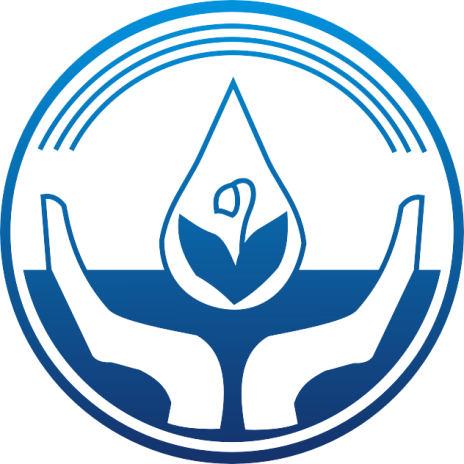 ТЕНДЕРНА ДОКУМЕНТАЦІЯ (процедура закупівлі – відкриті торги)Електрична енергіяза кодом CPV за ДК 021:2015 09310000-5 Електрична енергіяЧеркаси – 2023 УВАГА! ТОРГИ БЕЗ АУКЦІОНУЗМІСТЗагальні положення	31. Терміни, які вживаються в тендерній документації	32. Інформація про замовника торгів	33. Процедура закупівлі	34. Інформація про предмет закупівлі	35. Недискримінація учасників	36. Інформація про валюту, у якій повинно бути розраховано та зазначено ціну тендерної пропозиції	47. Інформація про мову (мови), якою (якими) повинні бути складено тендерні пропозиції	4Порядок внесення змін та надання роз'яснень до тендерної документації	41. Процедура надання роз'яснень щодо тендерної документації	42. Внесення змін до тендерної документації	4Інструкція з підготовки тендерної пропозиції	51. Зміст і спосіб подання тендерної пропозиції	52. Забезпечення тендерної пропозиції	73. Умови повернення чи неповернення забезпечення тендерної пропозиції	74. Строк дії тендерної пропозиції, протягом якого тендерні пропозиції вважаються дійсними	75. Кваліфікаційні критерії процедури закупівлі та підстави для відмови в участі у процедурі закупівлі	76. Інформація про необхідні технічні, якісні та кількісні характеристики предмета закупівлі, у тому числі відповідна технічна специфікація (у разі потреби - плани, креслення, малюнки чи опис предмета закупівлі)	127. Інформація про маркування, протоколи випробувань або сертифікати, що підтверджують відповідність предмета закупівлі встановленим замовником вимогам (у разі потреби)……………..  138. Інформація про субпідрядника/співвиконавця	139. Внесення змін або відкликання тендерної пропозиції учасником	14Подання та розкриття тендерної пропозицій	141. Кінцевий строк подання тендерної пропозиції	142. Дата та час розкриття тендерної пропозиції	14Оцінка тендерної пропозиції	141. Перелік критеріїв та методика оцінки тендерної пропозиції із зазначенням питомої ваги критерію	142. Опис та приклади формальних (несуттєвих) помилок, допущення яких учасниками не призведе до відхилення їх тендерних пропозицій………………………………………………………………… …………………….…………163. Інша інформація	164. Відхилення тендерних пропозицій	19Результати тендеру та укладання договору про закупівлю ……………………………………....211. Відміна замовником тендеру	212. Строк укладання договору	223. Проект договору про закупівлю	224. Істотні умови, що обов'язково включаються  до договору про закупівлю	225. Дії замовника при відмові переможця торгів підписати договір про закупівлю	226. Забезпечення виконання договору про закупівлю	23Додатки до тендерної документації, що завантажуються до електронної системи закупівель окремими файлами:Додаток №1. Інформація про необхідні технічні, якісні та кількісні характеристики предмета закупівлі.Додаток №2. Форма "Відомості про учасника".Додаток №3. Проект договору поставки.Додаток №4. Форма "Цінова пропозиція".Додаток №5. Перелік документів для подання у складі тендерної пропозиції учасника процедури закупівлі.Додаток №6. Перелік формальних помилок.1 Відповідно до пп.1 п.3 постанови КМУ №193 від 03.03.2020р., під КЕП Замовник також розуміє удосконалений електронний підпис (крім юридичних осіб зазначених у абз. 2 ч.2 ст. 17 Закону України «Про електронні довірчі послуги»Додаток № 1тендерної документаціїІнформація про необхідні технічні, якісні та кількісні характеристики предмета закупівлі Електрична енергія за кодом CPV за ДК 021:2015 09310000-5 Електрична енергія Технічна специфікаціяПризначення: Забезпечення електричною енергією виробничих, побутових потреб                   КП «Черкасиводоканал».Загальний обсяг постачання електричної енергії складає – 3 429 100 кВт*год.Обсяги постачання по основному об’єкту наступні:Обсяг постачання електричної енергії на перший об’єкт (НС I-го та 
II-го підйому):«Дніпровська водоочисна станція» (ДВС) с. Сокирно, ПС «Сокирно» 110/35/6 в період з 1 липня 2023 року по 31 жовтня 2023 року: 1 353 тис. кВт*год., у тому числі помісячно:Відповідно до ТУ № 23959, максимальне розрахункове навантаження – 3 000 кВт.Межа балансової належності знаходиться на кабельних наконечниках КЛ – 6 кВ в КРУН – 6 кВ ПС «Сокирно» в ком. 5, 6, 7, 10, 11, 12 зі встановленими приладами обліку електричної енергії придатними до комерційних розрахунків.Категорія надійності електроприймачів об’єкта — ПЕРША.Режим роботи основного обладнання: ЦІЛОДОБОВИЙ. Обсяг постачання електричної енергії на другий об’єкт (НС III- гопідйому): Соснівка, 24 квартал, ПС «Західна», в період з 1 липня 2023 року по 31 жовтня 2023 року:490 тис. кВт*год., у тому числі помісячно:Відповідно до ТУ № 23959, максимальне розрахункове навантаження – 4 030 кВт.Межа балансової належності знаходиться на кабельних наконечниках КЛ – 10 кВ в КРУН – 10 кВ ТП – 248 зі встановленими приладами обліку електричної енергії придатними до комерційних розрахунків.Категорія надійності електроприймачів об’єкта — ПЕРША.Режим роботи основного обладнання: ЦІЛОДОБОВИЙ.Обсяг постачання електричної енергії на третій об’єкт (Центральний маданчик): вул.. Гетьмана Сагайдачного, 12, ТП – 20, в період з 1 липня 2023 року по 31 жовтня 2023 року: 240 тис. кВт*год., у тому числі помісячно:Відповідно до ТУ № 23959, максимальне розрахункове навантаження – 260 кВт.Межа балансової належності знаходиться на кабельних наконечниках ЛЕП – 0,4 кВ до ПЛ – 0,4 кВ центрального майданчика ТП – 20 комірки 2. 4. зі встановленими приладами обліку електричної енергії придатними до комерційних розрахунків.Категорія надійності електроприймачів об’єкта — ДРУГА.Режим роботи основного обладнання: ЦІЛОДОБОВИЙ.Обсяг постачання електричної енергії на четвертий об’єкт (Дільниця КНС, ГКНС – 1): вул.. Пацаєва, 51/1, ТП – 189, в період з 1 липня 2023 року по 31 жовтня 2023 року: 184 тис. кВт*год., у тому числі помісячно:Відповідно до ТУ № 23959, максимальне розрахункове навантаження – 1 775 кВт.Межа балансової належності знаходиться на кабельних наконечниках в РУ – 10 кВ ТП – 189 – I,ТП – 189 – II, ПС «Дніпрвська» зі встановленими приладами обліку електричної енергії придатними до комерційних розрахунків.Категорія надійності електроприймачів об’єкта — ПЕРША.Режим роботи основного обладнання: ЦІЛОДОБОВИЙ.Обсяг постачання електричної енергії на п’ятий об’єкт (ГКНС – 2): вул. Чигиринська, 598/1, ТП – 297, в період з 1 липня 2023 року по 31 жовтня 2023 року: 473 тис. кВт*год., у тому числі помісячно:Відповідно до ТУ № 23959, максимальне розрахункове навантаження – 2 215 кВт.Межа балансової належності знаходиться на кабельних наконечниках ЛЕП – 10 кВ ТП – 297 – ТП – 331, комірки № 18, 19, кабельні ЛЕП – 10 кВ, ТП – 297 – ТП – 320, ТП – 320 зі встановленими приладами обліку електричної енергії придатними до комерційних розрахунків.Категорія надійності електроприймачів об’єкта — ПЕРША.Режим роботи основного обладнання: ЦІЛОДОБОВИЙ.Обсяг постачання електричної енергії на шостий об’єкт (РКНС «Гвардійська»): пров.. Черкаський, 12а, ТП – 14, в період з 1 липня 2023 року по 31 жовтня 2023 року: 1,6 тис. кВт*год., у тому числі помісячно:Відповідно до ТУ № 23959, максимальне розрахункове навантаження – 25,6 кВт.Межа балансової належності знаходиться на кабельних наконечниках 0,4 кВ, ТП – 14 зі встановленими приладами обліку електричної енергії придатними до комерційних розрахунків.Категорія надійності електроприймачів об’єкта — ДРУГА.Режим роботи основного обладнання: ЦІЛОДОБОВИЙ.Обсяг постачання електричної енергії на сьомий об’єкт (РКНС «Річпорт»): вул.. Юрія Іллєнка, 10, ТП – 394, ТП – 71 в період з 1 липня 2023 року по 31 жовтня 2023 року: 2,0 тис. кВт*год., у тому числі помісячно:Відповідно до ТУ № 23959, максимальне розрахункове навантаження – 39,7 кВт.Межа балансової належності знаходиться на кабельних наконечниках 0,4 кВ, ТП – 394, ТП – 71,  зі встановленими приладами обліку електричної енергії придатними до комерційних розрахунків.Категорія надійності електроприймачів об’єкта — ДРУГА.Режим роботи основного обладнання: ЦІЛОДОБОВИЙ.Обсяг постачання електричної енергії на восьмий об’єкт (РКНС «Смілянська»): вул.. Смілянська, 104, ТП – 140 в період з 1 липня 2023 року по 31 жовтня 2023 року: 22,2 тис. кВт*год., у тому числі помісячно:Відповідно до ТУ № 23959, максимальне розрахункове навантаження – 147,5 кВт.Межа балансової належності знаходиться на кабельних наконечниках 0,4 кВ, ТП – 140,  зі встановленими приладами обліку електричної енергії придатними до комерційних розрахунків.Категорія надійності електроприймачів об’єкта — ДРУГА.Режим роботи основного обладнання: ЦІЛОДОБОВИЙ.Обсяг постачання електричної енергії на дев’ятий об’єкт (РКНС «Чайка»): пров. Парковий, 3а, ТП – 196 в період з 1 липня 2023 року по 31 жовтня 2023 року: 3,6 тис. кВт*год., у тому числі помісячно:Відповідно до ТУ № 23959, максимальне розрахункове навантаження – 28,1 кВт.Межа балансової належності знаходиться на кабельних наконечниках 0,4 кВ, ТП – 196,  зі встановленими приладами обліку електричної енергії придатними до комерційних розрахунків.Категорія надійності електроприймачів об’єкта — ДРУГА.Режим роботи основного обладнання: ЦІЛОДОБОВИЙ.Обсяг постачання електричної енергії на десятий об’єкт (РКНС «Онколікарня»): вул.. Менделєєва, 7а, ТП – 243 в період з 1 липня 2023 року по 31 жовтня 2023 року: 4,4 тис. кВт*год., у тому числі помісячно:Відповідно до ТУ № 23959, максимальне розрахункове навантаження – 21,6 кВт.Межа балансової належності знаходиться на кабельних наконечниках 0,4 кВ, ТП – 243,  зі встановленими приладами обліку електричної енергії придатними до комерційних розрахунків.Категорія надійності електроприймачів об’єкта — ДРУГА.Режим роботи основного обладнання: ЦІЛОДОБОВИЙ.Обсяг постачання електричної енергії на одинадцятий об’єкт (РКНС «Соснівка»): вул.. Менделєєва, 10, ТП – 298 в період з 1 липня 2023 року по 31 жовтня 2023 року: 19,1 тис. кВт*год., у тому числі помісячно:Відповідно до ТУ № 23959, максимальне розрахункове навантаження – 78,7 кВт.Межа балансової належності знаходиться на кабельних наконечниках 0,4 кВ, ТП – 298,  зі встановленими приладами обліку електричної енергії придатними до комерційних розрахунків.Категорія надійності електроприймачів об’єкта — ДРУГА.Режим роботи основного обладнання: ЦІЛОДОБОВИЙ.Обсяг постачання електричної енергії на дванадцятий об’єкт (РКНС «Тублікарня»): с. Геронимівка, територія тублікарні, ТП – 375 в період з 1 липня 2023 року по 31 жовтня 2023 року: 14,3 тис. кВт*год., у тому числі помісячно:Відповідно до ТУ № 23959, максимальне розрахункове навантаження – 104,7 кВт.Межа балансової належності знаходиться на кабельних наконечниках 0,4 кВ, ТП – 375,  зі встановленими приладами обліку електричної енергії придатними до комерційних розрахунків.Категорія надійності електроприймачів об’єкта — ДРУГА.Режим роботи основного обладнання: ЦІЛОДОБОВИЙ.Обсяг постачання електричної енергії на тринадцятий об’єкт (РКНС «Університетська»): вул. Університетська, 84, ТП – 358 в період з 1 липня 2023 року по 31 жовтня 2023 року: 12,4 тис. кВт*год., у тому числі помісячно:Відповідно до ТУ № 23959, максимальне розрахункове навантаження – 91,6 кВт.Межа балансової належності знаходиться на кабельних наконечниках 0,4 кВ, ТП – 358,  зі встановленими приладами обліку електричної енергії придатними до комерційних розрахунків.Категорія надійності електроприймачів об’єкта — ДРУГА.Режим роботи основного обладнання: ЦІЛОДОБОВИЙ.Обсяг постачання електричної енергії на чотринадцятий об’єкт (РКНС «Митниця – 1»): вул. Припортова, 15а, ТП – 460 в період з 1 липня 2023 року по 31 жовтня 2023 року: 24,4 тис. кВт*год., у тому числі помісячно:Відповідно до ТУ № 23959, максимальне розрахункове навантаження – 205,5 кВт.Межа балансової належності знаходиться на кабельних наконечниках 0,4 кВ, ТП – 460,  зі встановленими приладами обліку електричної енергії придатними до комерційних розрахунків.Категорія надійності електроприймачів об’єкта — ДРУГА.Режим роботи основного обладнання: ЦІЛОДОБОВИЙ.Обсяг постачання електричної енергії на п’ятнидцятий об’єкт (РКНС «Митниця – 2»): р – н Митниця, ТП – 623 в період з 1 липня 2023 року по 31 жовтня 2023 року: 57,7 тис. кВт*год., у тому числі помісячно:Відповідно до ТУ № 23959, максимальне розрахункове навантаження – 249,5 кВт.Межа балансової належності знаходиться на кабельних наконечниках 0,4 кВ, ТП – 623,  зі встановленими приладами обліку електричної енергії придатними до комерційних розрахунків.Категорія надійності електроприймачів об’єкта — ДРУГА.Режим роботи основного обладнання: ЦІЛОДОБОВИЙ.Обсяг постачання електричної енергії на шістнадцятий об’єкт (РКНС «Профілакторій»): вул.. Дахнівська Січ, 1а, ТП – 481 в період з 1 липня 2023 року по 31 жовтня 2023 року: 9,6 тис. кВт*год., у тому числі помісячно:Відповідно до ТУ № 23959, максимальне розрахункове навантаження – 45,8 кВт.Межа балансової належності знаходиться на кабельних наконечниках 0,4 кВ, ТП – 481,  зі встановленими приладами обліку електричної енергії придатними до комерційних розрахунків.Категорія надійності електроприймачів об’єкта — ДРУГА.Режим роботи основного обладнання: ЦІЛОДОБОВИЙ.Обсяг постачання електричної енергії на сімнадцятий об’єкт (РКНС «Ротор»): проїзд Руськополянський, 12, ТП – 15 в період з 1 липня 2023 року по 31 жовтня 2023 року: 19,2 тис. кВт*год., у тому числі помісячно:Відповідно до ТУ № 23959, максимальне розрахункове навантаження – 167 кВт.Межа балансової належності знаходиться на кабельних наконечниках 0,4 кВ, ТП – 481,  зі встановленими приладами обліку електричної енергії придатними до комерційних розрахунків.Категорія надійності електроприймачів об’єкта — ДРУГА.Режим роботи основного обладнання: ЦІЛОДОБОВИЙ.Обсяг постачання електричної енергії на вісімнадцятий об’єкт (РКНС «Л. Українки»): вул.. Л. Українки, 4, ТП – 188 в період з 1 липня 2023 року по 31 жовтня 2023 року: 7,2 тис. кВт*год., у тому числі помісячно:Відповідно до ТУ № 23959, максимальне розрахункове навантаження – 20,5 кВт.Межа балансової належності знаходиться на кабельних наконечниках 0,4 кВ, ТП – 481,  зі встановленими приладами обліку електричної енергії придатними до комерційних розрахунків.Категорія надійності електроприймачів об’єкта — ДРУГА.Режим роботи основного обладнання: ЦІЛОДОБОВИЙ.Обсяг постачання електричної енергії на дев’ятнадцятий об’єкт (НС «Аеропорт»): вул.. Смілянська, ТП – 265 в період з 1 липня 2023 року по 31 жовтня 2023 року: 10,4 тис. кВт*год., у тому числі помісячно:Відповідно до ТУ № 23959, максимальне розрахункове навантаження – 536 кВт.Межа балансової належності знаходиться на кабельних наконечниках 0,4 кВ, ТП – 265,  зі встановленими приладами обліку електричної енергії придатними до комерційних розрахунків.Категорія надійності електроприймачів об’єкта — ДРУГА.Режим роботи основного обладнання: ЦІЛОДОБОВИЙ.Обсяг постачання електричної енергії на двадцятий об’єкт (ПНС «Митницька, 17»): вул.. Митницька, 17, ТП – 4 в період з 1 липня 2023 року по 31 жовтня 2023 року: 9,1 тис. кВт*год., у тому числі помісячно:Відповідно до ТУ № 23959, максимальне розрахункове навантаження – 27,5 кВт.Межа балансової належності знаходиться на кабельних наконечниках 0,4 кВ, ТП – 4,  зі встановленими приладами обліку електричної енергії придатними до комерційних розрахунків.Категорія надійності електроприймачів об’єкта — ТРЕТЯ.Режим роботи основного обладнання: ЦІЛОДОБОВИЙ.Обсяг постачання електричної енергії на двадцять перший об’єкт (ПНС «Небесної сотні, 2»): вул.. Небесної сотні, 2, ТП – 6 в період з 1 липня 2023 року по 31 жовтня 2023 року: 6,0 тис. кВт*год., у тому числі помісячно:Відповідно до ТУ № 23959, максимальне розрахункове навантаження – 14,5 кВт.Межа балансової належності знаходиться на кабельних наконечниках 0,4 кВ, ТП – 6,  зі встановленими приладами обліку електричної енергії придатними до комерційних розрахунків.Категорія надійності електроприймачів об’єкта — ТРЕТЯ.Режим роботи основного обладнання: ЦІЛОДОБОВИЙ.Обсяг постачання електричної енергії на двадцять другий об’єкт (ПНС «Михайла Грушевського, 36»): вул.. Михайла Грушевського, 36, ТП – 93 в період з 1 липня 2023 року по 31 жовтня 2023 року: 4,8 тис. кВт*год., у тому числі помісячно:Відповідно до ТУ № 23959, максимальне розрахункове навантаження – 15,1 кВт.Межа балансової належності знаходиться на кабельних наконечниках 0,4 кВ, ТП – 93,  зі встановленими приладами обліку електричної енергії придатними до комерційних розрахунків.Категорія надійності електроприймачів об’єкта — ТРЕТЯ.Режим роботи основного обладнання: ЦІЛОДОБОВИЙ.Обсяг постачання електричної енергії на двадцять третій об’єкт (ПНС «Шевченка, 325»): вул.. Шевченка, 325, ТП – 160 в період з 1 липня 2023 року по 31 жовтня 2023 року: 5,6 тис. кВт*год., у тому числі помісячно:Відповідно до ТУ № 23959, максимальне розрахункове навантаження – 13 кВт.Межа балансової належності знаходиться на кабельних наконечниках 0,4 кВ, ТП – 160,  зі встановленими приладами обліку електричної енергії придатними до комерційних розрахунків.Категорія надійності електроприймачів об’єкта — ТРЕТЯ.Режим роботи основного обладнання: ЦІЛОДОБОВИЙ.Обсяг постачання електричної енергії на двадцять четвертий об’єкт (ПНС «Шевченка, 396»): вул.. Шевченка, 396, ТП – 229 в період з 1 липня 2023 року по 31 жовтня 2023 року: 6,0 тис. кВт*год., у тому числі помісячно:Відповідно до ТУ № 23959, максимальне розрахункове навантаження – 14,5 кВт.Межа балансової належності знаходиться на кабельних наконечниках 0,4 кВ, ТП – 229,  зі встановленими приладами обліку електричної енергії придатними до комерційних розрахунків.Категорія надійності електроприймачів об’єкта — ТРЕТЯ.Режим роботи основного обладнання: ЦІЛОДОБОВИЙ.Обсяг постачання електричної енергії на двадцять п’ятий об’єкт (ПНС «Благовісна, 214»): вул.. Благовісна, 214, ТП – 235 в період з 1 липня 2023 року по 31 жовтня 2023 року: 5,6 тис. кВт*год., у тому числі помісячно:Відповідно до ТУ № 23959, максимальне розрахункове навантаження – 13 кВт.Межа балансової належності знаходиться на кабельних наконечниках 0,4 кВ, ТП – 235,  зі встановленими приладами обліку електричної енергії придатними до комерційних розрахунків.Категорія надійності електроприймачів об’єкта — ТРЕТЯ.Режим роботи основного обладнання: ЦІЛОДОБОВИЙ.Обсяг постачання електричної енергії на двадцять шостий об’єкт (ПНС «Чехова, 10»): вул.. Чехова, 10, ТП – 252 в період з 1 липня 2023 року по 31 жовтня 2023 року: 4,4 тис. кВт*год., у тому числі помісячно:Відповідно до ТУ № 23959, максимальне розрахункове навантаження – 13 кВт.Межа балансової належності знаходиться на кабельних наконечниках 0,4 кВ, ТП – 252,  зі встановленими приладами обліку електричної енергії придатними до комерційних розрахунків.Категорія надійності електроприймачів об’єкта — ТРЕТЯ.Режим роботи основного обладнання: ЦІЛОДОБОВИЙ.Обсяг постачання електричної енергії на двадцять сьомий об’єкт (ПНС «Чайковського, 54»): вул.. Чайковського, 54, ТП – 256 в період з 1 липня 2023 року по 31 жовтня 2023 року: 4,4 тис. кВт*год., у тому числі помісячно:Відповідно до ТУ № 23959, максимальне розрахункове навантаження – 22,1 кВт.Межа балансової належності знаходиться на кабельних наконечниках 0,4 кВ, ТП – 256,  зі встановленими приладами обліку електричної енергії придатними до комерційних розрахунків.Категорія надійності електроприймачів об’єкта — ТРЕТЯ.Режим роботи основного обладнання: ЦІЛОДОБОВИЙ.Обсяг постачання електричної енергії на двадцять восьмий дев’ятий об’єкт (ПНС «Одеська, 10»): вул.. Одеська, 10, ТП – 272 в період з 1 липня 2023 року по 31 жовтня 2023 року: 5,6 тис. кВт*год., у тому числі помісячно:Відповідно до ТУ № 23959, максимальне розрахункове навантаження – 11,5 кВт.Межа балансової належності знаходиться на кабельних наконечниках 0,4 кВ, ТП – 272,  зі встановленими приладами обліку електричної енергії придатними до комерційних розрахунків.Категорія надійності електроприймачів об’єкта — ТРЕТЯ.Режим роботи основного обладнання: ЦІЛОДОБОВИЙ.Обсяг постачання електричної енергії на двадцять дев’ятий об’єкт (ПНС «Нижня Горова, 54»): вул.. Нижня Горова, 54, ТП – 294 в період з 1 липня 2023 року по 31 жовтня 2023 року: 3,6 тис. кВт*год., у тому числі помісячно:Відповідно до ТУ № 23959, максимальне розрахункове навантаження – 13 кВт.Межа балансової належності знаходиться на кабельних наконечниках 0,4 кВ, ТП – 294,  зі встановленими приладами обліку електричної енергії придатними до комерційних розрахунків.Категорія надійності електроприймачів об’єкта — ТРЕТЯ.Режим роботи основного обладнання: ЦІЛОДОБОВИЙ.Обсяг постачання електричної енергії на тридцятий об’єкт (ПНС «Максима залізняка, 34»): вул.. Максима Залізняка, 34, ТП – 310 в період з 1 липня 2023 року по 31 жовтня 2023 року: 7,3 тис. кВт*год., у тому числі помісячно:Відповідно до ТУ № 23959, максимальне розрахункове навантаження – 24,7 кВт.Межа балансової належності знаходиться на кабельних наконечниках 0,4 кВ, ТП – 310,  зі встановленими приладами обліку електричної енергії придатними до комерційних розрахунків.Категорія надійності електроприймачів об’єкта — ТРЕТЯ.Режим роботи основного обладнання: ЦІЛОДОБОВИЙ.Обсяг постачання електричної енергії на тридцять перший об’єкт (ПНС «Сергія Амброса, 37»): вул.. Сергія Амброса, 37,ТП – 341 в період з 1 липня 2023 року по 31 жовтня 2023 року: 2,8 тис. кВт*год., у тому числі помісячно:Відповідно до ТУ № 23959, максимальне розрахункове навантаження – 10,5 кВт.Межа балансової належності знаходиться на кабельних наконечниках 0,4 кВ, ТП – 341,  зі встановленими приладами обліку електричної енергії придатними до комерційних розрахунків.Категорія надійності електроприймачів об’єкта — ТРЕТЯ.Режим роботи основного обладнання: ЦІЛОДОБОВИЙ.Обсяг постачання електричної енергії на тридцять другий об’єкт (ПНС «Новопречистенська, 1»): вул.. Новопречистенська, 1, ТП – 346 в період з 1 липня 2023 року по 31 жовтня 2023 року: 6,9 тис. кВт*год., у тому числі помісячно:Відповідно до ТУ № 23959, максимальне розрахункове навантаження – 24 кВт.Межа балансової належності знаходиться на кабельних наконечниках 0,4 кВ, ТП – 346,  зі встановленими приладами обліку електричної енергії придатними до комерційних розрахунків.Категорія надійності електроприймачів об’єкта — ТРЕТЯ.Режим роботи основного обладнання: ЦІЛОДОБОВИЙ.Обсяг постачання електричної енергії на тридцять третій об’єкт (ПНС «Толстого, 40»): вул.. Толстого, 40, ТП – 365 в період з 1 липня 2023 року по 31 жовтня 2023 року: 6,0 тис. кВт*год., у тому числі помісячно:Відповідно до ТУ № 23959, максимальне розрахункове навантаження – 31,5 кВт.Межа балансової належності знаходиться на кабельних наконечниках 0,4 кВ, ТП – 365,  зі встановленими приладами обліку електричної енергії придатними до комерційних розрахунків.Категорія надійності електроприймачів об’єкта — ТРЕТЯ.Режим роботи основного обладнання: ЦІЛОДОБОВИЙ.Обсяг постачання електричної енергії на тридцять четвертий об’єкт (ПНС «Надпільна, 204»): вул.. Надпільна, 204, ТП – 372 в період з 1 липня 2023 року по 31 жовтня 2023 року: 4,7 тис. кВт*год., у тому числі помісячно:Відповідно до ТУ № 23959, максимальне розрахункове навантаження – 15,5 кВт.Межа балансової належності знаходиться на кабельних наконечниках 0,4 кВ, ТП – 372,  зі встановленими приладами обліку електричної енергії придатними до комерційних розрахунків.Категорія надійності електроприймачів об’єкта — ТРЕТЯ.Режим роботи основного обладнання: ЦІЛОДОБОВИЙ.Обсяг постачання електричної енергії на тридцять п’ятий об’єкт (ПНС «Гоголя, 532»): вул.. Гоголя, 532, ТП – 393 в період з 1 липня 2023 року по 31 жовтня 2023 року: 4,4 тис. кВт*год., у тому числі помісячно:Відповідно до ТУ № 23959, максимальне розрахункове навантаження – 13 кВт.Межа балансової належності знаходиться на кабельних наконечниках 0,4 кВ, ТП – 393,  зі встановленими приладами обліку електричної енергії придатними до комерційних розрахунків.Категорія надійності електроприймачів об’єкта — ТРЕТЯ.Режим роботи основного обладнання: ЦІЛОДОБОВИЙ.Обсяг постачання електричної енергії на тридцять шостий об’єкт (ПНС «Нижня Горова, 143»): вул.. Нижня Горова, 143, ТП – 419 в період з 1 липня 2023 року по 31 жовтня 2023 року: 3,6 тис. кВт*год., у тому числі помісячно:Відповідно до ТУ № 23959, максимальне розрахункове навантаження – 18 кВт.Межа балансової належності знаходиться на кабельних наконечниках 0,4 кВ, ТП – 419,  зі встановленими приладами обліку електричної енергії придатними до комерційних розрахунків.Категорія надійності електроприймачів об’єкта — ТРЕТЯ.Режим роботи основного обладнання: ЦІЛОДОБОВИЙ.Обсяг постачання електричної енергії на тридцять сьомий об’єкт (ПНС «Пастерівська, 1»): вул.. Пастерівська, 1, ТП – 427 в період з 1 липня 2023 року по 31 жовтня 2023 року: 3,6 тис. кВт*год., у тому числі помісячно:Відповідно до ТУ № 23959, максимальне розрахункове навантаження – 13 кВт.Межа балансової належності знаходиться на кабельних наконечниках 0,4 кВ, ТП – 427,  зі встановленими приладами обліку електричної енергії придатними до комерційних розрахунків.Категорія надійності електроприймачів об’єкта — ТРЕТЯ.Режим роботи основного обладнання: ЦІЛОДОБОВИЙ.Обсяг постачання електричної енергії на тридцять восьмий об’єкт (ПНС «Хіміків, 52»): просп.. Хіміків, 52, ТП – 449 в період з 1 липня 2023 року по 31 жовтня 2023 року: 4,4 тис. кВт*год., у тому числі помісячно:Відповідно до ТУ № 23959, максимальне розрахункове навантаження – 13 кВт.Межа балансової належності знаходиться на кабельних наконечниках 0,4 кВ, ТП – 449,  зі встановленими приладами обліку електричної енергії придатними до комерційних розрахунків.Категорія надійності електроприймачів об’єкта — ТРЕТЯ.Режим роботи основного обладнання: ЦІЛОДОБОВИЙ.Обсяг постачання електричної енергії на тридцять дев’ятий об’єкт (ПНС «Добровольського, 15»): вул.. Добровольського, 15, ТП – 461 в період з 1 липня 2023 року по 31 жовтня 2023 року: 3,6 тис. кВт*год., у тому числі помісячно:Відповідно до ТУ № 23959, максимальне розрахункове навантаження – 7,5 кВт.Межа балансової належності знаходиться на кабельних наконечниках 0,4 кВ, ТП – 461,  зі встановленими приладами обліку електричної енергії придатними до комерційних розрахунків.Категорія надійності електроприймачів об’єкта — ТРЕТЯ.Режим роботи основного обладнання: ЦІЛОДОБОВИЙ.Обсяг постачання електричної енергії на сороковий об’єкт (ПНС «Нарбутівська, 187»): вул.. Нарбутівська, 187, ТП – 532 в період з 1 липня 2023 року по 31 жовтня 2023 року: 9,4 тис. кВт*год., у тому числі помісячно:Відповідно до ТУ № 23959, максимальне розрахункове навантаження – 22,5 кВт.Межа балансової належності знаходиться на кабельних наконечниках 0,4 кВ, ТП – 532,  зі встановленими приладами обліку електричної енергії придатними до комерційних розрахунків.Категорія надійності електроприймачів об’єкта — ТРЕТЯ.Режим роботи основного обладнання: ЦІЛОДОБОВИЙ.Обсяг постачання електричної енергії на сорок перший об’єкт (ПНС «Юрія Іллєнка, 130»): вул.. Юрія Іллєнка, 130, ТП – 561 в період з 1 липня 2023 року по 31 жовтня 2023 року: 8,8 тис. кВт*год., у тому числі помісячно:Відповідно до ТУ № 23959, максимальне розрахункове навантаження – 16,5 кВт.Межа балансової належності знаходиться на кабельних наконечниках 0,4 кВ, ТП – 561,  зі встановленими приладами обліку електричної енергії придатними до комерційних розрахунків.Категорія надійності електроприймачів об’єкта — ТРЕТЯ.Режим роботи основного обладнання: ЦІЛОДОБОВИЙ.Обсяг постачання електричної енергії на сорок другий об’єкт (ПНС «Тараскова, 11»): вул.. Тараскова, 11 ТП – 565 в період з 1 липня 2023 року по 31 жовтня 2023 року: 11,2 тис. кВт*год., у тому числі помісячно:Відповідно до ТУ № 23959, максимальне розрахункове навантаження – 22,5 кВт.Межа балансової належності знаходиться на кабельних наконечниках 0,4 кВ, ТП – 565,  зі встановленими приладами обліку електричної енергії придатними до комерційних розрахунків.Категорія надійності електроприймачів об’єкта — ТРЕТЯ.Режим роботи основного обладнання: ЦІЛОДОБОВИЙ.Обсяг постачання електричної енергії на сорок третій об’єкт (ПНС «Хоменка, 34/4»): вул.. Хоменка, 34/4, ТП – 309 в період з 1 липня 2023 року по 31 жовтня 2023 року: 6,9 тис. кВт*год., у тому числі помісячно:Відповідно до ТУ № 23959, максимальне розрахункове навантаження – 11,1 кВт.Межа балансової належності знаходиться на кабельних наконечниках 0,4 кВ, ТП – 309,  зі встановленими приладами обліку електричної енергії придатними до комерційних розрахунків.Категорія надійності електроприймачів об’єкта — ТРЕТЯ.Режим роботи основного обладнання: ЦІЛОДОБОВИЙ.Обсяг постачання електричної енергії на сорок четвертий об’єкт (ПНС «Руставі, 9»): вул.. Руставі, 9, ТП – 553 в період з 1 липня 2023 року по 31 жовтня 2023 року: 14,2 тис. кВт*год., у тому числі помісячно:Відповідно до ТУ № 23959, максимальне розрахункове навантаження – 22,5 кВт.Межа балансової належності знаходиться на кабельних наконечниках 0,4 кВ, ТП – 553,  зі встановленими приладами обліку електричної енергії придатними до комерційних розрахунків.Категорія надійності електроприймачів об’єкта — ТРЕТЯ.Режим роботи основного обладнання: ЦІЛОДОБОВИЙ.Обсяг постачання електричної енергії на сорок п’ятий об’єкт (ПНС «Пастерівська, 25»): вул.. Пастерівська, 25, ТП – 544 в період з 1 липня 2023 року по 31 жовтня 2023 року: 5,2 тис. кВт*год., у тому числі помісячно:Відповідно до ТУ № 23959, максимальне розрахункове навантаження – 16,6 кВт.Межа балансової належності знаходиться на кабельних наконечниках 0,4 кВ, ТП – 544,  зі встановленими приладами обліку електричної енергії придатними до комерційних розрахунків.Категорія надійності електроприймачів об’єкта — ТРЕТЯ.Режим роботи основного обладнання: ЦІЛОДОБОВИЙ.Обсяг постачання електричної енергії на сорок шостий об’єкт (ПНС «Чигиринська, 40»): вул.. Чигиринська, 40, ТП – 493 в період з 1 липня 2023 року по 31 жовтня 2023 року: 3,6 тис. кВт*год., у тому числі помісячно:Відповідно до ТУ № 23959, максимальне розрахункове навантаження – 6,6 кВт.Межа балансової належності знаходиться на кабельних наконечниках 0,4 кВ, ТП – 493,  зі встановленими приладами обліку електричної енергії придатними до комерційних розрахунків.Категорія надійності електроприймачів об’єкта — ТРЕТЯ.Режим роботи основного обладнання: ЦІЛОДОБОВИЙ.Обсяг постачання електричної енергії на сорок сьомий об’єкт (ПНС «Благовісна, 310»): вул.. Благовісна, 310, ТП – 583 в період з 1 липня 2023 року по 31 жовтня 2023 року: 18,3 тис. кВт*год., у тому числі помісячно:Відповідно до ТУ № 23959, максимальне розрахункове навантаження – 33 кВт.Межа балансової належності знаходиться на кабельних наконечниках 0,4 кВ, ТП – 583,  зі встановленими приладами обліку електричної енергії придатними до комерційних розрахунків.Категорія надійності електроприймачів об’єкта — ТРЕТЯ.Режим роботи основного обладнання: ЦІЛОДОБОВИЙ.Обсяг постачання електричної енергії на сорок восьмий об’єкт (ПНС «Верхня Горова, 178»): вул. Верхня Горова, 178, ТП – 314 в період з 1 липня 2023 року по 31 жовтня 2023 року: 5,2 тис. кВт*год., у тому числі помісячно:Відповідно до ТУ № 23959, максимальне розрахункове навантаження – 14,5 кВт.Межа балансової належності знаходиться на кабельних наконечниках 0,4 кВ, ТП – 314,  зі встановленими приладами обліку електричної енергії придатними до комерційних розрахунків.Категорія надійності електроприймачів об’єкта — ТРЕТЯ.Режим роботи основного обладнання: ЦІЛОДОБОВИЙ.Обсяг постачання електричної енергії на сорок дев’ятий об’єкт (ПНС «Нижня Горова, 98»): вул.. Нижня Горова, 98, ТП – 328 в період з 1 липня 2023 року по 31 жовтня 2023 року: 8,4 тис. кВт*год., у тому числі помісячно:Відповідно до ТУ № 23959, максимальне розрахункове навантаження – 18,6 кВт.Межа балансової належності знаходиться на кабельних наконечниках 0,4 кВ, ТП – 328,  зі встановленими приладами обліку електричної енергії придатними до комерційних розрахунків.Категорія надійності електроприймачів об’єкта — ТРЕТЯ.Режим роботи основного обладнання: ЦІЛОДОБОВИЙ.Обсяг постачання електричної енергії на п’ятдесятий об’єкт (ПНС «Свято – Макаріїївська, 45»): вул.. Свято – Макаріївська, 45, ТП – 148 в період з 1 липня 2023 року по 31 жовтня 2023 року: 4,4 тис. кВт*год., у тому числі помісячно:Відповідно до ТУ № 23959, максимальне розрахункове навантаження – 7,5 кВт.Межа балансової належності знаходиться на кабельних наконечниках 0,4 кВ, ТП – 148,  зі встановленими приладами обліку електричної енергії придатними до комерційних розрахунків.Категорія надійності електроприймачів об’єкта — ТРЕТЯ.Режим роботи основного обладнання: ЦІЛОДОБОВИЙ.Обсяг постачання електричної енергії на п’ятдесят перший об’єкт (ПНС «Бидгощська, 5»): вул.. Бидгощська, 5, ТП – 568 в період з 1 липня 2023 року по 31 жовтня 2023 року: 5,3 тис. кВт*год., у тому числі помісячно:Відповідно до ТУ № 23959, максимальне розрахункове навантаження – 15,1 кВт.Межа балансової належності знаходиться на кабельних наконечниках 0,4 кВ, ТП – 568,  зі встановленими приладами обліку електричної енергії придатними до комерційних розрахунків.Категорія надійності електроприймачів об’єкта — ТРЕТЯ.Режим роботи основного обладнання: ЦІЛОДОБОВИЙ.Обсяг постачання електричної енергії на п’ятдесят другий об’єкт (ПНС «Дашкевича, 64»): вул.. Дашкевича, 64, ТП – 676 в період з 1 липня 2023 року по 31 жовтня 2023 року: 7,2 тис. кВт*год., у тому числі помісячно:Відповідно до ТУ № 23959, максимальне розрахункове навантаження – 11,1 кВт.Межа балансової належності знаходиться на кабельних наконечниках 0,4 кВ, ТП – 676,  зі встановленими приладами обліку електричної енергії придатними до комерційних розрахунків.Категорія надійності електроприймачів об’єкта — ТРЕТЯ.Режим роботи основного обладнання: ЦІЛОДОБОВИЙ.Обсяг постачання електричної енергії на п’ятдесят третій об’єкт (ПНС «Юрія Іллєнка, 35»): вул.. Юрія Іллєнка, 35, ТП – 316 в період з 1 липня 2023 року по 31 жовтня 2023 року: 2,8 тис. кВт*год., у тому числі помісячно:Відповідно до ТУ № 23959, максимальне розрахункове навантаження – 13 кВт.Межа балансової належності знаходиться на кабельних наконечниках 0,4 кВ, ТП – 316,  зі встановленими приладами обліку електричної енергії придатними до комерційних розрахунків.Категорія надійності електроприймачів об’єкта — ТРЕТЯ.Режим роботи основного обладнання: ЦІЛОДОБОВИЙ.Обсяг постачання електричної енергії на п’ятдесят четвертий об’єкт (ПНС «Шевченка, 90»): вул.. Шевченка, 90, ТП – 11 в період з 1 липня 2023 року по 31 жовтня 2023 року: 4,7 тис. кВт*год., у тому числі помісячно:Відповідно до ТУ № 23959, максимальне розрахункове навантаження – 5,7 кВт.Межа балансової належності знаходиться на кабельних наконечниках 0,4 кВ, ТП – 11,  зі встановленими приладами обліку електричної енергії придатними до комерційних розрахунків.Категорія надійності електроприймачів об’єкта — ТРЕТЯ.Режим роботи основного обладнання: ЦІЛОДОБОВИЙ.Обсяг постачання електричної енергії на п’ятдесят п’ятий об’єкт (ПНС «Хоменка, 30»): вул.. Хоменка, 30, ТП – 652 в період з 1 липня 2023 року по 31 жовтня 2023 року: 4,4 тис. кВт*год., у тому числі помісячно:Відповідно до ТУ № 23959, максимальне розрахункове навантаження – 16 кВт.Межа балансової належності знаходиться на кабельних наконечниках 0,4 кВ, ТП – 652,  зі встановленими приладами обліку електричної енергії придатними до комерційних розрахунків.Категорія надійності електроприймачів об’єкта — ТРЕТЯ.Режим роботи основного обладнання: ЦІЛОДОБОВИЙ.Обсяг постачання електричної енергії на п’ятдесят шостий об’єкт (ПНС «Шевченка, 250»): вул.. Шевченка, 250, ТП – 132 в період з 1 липня 2023 року по 31 жовтня 2023 року: 10,8 тис. кВт*год., у тому числі помісячно:Відповідно до ТУ № 23959, максимальне розрахункове навантаження – 13 кВт.Межа балансової належності знаходиться на кабельних наконечниках 0,4 кВ, ТП – 132,  зі встановленими приладами обліку електричної енергії придатними до комерційних розрахунків.Категорія надійності електроприймачів об’єкта — ТРЕТЯ.Режим роботи основного обладнання: ЦІЛОДОБОВИЙ.Обсяг постачання електричної енергії на п’ятдесят сьомий об’єкт (ПНС «Смілянська, 75»): вул.. Смілянська, 75, ТП – 153 в період з 1 липня 2023 року по 31 жовтня 2023 року: 6,0 тис. кВт*год., у тому числі помісячно:Відповідно до ТУ № 23959, максимальне розрахункове навантаження – 22,5 кВт.Межа балансової належності знаходиться на кабельних наконечниках 0,4 кВ, ТП – 153,  зі встановленими приладами обліку електричної енергії придатними до комерційних розрахунків.Категорія надійності електроприймачів об’єкта — ТРЕТЯ.Режим роботи основного обладнання: ЦІЛОДОБОВИЙ.Обсяг постачання електричної енергії на п’ятдесят восьмий об’єкт (Склад «Тупік»): пров.. Комунальний 29, ТП – 171 в період з 1 липня 2023 року по 31 жовтня 2023 року: 5,6 тис. кВт*год., у тому числі помісячно:Відповідно до ТУ № 23959, максимальне розрахункове навантаження – 9,5 кВт.Межа балансової належності знаходиться на кабельних наконечниках 0,4 кВ, ТП – 171,  зі встановленими приладами обліку електричної енергії придатними до комерційних розрахунків.Категорія надійності електроприймачів об’єкта — ТРЕТЯ.Режим роботи основного обладнання: ЦІЛОДОБОВИЙ.Обсяг постачання електричної енергії на п’ятдесят дев’ятий об’єкт (ПНС «Максима Залізняка, 29/1»): вул.. Максима Залізняка, 29/1, ТП – 498 в період з 1 липня 2023 року по 31 жовтня 2023 року: 4,3 тис. кВт*год., у тому числі помісячно:Відповідно до ТУ № 23959, максимальне розрахункове навантаження – 15,5 кВт.Межа балансової належності знаходиться на кабельних наконечниках 0,4 кВ, ТП – 498,  зі встановленими приладами обліку електричної енергії придатними до комерційних розрахунків.Категорія надійності електроприймачів об’єкта — ТРЕТЯ.Режим роботи основного обладнання: ЦІЛОДОБОВИЙ.Обсяг постачання електричної енергії на шістдесятий об’єкт (Ф «Площа 700 річчя»): Площа 700 річчя, ТП – 368 в період з 1 липня 2023 року по 31 жовтня 2023 року: 12,4 тис. кВт*год., у тому числі помісячно:Відповідно до ТУ № 23959, максимальне розрахункове навантаження – 30 кВт.Межа балансової належності знаходиться на кабельних наконечниках 0,4 кВ, ТП – 368,  зі встановленими приладами обліку електричної енергії придатними до комерційних розрахунків.Категорія надійності електроприймачів об’єкта — ТРЕТЯ.Режим роботи основного обладнання: ЦІЛОДОБОВИЙ.Обсяг постачання електричної енергії на шістдесят перший об’єкт (Ф «Проспект Хіміків»): просп.. Хіміків, ТП – 327 в період з 1 липня 2023 року по 31 жовтня 2023 року: 4,4 тис. кВт*год., у тому числі помісячно:Відповідно до ТУ № 23959, максимальне розрахункове навантаження – 5 кВт.Межа балансової належності знаходиться на кабельних наконечниках 0,4 кВ, ТП – 327,  зі встановленими приладами обліку електричної енергії придатними до комерційних розрахунків.Категорія надійності електроприймачів об’єкта — ТРЕТЯ.Режим роботи основного обладнання: ЦІЛОДОБОВИЙ.Обсяг постачання електричної енергії на шістдесят другий об’єкт (ПНС «Б. Вишневецького, 36»): вул.. Б Вишневецького, 36, ТП – 115 в період з 1 липня 2023 року по 31 жовтня 2023 року: 14,5 тис. кВт*год., у тому числі помісячно:Відповідно до ТУ № 23959, максимальне розрахункове навантаження – 14,5 кВт.Межа балансової належності знаходиться на кабельних наконечниках 0,4 кВ, ТП – 115,  зі встановленими приладами обліку електричної енергії придатними до комерційних розрахунків.Категорія надійності електроприймачів об’єкта — ТРЕТЯ.Режим роботи основного обладнання: ЦІЛОДОБОВИЙ.Обсяг постачання електричної енергії на шістдесят третій об’єкт (ПНС «Смілянська, 113»): вул.. Смілянська, 113, ТП – 212 в період з 1 липня 2023 року по 31 жовтня 2023 року: 3,7 тис. кВт*год., у тому числі помісячно:Відповідно до ТУ № 23959, максимальне розрахункове навантаження – 18,1 кВт.Межа балансової належності знаходиться на кабельних наконечниках 0,4 кВ, ТП – 212,  зі встановленими приладами обліку електричної енергії придатними до комерційних розрахунків.Категорія надійності електроприймачів об’єкта — ТРЕТЯ.Режим роботи основного обладнання: ЦІЛОДОБОВИЙ.Обсяг постачання електричної енергії на шістдесят четвертий шістдесят четвертий об’єкт (ПНС «Гоголя, 360»): вул.. Гоголя, 360, ТП – 222 в період з 1 липня 2023 року по 31 жовтня 2023 року: 3,7 тис. кВт*год., у тому числі помісячно:Відповідно до ТУ № 23959, максимальне розрахункове навантаження – 15,5 кВт.Межа балансової належності знаходиться на кабельних наконечниках 0,4 кВ, ТП – 222,  зі встановленими приладами обліку електричної енергії придатними до комерційних розрахунків.Категорія надійності електроприймачів об’єкта — ТРЕТЯ.Режим роботи основного обладнання: ЦІЛОДОБОВИЙ.Обсяг постачання електричної енергії на шістдесят п’ятий об’єкт (ПНС «Вернигори, 20»):вул.. Вернигори, 20, ТП – 443 в період з 1 липня 2023 року по 31 жовтня 2023 року: 4,7 тис. кВт*год., у тому числі помісячно:Відповідно до ТУ № 23959, максимальне розрахункове навантаження – 9 кВт.Межа балансової належності знаходиться на кабельних наконечниках 0,4 кВ, ТП – 443,  зі встановленими приладами обліку електричної енергії придатними до комерційних розрахунків.Категорія надійності електроприймачів об’єкта — ТРЕТЯ.Режим роботи основного обладнання: ЦІЛОДОБОВИЙ.Обсяг постачання електричної енергії на шістдесят шостий об’єкт (ПНС «Максима Залізняка, 29»): вул.. Максима Залізняка, 29, ТП – 408 в період з 1 липня 2023 року по 31 жовтня 2023 року: 4,3 тис. кВт*год., у тому числі помісячно:Відповідно до ТУ № 23959, максимальне розрахункове навантаження – 9,5 кВт.Межа балансової належності знаходиться на кабельних наконечниках 0,4 кВ, ТП – 408,  зі встановленими приладами обліку електричної енергії придатними до комерційних розрахунків.Категорія надійності електроприймачів об’єкта — ТРЕТЯ.Режим роботи основного обладнання: ЦІЛОДОБОВИЙ.Обсяг постачання електричної енергії на шістдесят сьомий об’єкт (ПД «Сумгаїтська, 59»): вул.. Сумгаїтська, 59, ТП – 441 в період з 1 липня 2023 року по 31 жовтня 2023 року: 0 тис. кВт*год., у тому числі помісячно:Відповідно до ТУ № 23959, максимальне розрахункове навантаження – 1 кВт.Межа балансової належності знаходиться на кабельних наконечниках 0,4 кВ, ТП – 441,  зі встановленими приладами обліку електричної енергії придатними до комерційних розрахунків.Категорія надійності електроприймачів об’єкта — ТРЕТЯ.Режим роботи основного обладнання: ЦІЛОДОБОВИЙ.Обсяг постачання електричної енергії на шістдесят восьмий об’єкт (ПД «Дашкевича/Шевченка»): вул.. Дашкевича/Шевченка, ТП – 199 в період з 1 липня 2023 року по 31 жовтня 2023 року: 0 тис. кВт*год., у тому числі помісячно:Відповідно до ТУ № 23959, максимальне розрахункове навантаження – 1 кВт.Межа балансової належності знаходиться на кабельних наконечниках 0,4 кВ, ТП – 199,  зі встановленими приладами обліку електричної енергії придатними до комерційних розрахунків.Категорія надійності електроприймачів об’єкта — ТРЕТЯ.Режим роботи основного обладнання: ЦІЛОДОБОВИЙ.Обсяг постачання електричної енергії на шістдесят дев’ятий об’єкт (ПД «Гагаріна, 51»): вул.. Гагаріна, 51, ТП – 619 в період з 1 липня 2023 року по 31 жовтня 2023 року: 0 тис. кВт*год., у тому числі помісячно:Відповідно до ТУ № 23959, максимальне розрахункове навантаження – 1 кВт.Межа балансової належності знаходиться на кабельних наконечниках 0,4 кВ, ТП – 619,  зі встановленими приладами обліку електричної енергії придатними до комерційних розрахунків.Категорія надійності електроприймачів об’єкта — ТРЕТЯ.Режим роботи основного обладнання: ЦІЛОДОБОВИЙ.Обсяг постачання електричної енергії на сімдесятий об’єкт (Центральний майданчик): вул.. Гетьмана Сагайдачного, 12, ТП – 661, в період з 1 липня 2023 року по 31 жовтня 2023 року: 176 тис. кВт*год., у тому числі помісячно:Відповідно до ТУ № 23959, максимальне розрахункове навантаження – 424,8 кВт.Межа балансової належності знаходиться на кабельних наконечниках ЛЕП – 0,4 кВ до ПЛ – 0,4 кВ центрального майданчика ТП – 661 зі встановленими приладами обліку електричної енергії придатними до комерційних розрахунків.Категорія надійності електроприймачів об’єкта — ДРУГА.Режим роботи основного обладнання: ЦІЛОДОБОВИЙ.Обсяг постачання електричної енергії на сімдесят перший об’єкт (РКНС «Канівська»): вул.. Канівська, ТП – 800 в період з 1 липня 2023 року по 31 жовтня 2023 року: 7,2 тис. кВт*год., у тому числі помісячно:Відповідно до ТУ № 23959, максимальне розрахункове навантаження – 167 кВт.Межа балансової належності знаходиться на кабельних наконечниках 0,4 кВ, ТП – 15,  зі встановленими приладами обліку електричної енергії придатними до комерційних розрахунків.Категорія надійності електроприймачів об’єкта — ДРУГА.Режим роботи основного обладнання: ЦІЛОДОБОВИЙ.Обсяг постачання електричної енергії на сімдесятий другий об’єкт (НС с.Вільшанка): с.Вільшанка, ПС – 35/6 «Вільшанка», в період з 1 липня 2023 року по 31 жовтня 2023 року: 1,0 тис. кВт*год., у тому числі помісячно:Відповідно до ТУ № 23959, максимальне розрахункове навантаження – 800 кВт.Межа балансової належності знаходиться на кабельних наконечниках ЛЕП – 0,4 кВ до ПЛ – 0,4 кВ центрального майданчикаПС – 35/6 «Вільшанка» зі встановленими приладами обліку електричної енергії придатними до комерційних розрахунків.Категорія надійності електроприймачів об’єкта — ТРЕТЯ.Режим роботи основного обладнання: ЦІЛОДОБОВИЙ.Вимоги щодо якості електричної енергії.	Умови постачання електричної енергії замовнику повинні відповідати наступним нормативно-правовим актам:   - 	Законом України «Про ринок електричної енергії» від 13.04.2017 № 2023-VIII;   - 	Правилами роздрібного ринку електричної енергії, затверджені постановою Національної комісії, що здійснює державне регулювання у сферах енергетики та комунальних послуг від 14.03.2018 № 312;- Кодексом системи передачі, затверджений постановою Національної комісії регулювання електроенергетики та комунальних послуг України від 14.10.2018 року №309;- іншими нормативно-правові актами, прийнятими на виконання Закону України «Про ринок електричної енергії».Для інформації Учаснику надаємо зведені відомості результатів вимірів потужності по об’єктам підприємства згідно режимного дня зима/літо:У складі пропозиції учасник повинен надати:-	Інформації у формі довідки за довільною формою, що підтверджує наявність в учасника ліцензії або постанови НКРЕКП про видачу ліцензії з постачання електричної енергії (лист, в якому міститься інформація про те, що на офіційному веб-сайті НКРЕКП оприлюднено прийняте рішення про видачу відповідної ліцензії з постачання електичної енергії споживачу);-	довідку в довільній формі (на бланку учасника та за підписом керівника або уповноваженої особи Учасника), в якій міститься інформація про те, що учасника включено до реєстру постачальників електричної енергії оператора системи розподілу (ОСР)                                       (ПАТ «Черкасиобленерго»), які отримали доступ до території провадження господарської діяльності з розподілу електричної енергії ОСР адміністрвтивної території Черкаської області;-   скан-копію діючого  договору (з додатками, які є невід’ємною частиною договору) куплі-продажу електричної енергії на ринку «на добу наперед», укладений з відповідним органом (установою) в межах чинного законодавства України та інформацією у довільній формі про його укладання де має бути заначено: Контрагент, предмет, номер та дата укладання вищезазначеного договору.    -  скан-копію діючого  договору (з додатками, які є невід’ємною частиною договору) куплі-продажу електричної енергії на внурішньодобовому ринку, укладений з відповідним органом (установою) в межах чинного законодавства України та інформацією у довільній формі про його укладання де має бути заначено: Контрагент, предмет, номер та дата укладання вищезазначеного договору.-	скан-копію діючого договору про надання послуг з передачі електричної енергії, укладений з відповідним органом (установою) в межах чинного законодавства України;-          документальне підтвердження (квитанцію про оплату та/або діючу банківську гарантію) щодо надання ОСП фінансових гарантій виконання зобов'язань за договорами про врегулювання небалансів електричної енергії у відповідності до п.6.1.1. Правил ринку, затверджених Постановою НКРЕКП від 14.03.2018 № 307 або скан-копію Повідомлення ПрАТ НЕК «Укренерго», що підтверджує включення учасника до балансуючої групи та скан-копію договору про участь у балансуючій групі учасника;-        звіт за формою 14-НКРЕКП-постачанння (квартальна) «Звіт щодо показників комерційної якості надання послуг з постачання електричної енергії», затвердженою Постановою НКРЕКП «Про затвердження форм звітності щодо показників якості електропостачання та інструкцій щодо їх заповнення» № 374 від 12.06.2018 року за останній квартал що передує даті оприлюднення закупівлі;-       документальне підтвердження відкриття в одному з уповноважених банків поточного рахунок із спеціальним режимом використання. На підтвердження такої вимоги учасник надає довідку одного з уповноважених банків про відкриття такого рахунку, дата видачі такої довідки повинна бути не раніше ніж за 14 днів до дати кінцевого строку подання тендерних пропозицій.Додаток № 2тендерної документації ВІДОМОСТІ   ПРО   УЧАСНИКА      ________________                                                               Посада, прізвище, ініціали (підпис уповноваженої особи)Додаток №3тендерної документаціїПРОЄКТ ДОГОВОРУпро постачання електричної енергії споживачу м. Черкаси                                                                        «___» _________2023р.ПОСТАЧАЛЬНИК: ______________________________________________________________________________(найменування суб’єкта господарської діяльності)який діє на підставі ліцензії __________________________________________________________________________________________ від ___________ № _________________СПОЖИВАЧ: Комунальне підприємство «Черкасиводоканал» Черкаської міської ради, що має статус платника податку на прибуток на загальних умовах, в особі директора Сухарькова Івана Васильовича, що діє на підставі Статуту. А разом іменовані «Сторони», у відповідності до діючого законодавства України, уклали цей Договір поставки про наступне: 1. Загальні положення1.1. Цей договір про постачання електричної енергії споживачу (далі – Договір) є публічним договором приєднання, який встановлює порядок та умови постачання електричної енергії як товарної продукції споживачу (далі – Споживач) постачальником електричної енергії (далі – Постачальник) та укладається сторонами, з урахуванням статей 633, 634, 641, 642 Цивільного кодексу України, частини першої статті 181 Господарського кодексу України, постанови Кабінету Міністрів України «Про затвердження особливостей здійснення публічних закупівель товарів, робіт і послуг для замовників, передбачених Законом України “Про публічні закупівлі”, на період дії правового режиму воєнного стану в Україні та протягом 90 днів з дня його припинення або скасування» від 12.10.2022 № 1178 (далі – Особливості), шляхом приєднання Споживача до умов цього договору.1.2. Умови цього Договору розроблені відповідно до Закону України "Про ринок електричної енергії" та Правил роздрібного ринку електричної енергії, затверджених постановою Національної комісії, що здійснює державне регулювання у сферах енергетики та комунальних послуг, від 14.03.2018 № 312 (далі - ПРРЕЕ), та є однаковими для всіх споживачів. Далі по тексту цього Договору Постачальник або Споживач іменуються Сторона, а разом - Сторони.2. Предмет Договору2.1. За цим Договором Постачальник продає товар - Електрична енергія за кодом CPV за ДК 021:2015 09310000-5 Електрична енергія, Споживачу для забезпечення потреб електроустановок Споживача, а Споживач оплачує Постачальнику вартість використаної (купованої) електричної енергії та здійснює інші платежі згідно з умовами цього Договору.2.2. Обов'язковою умовою для постачання електричної енергії Споживачу є наявність у нього укладеного в установленому порядку з оператором системи розподілу договору про надання послуг з розподілу, на підставі якого Споживач набуває право отримувати послугу з розподілу електричної енергії. 2.3. Сторони погодили, що обсяги закупівлі товару можуть бути зменшені Споживачем, зокрема залежно від потреби Споживача або з урахуванням фактичного обсягу видатків Споживача. 3. Умови постачання3.1. Початком постачання електричної енергії Споживачу є дата, зазначена в заяві-приєднанні, яка є додатком 1 до цього Договору.3.2. Споживач має право вільно змінювати Постачальника відповідно до процедури, визначеної ПРРЕЕ, та умов цього Договору.3.3. Постачальник за цим Договором не має права вимагати від Споживача будь-якої іншої плати за електричну енергію, що не визначена у комерційній пропозиції, яка є додатком 2 до цього Договору.4. Якість постачання електричної енергії4.1. Для забезпечення безперервного надання послуг з постачання електричної енергії Споживачу Постачальник зобов'язується здійснювати своєчасну закупівлю електричної енергії в обсягах, що за належних умов забезпечать задоволення попиту на споживання електричної енергії Споживачем.4.2. Постачальник зобов'язується забезпечити комерційну якість послуг, які надаються Споживачу за цим Договором, що передбачає вчасне та повне інформування Споживача про умови постачання електричної енергії, ціни на електричну енергію та вартість послуг, що надаються, надання роз’яснень положень актів чинного законодавства, якими регулюються відносини Сторін, ведення точних та прозорих розрахунків із Споживачем, а також можливість вирішення спірних питань шляхом досудового врегулювання. 4.3. Споживач має право на отримання компенсації за недотримання показників комерційної якості надання послуг Постачальником. Постачальник зобов’язується надавати компенсацію Споживачу за недотримання показників комерційної якості надання послуг Постачальником у порядку, затвердженому Регулятором, опублікувати на своєму офіційному веб-сайті порядок надання компенсацій та їх розміри.5. Ціна, порядок обліку та оплати електричної енергії5.1. Загальна вартість цього Договору становить _________________ грн., крім того ПДВ 20% - _________________ грн, разом з ПДВ – _______________________ грн. (___________________________ грн _____ коп.).5.2. Споживач розраховується з Постачальником за електричну енергію за цінами, що визначаються відповідно до механізму визначення ціни електричної енергії, згідно з обраною Споживачем комерційною пропозицією, яка є додатком 2 до цього Договору.5.3. Спосіб визначення ціни (тарифу) електричної енергії зазначається в комерційній пропозиції Постачальника.Для одного об’єкта споживання (площадки вимірювання) застосовується один спосіб визначення ціни електричної енергії.Інформація про діючу ціну електричної енергії має бути розміщена на офіційному веб-сайті Постачальника не пізніше ніж за 20 днів до початку її застосування із зазначенням порядку її формування.5.4. Ціна Товару включає в себе вартість послуг оператора системи передачі щодо надання послуг  з передачі електричної енергії, які необхідні для виконання цього Договору.5.5. Зміна ціни за одиницю електричної енергії  відбуватися відповідно до умов «Особливостей здійснення публічних закупівель товарів, робіт і послуг для замовників, передбачених Законом України «Про публічні закупівлі», на період дії правового режиму воєнного стану в України та протягом 90 днів з дня його припинення або скасування», затверджених постановою Кабінету Міністрів України № 1178 від 12.10.2022 року, та Додатку № 2 (комерційної пропозиції) за умови, що зазначені зміни не призведуть до збільшення суми, визначеної в договорі. Істотні умови цього договору не можуть змінюватися після його підписання до виконання зобов'язань сторонами в повному обсязі, крім випадків:1) зменшення обсягів закупівлі, зокрема з урахуванням фактичного обсягу видатків замовника;2) погодження зміни ціни за одиницю товару в Договорі у разі коливання ціни такого товару на ринку, що відбулося з моменту укладення Договору або останнього внесення змін до Договору про закупівлю в частині зміни ціни за одиницю товару. Зміна ціни за одиницю товару здійснюється пропорційно коливанню ціни такого товару на ринку (відсоток збільшення ціни за одиницю товару не може перевищувати відсоток коливання (збільшення) ціни такого товару на ринку) за умови документального підтвердження такого коливання та не повинна призвести до збільшення суми, визначеної в договорі про закупівлю на момент його укладення;3) покращення якості предмета закупівлі за умови, що таке покращення не призведе до збільшення суми, визначеної в договорі про закупівлю;4) продовження строку дії договору про закупівлю та/або строку виконання зобов’язань щодо передачі товару, виконання робіт, надання послуг у разі виникнення документально підтверджених об’єктивних обставин, що спричинили таке продовження, у тому числі обставин непереборної сили, затримки фінансування витрат замовника, за умови, що такі зміни не призведуть до збільшення суми, визначеної в договорі про закупівлю;5) погодження зміни ціни в договорі про закупівлю в бік зменшення (без зміни кількості (обсягу) та якості товарів, робіт і послуг);6) зміни ціни в договорі про закупівлю у зв’язку з зміною ставок податків і зборів та/або зміною умов щодо надання пільг з оподаткування - пропорційно до зміни таких ставок та/або пільг з оподаткування, а також у зв’язку з зміною системи оподаткування пропорційно до зміни податкового навантаження внаслідок зміни системи оподаткування;7) зміни встановленого згідно із законодавством органами державної статистики індексу споживчих цін, зміни курсу іноземної валюти, зміни біржових котирувань або показників Platts, ARGUS, регульованих цін (тарифів), нормативів, середньозважених цін на електроенергію на ринку “на добу наперед”;8) зміни умов у зв’язку із застосуванням положень частини шостої статті 41 Закону.5.6. Ціна електричної енергії має зазначатися Постачальником у рахунках про оплату електричної енергії за цим Договором, у тому числі у разі її зміни.У випадках застосування до Споживача диференційованих цін електричної енергії суми, вказані в рахунках, відображають середню ціну, обчислену на базі різних диференційованих цін.5.7. Розрахунковим періодом за цим Договором є календарний місяць5.8. По закінченні розрахункового періоду Постачальник зобов’язаний надати для підписання Споживачу Акт купівлі-продажу електричної енергії (далі – Акт). Споживач зобов’язаний розглянути та підписати Акт у строк, що не перевищує 5 (п'яти) робочих днів.5.9. Розрахунки Споживача за цим Договором здійснюються на поточний рахунок із спеціальним режимом використання (далі – спецрахунок).При цьому, Споживач не обмежується у праві здійснювати оплату за цим Договором через банківську платіжну систему, онлайн переказ, поштовий переказ та в інший не заборонений законодавством спосіб. Оплата вартості електричної енергії за цим Договором здійснюється Споживачем   виключно шляхом перерахування коштів на спецрахунок Постачальника.Оплата вважається здійсненою після того, як на спецрахунок Постачальника надійшла вся сума коштів, що підлягає сплаті за куповану електричну енергію відповідно до умов цього Договору. Спецрахунок Постачальника зазначається у платіжних документах Постачальника, у тому числі у разі його зміни.5.10. Оплата рахунку Постачальника Споживачем за спожиту електричну енергію за розрахунковий період здійснюється на умовах відстрочки платежу до 60 (шістдесяти)  робочих днів після закінчення розрахункового місяця, відповідно до фактичного обсягу електричної енергії визначеного за показниками розрахункових засобів обліку (або розрахунковим шляхом у передбачених законом випадках) на підставі отриманого рахунку Постачальника, в якому зазначається суми до сплати за використану електричну енергію.Всі платіжні документи, що виставляються Постачальником Споживачу, мають містити чітку інформацію про суму платежу, порядок та строки оплати, що погоджені Сторонами цього Договору, а також інформацію щодо адреси, телефонів, офіційних веб-сайтів для отримання інформації про подання звернень, скарг та претензій щодо якості постачання електричної енергії та надання повідомлень про загрозу електробезпеки.5.11. Якщо Споживач не здійснив оплату за цим Договором у строки, передбачені комерційною пропозицією, Постачальник має право здійснити заходи з припинення постачання електричної енергії Споживачу у порядку, визначеному ПРРЕЕ.У разі порушення Споживачем строків оплати за цим Договором, Постачальник має право вимагати сплату пені. Пеня нараховується за кожен день прострочення оплати.Споживач сплачує за вимогою Постачальника пеню у розмірі, що визначається цим Договором та зазначається в комерційній пропозиції, яка є додатком 2 до цього Договору.5.12. У разі виникнення у Споживача заборгованості за електричну енергію за цим Договором Споживач повинен звернутися до Постачальника із заявою про складення графіка погашення заборгованості на строк не більше 12 місяців та за вимогою Постачальника подати довідки, що підтверджують неплатоспроможність (обмежену платоспроможність) Споживача. Графік погашення заборгованості оформляється додатком до цього договору або окремим договором про реструктуризацію заборгованості. Укладення Сторонами та дотримання Споживачем графіка погашення заборгованості не звільняє Споживача від здійснення поточних платежів за цим Договором.У разі недотримання графіка погашення заборгованості або прострочення оплати поточних платежів Постачальник має право здійснити заходи з припинення постачання електричної енергії Споживачу у порядку, визначеному цим Договором.5.13. Споживач здійснює плату за послугу з розподілу (передачі) електричної енергії безпосередньо оператору системи.5.14. Споживач має право обрати на розрахунковий період іншого Постачальника в установленому ПРРЕЕ порядку, за умов, що в нього є укладений договір про розподіл (передачу) електричної енергії з оператором системи та відсутнє припинення постачання електричної енергії внаслідок наявної заборгованості за постачання електричної енергії перед діючим Постачальником.5.15. Порядок звіряння фактичного обсягу спожитої електричної енергії на певну дату чи протягом відповідного періоду визначається відповідно до комерційної пропозиції, обраної Споживачем. Обсяг фактичного споживання Товару Споживачем визначається на підставі даних комерційного обліку. Організація порядку здійснення комерційного обліку споживання Товару Споживачем здійснюється відповідно до вимог ПРРЕЕ, Кодексу комерційного обліку електричної енергії, затвердженого постановою НКРЕКП від 14.03.2018 № 311 (далі – Кодекс комерційного обліку) та інших нормативно-правових актів.Комерційна пропозиція, яка є додатком 2 до цього Договору, має містити наступну інформацію:1) ціну (тариф) електричної енергії, у тому числі диференційовані ціни (тарифи);2) спосіб оплати  по факту; 3) Термін надання рахунку за спожиту електричну енергію: до 10 числа місяця наступного за звітним;4) визначення способу оплати послуг з розподілу через Постачальника з наступним переведенням цієї оплати Постачальником оператору системи та/або напряму з оператором системи (необхідно обрати лише один з варіантів);5) розмір пені за порушення строку оплати або штраф;6) розмір компенсації Споживачу за недодержання Постачальником якості надання комерційних послуг;7) розмір штрафу за дострокове розірвання Договору у випадках, не передбачених умовами Договору;8) термін дії Договору та умови пролонгації;9) дата та підпис споживача;10) можливість надання пільг, субсидій.11) інші умови.Після прийняття Споживачем комерційних пропозицій Постачальника внесення змін до них можливе лише за згодою сторін або в порядку, встановленому чинним законодавством.6. Права та обов'язки Споживача6.1. Споживач має право:1) обирати спосіб визначення ціни за постачання електричної енергії на умовах, зазначених у комерційній пропозиції, обраній Споживачем;2) отримувати електричну енергію на умовах, зазначених у цьому Договорі;3) купувати електричну енергію із забезпеченням рівня якості комерційних послуг, відповідно до вимог діючих стандартів якості надання послуг, затверджених Регулятором, а також на отримання компенсації за порушення таких вимог, розмір якої визначено в комерційній пропозиції;4) безоплатно отримувати всю інформацію стосовно його прав та обов’язків, інформацію про ціну, порядок оплати спожитої електричної енергії, а також іншу інформацію, що має надаватись Постачальником відповідно до чинного законодавства та/або цього Договору;5) безоплатно отримувати інформацію про обсяги та інші параметри власного споживання електричної енергії;6) звертатися до Постачальника для вирішення будь-яких питань, пов'язаних з виконанням цього Договору;7) вимагати від Постачальника надання письмової форми цього Договору;8) вимагати від Постачальника пояснень щодо отриманих рахунків і у випадку незгоди з порядком розрахунків або розрахованою сумою вимагати проведення звіряння розрахункових даних та/або оскаржувати їх в установленому цим Договором та чинним законодавством порядку;9) проводити звіряння фактичних розрахунків в установленому ПРРЕЕ порядку з підписанням відповідного акта;10) вільно обирати іншого електропостачальника та розірвати цей Договір у встановленому цим Договором та чинним законодавством порядку;11) оскаржувати будь-які несанкціоновані, неправомірні чи інші дії Постачальника, що порушують права Споживача, та брати участь у розгляді цих скарг на умовах, визначених чинним законодавством та цим Договором;12) отримувати відшкодування збитків від Постачальника, понесених у зв'язку з невиконанням або неналежним виконанням Постачальником своїх зобов'язань перед Споживачем, відповідно до умов цього Договору та чинного законодавства;13) перейти на постачання електричної енергії до іншого електропостачальника, у разі наявності договору споживача про надання послуг з розподілу електричної енергії та відсутності припинення постачання електричної енергії внаслідок наявності заборгованості за постачання електричної енергії перед діючим Постачальником, та/або достроково призупинити чи розірвати цей Договір у встановленому ним порядку;14) інші права, передбачені чинним законодавством і цим Договором.6.2. Споживач зобов'язується:1) забезпечувати своєчасну та повну оплату спожитої електричної енергії згідно з умовами цього Договору;2) укласти в установленому порядку договір договору споживача про надання послуг з розподілу електричної енергії з оператором системи для набуття права на правомірне споживання електричної енергії та фізичну доставку електричної енергії до межі балансової належності об'єкта Споживача;3) раціонально використовувати електричну енергію, обережно поводитися з електричними пристроями та використовувати отриману електричну енергію виключно для власного споживання та не допускати несанкціонованого споживання електричної енергії;4) протягом 5 робочих днів до початку постачання електричної енергії новим електропостачальником, але не пізніше дати, визначеної цим Договором, розрахуватися з Постачальником за спожиту електричну енергію;5) надавати забезпечення виконання зобов’язань з оплати за постачання електричної енергії у випадку неможливості погасити заборгованість за постачання та/або перебування в процесі ліквідації чи банкрутства відповідно до Цивільного кодексу України та ПРРЕЕ;6) безперешкодно допускати на свою територію, у свої житлові, виробничі, господарські та підсобні приміщення, де розташовані вузли обліку електричної енергії, засоби вимірювальної техніки тощо, представників Постачальника після пред'явлення ними службових посвідчень для звіряння показів щодо фактично спожитої електричної енергії;7) відшкодовувати Постачальнику збитки, понесені ним у зв'язку з невиконанням або неналежним виконанням Споживачем своїх зобов'язань перед Постачальником, що покладені на нього чинним законодавством та/або цим Договором;8) виконувати інші обов'язки, покладені на Споживача чинним законодавством та/або цим Договором.7. Права і обов'язки Постачальника7.1. Постачальник має право:1) отримувати від Споживача плату за поставлену електричну енергію;2) контролювати правильність оформлення Споживачем платіжних документів;3) ініціювати припинення постачання електричної енергії Споживачу у порядку та на умовах, визначених цим Договором та чинним законодавством;4) безперешкодного доступу до розрахункових засобів вимірювальної техніки Споживача для перевірки показів щодо фактично використаних Споживачем обсягів електричної енергії;5) проводити разом зі Споживачем звіряння фактично використаних обсягів електричної енергії з підписанням відповідного акта;6) отримувати відшкодування збитків від Споживача, що понесені Постачальником у зв'язку з невиконанням або неналежним виконанням Споживачем своїх зобов'язань перед Постачальником, відповідно до умов цього Договору та чинного законодавства, у тому числі отримувати відшкодування збитків від Споживача за дострокове розірвання Договору у випадках, не передбачених Договором; 7) інші права, передбачені чинним законодавством і цим Договором.7.2. Постачальник зобов'язується:1) забезпечувати належну якість надання послуг з постачання електричної енергії відповідно до вимог чинного законодавства та цього Договору, зокрема послуг з передачі електричної енергії, послуг з централізованого диспетчерського (оперативно- технологічного) управління, послуг з здійснення операцій купівлі-продажу на РДН/ВДР, послуг з надання оператору системи передачі фінансової гарантії виконання зобов’язань за договором про врегулювання небалансів електричної енергії та інших послуг, якщо їх вартість розраховується та сплачується Постачальником в залежності від обсягу електричної енергії (активної), що поставляється Споживачу на умовах цього Договору;2) нараховувати і виставляти рахунки Споживачу за поставлену електричну енергію відповідно до вимог та у порядку, передбачених ПРРЕЕ та цим Договором;3) надавати Споживачу інформацію про його права та обов’язки, ціни на електричну енергію, порядок оплати за спожиту електричну енергію, порядок зміни діючого Постачальника та іншу інформацію, що вимагається цим Договором та чинним законодавством, а також інформацію про ефективне споживання електричної енергії. Така інформація оприлюднюється на офіційному веб-сайті Постачальника і безкоштовно надається Споживачу на його запит;4) публікувати на офіційному веб-сайті (і в засобах масової інформації в передбачених законодавством випадках) детальну інформацію про зміну ціни електричної енергії за 20 днів до введення її у дію;5) видавати Споживачеві безоплатно платіжні документи та форми звернень;6) приймати оплату наданих за цим Договором послуг будь-яким способом, що передбачений цим Договором;7) проводити оплату послуг з розподілу електричної енергії оператору системи, якщо Споживач не обрав спосіб оплати послуги з розподілу напряму з оператором системи;8) розглядати в установленому законодавством порядку звернення Споживача, зокрема з питань нарахувань за електричну енергію, і за наявності відповідних підстав задовольняти його вимоги;9) забезпечувати належну організацію власної роботи для можливості передачі та обробки звернення Споживача з питань, що пов'язані з виконанням цього Договору;10) відшкодовувати збитки, понесені Споживачем у випадку невиконання або неналежного виконання Постачальником своїх зобов'язань за цим Договором;11) забезпечувати конфіденційність даних, отриманих від Споживача;12) забезпечувати для оператора системи фінансові гарантії у визначеному законодавством порядку у випадку оплати Споживачем послуги з розподілу електричної енергії через Постачальника;13) протягом 3 (трьох) днів від дати, коли Постачальнику стало відомо про нездатність продовжувати постачання електричної енергії Споживачу, він зобов’язується проінформувати Споживача про його право:вибрати іншого електропостачальника та про наслідки невиконання цього;перейти до електропостачальника, на якого в установленому порядку покладені спеціальні обов’язки (постачальник «останньої надії»);на відшкодування збитків, завданих у зв’язку з неможливістю подальшого виконання Постачальником своїх зобов’язань за цим Договором;14) виконувати інші обов'язки, покладені на Постачальника чинним законодавством та/або цим Договором.8. Порядок припинення та відновлення постачання електричної енергії8.1. Постачальник має право звернутися до оператора системи з вимогою про відключення об’єкта Споживача від електропостачання у випадку порушення Споживачем строків оплати за цим Договором, у тому числі за графіком погашення заборгованості.8.2. Припинення електропостачання не звільняє Споживача від обов'язку сплатити заборгованість Постачальнику за цим Договором.8.3. Відновлення постачання електричної енергії Споживачу може бути здійснено за умови повного розрахунку Споживача за спожиту електричну енергію за цим Договором або складення Сторонами графіка погашення заборгованості на умовах цього Договору та відшкодування витрат Постачальника на припинення та відновлення постачання електричної енергії.8.4. Якщо за ініціативою Споживача необхідно припинити постачання електричної енергії на об'єкт Споживача для проведення ремонтних робіт, реконструкції чи технічного переоснащення тощо, Споживач має звернутися до оператора системи.9. Відповідальність Сторін9.1. За невиконання або неналежне виконання своїх зобов'язань за цим Договором Сторони несуть відповідальність, передбачену цим Договором та чинним законодавством.9.2. Постачальник має право вимагати від Споживача відшкодування збитків, а Споживач відшкодовує збитки, понесені Постачальником, виключно у разі:порушення Споживачем строків розрахунків з Постачальником - в розмірі, погодженому Сторонами в цьому Договорі;відмови Споживача надати представнику Постачальника доступ до свого об'єкта, що завдало Постачальнику збитків, - в розмірі фактичних збитків Постачальника.9.3. Постачальник відшкодовує Споживачу збитки, понесені Споживачем у зв'язку з припиненням постачання електричної енергії Споживачу оператором системи на виконання неправомірного доручення Постачальника, в обсягах, передбачених ПРРЕЕ.9.4. Постачальник не відповідає за будь-які перебої у передачі або розподілі електричної енергії, які стосуються функціонування, обслуговування та/або розвитку системи передачі та/або системи розподілу електричної енергії, що сталися з вини відповідального оператора системи.9.5. Порядок документального підтвердження порушень умов цього Договору, а також відшкодування збитків встановлюється ПРРЕЕ.9.6. Сплата штрафних санкцій не звільняє Сторони від виконання зобов’язань за цим Договором.10. Порядок зміни електропостачальника10.1. Споживач має право в будь-який момент часу змінити постачальника шляхом укладення нового договору про постачання електричної енергії з новим електропостачальником, принаймні за 21 день до такої зміни вказавши дату або строки, в які буде відбуватись така зміна (початок дії нового договору про постачання електричної енергії).10.2. Зміна постачальника електричної енергії здійснюється згідно з порядком, встановленим ПРРЕЕ.11. Порядок розв'язання спорів11. 1. Спори та розбіжності, що можуть виникнути із виконанні умов цього Договору, у разі якщо вони не будуть узгоджені шляхом переговорів між Сторонами, або можуть бути вирішенні шляхом звернення Споживача до Інформаційно-консультаційного центру по роботі із споживачами електричної енергії, що створюється Постачальником згідно з Положенням про Інформаційно-консультаційний центр по роботі із споживачами електричної енергії, затвердженим постановою Національної комісії регулювання електроенергетики України від 12 березня 2009 року № 299, зареєстрованим в Міністерстві юстиції України 6 квітня 2009 року за № 308/16324 (із змінами) (далі - Положення про ІКЦ).Під час вирішення спорів Сторони мають керуватися порядком врегулювання спорів, встановленим ПРРЕЕ та Положенням про ІКЦ. 11. 2. У разі недосягнення між Сторонами згоди шляхом проведення переговорів або у разі незгоди Споживача із рішенням ІКЦ чи неотримання ним у встановлені  ПРРЕЕ та Положенням про ІКЦ строки відповіді Споживач має право звернутися із заявою про вирішення спору до Регулятора чи його територіального підрозділу та/або до енергетичного омбудсмена, центрального органу виконавчої влади, що забезпечує формування державної політики у сфері нагляду (контролю) в галузі електроенергетики (або забезпечує формування та реалізує державну політику в електроенергетичному комплексі), Антимонопольного комітету України.Врегулювання спорів Регулятором чи його територіальним підрозділом здійснюється відповідно до затвердженого Регулятором порядку. Звернення Споживача до Регулятора чи його територіального підрозділу не позбавляє Сторони права щодо вирішення спору в судовому порядку.12. Форс-мажорні обставини12.1. Сторони звільняються від відповідальності за часткове або повне невиконання зобов'язань за цим Договором, якщо це невиконання є наслідком непереборної сили (форс-мажорних обставин).12.2. Під форс-мажорними обставинами розуміють надзвичайні та невідворотні обставини, що об'єктивно унеможливлюють виконання зобов'язань, передбачених умовами цього Договору.12.3. Строк виконання зобов'язань за цим Договором відкладається на строк дії форс-мажорних обставин.12.4. Сторони зобов'язані негайно повідомити про форс-мажорні обставини та протягом чотирнадцяти днів з дня їх виникнення надати підтверджуючі документи щодо їх настання відповідно до законодавства.12.5. Виникнення форс-мажорних обставин не є підставою для відмови Споживача від сплати Постачальнику за електричну енергію, яка була надана до їх виникнення.13. Строк дії Договору та інші умови13.1. Договір набуває чинності з моменту його підписання та  вводиться  в  дію з 01.07.2023р. та діє до 31.10.2023р., а в частині виконання зобов’язань – до повного і належного їх виконання.13.2. Цей Договір укладається на строк, зазначений в комерційній пропозиції, яку обрав Споживач, та набирає чинності з моменту погодження (акцептування) Споживачем заяви-приєднання, яка є додатком 1 до цього Договору, та сплаченого рахунку (квитанції) Постачальника.13.3. Постачальник має повідомити про зміну будь-яких умов Договору Споживача не пізніше, ніж за 20 (двадцять) календарних днів до їх застосування з урахуванням інформації про право Споживача розірвати Договір, без сплати будь-яких штрафних санкцій чи іншої фінансової компенсації Постачальнику, якщо Споживач не приймає нові умови.13.4. За умови дострокового розірвання Договору за ініціативою Споживача, Споживач зобов’язаний сплатити Постачальнику передбачені обраною Споживачем  комерційною пропозицією штрафні санкції чи іншу фінансову компенсацію за дострокове припинення Договору.13.5. Постачальник має право розірвати цей Договір достроково, повідомивши Споживача про це за 20 днів до очікуваної дати розірвання, у випадках якщо:1) споживач прострочив оплату за постачання електричної енергії згідно з Договором, за умови, що Постачальник здійснив попередження Споживачу про можливе розірвання цього Договору;2) споживач іншим чином суттєво порушив умови цього Договору, і не вжив заходів щодо усунення такого порушення в строк, що становить 5 робочих днів.13.6. Дія цього Договору також припиняється у наступних випадках:анулювання Постачальнику ліцензії на постачання;банкрутства або припинення господарської діяльності Постачальником;у разі зміни власника об’єкта Споживача;у разі зміни електропостачальника.13.7. Жодна зі Сторін не вправі передавати свої права та обов’язки за цим Договором будь-якій третій стороні без письмової згоди іншої Сторони.13.8. Істотні умови договору про закупівлю не можуть змінюватися після його підписання до виконання зобов'язань Сторонами в повному обсязі, крім випадків передбачених п. 19 «Особливостей здійснення публічних закупівель товарів, робіт і послуг для замовників, передбачених Законом України «Про публічні закупівлі», на період дії правового режиму воєнного стану в України та протягом 90 днів з дня його припинення або скасування», затверджених постановою Кабінету Міністрів України № 1178 від 12.10.2022 року (зі змінами).13.9. Зміни до договору про закупівлю можуть вноситись у випадках, зазначених у цьому Договорі та оформляються у письмовій формі шляхом укладення додаткової угоди.13.10. Дія Договору про закупівлю може продовжуватись на строк, достатній для проведення процедури закупівлі на початку наступного року, в обсязі, що не перевищує 20 відсотків суми, визначеної в початковому договорі про закупівлю, укладеному в попередньому році, якщо видатки на цю мету затверджено в установленому порядку.13.11. У разі якщо об'єкт Споживача перебуває у власності (користуванні) кількох осіб, укладається один Договір з одним із співвласників (користувачів) за умови письмової згоди всіх інших співвласників (користувачів), про що робиться відмітка в цьому Договорі.13.12. Споживач зобов'язується у місячний строк повідомити Постачальника про зміну будь-якої інформації та даних, зазначених в заяві-приєднанні, яка є додатком 1 до цього Договору.13.13. Усі повідомлення за цим Договором вважаються зробленими належним чином, а документи отримані, якщо вони здійснені / направлені одним із зазначених нижче способів: 13.14.1. Якщо вони здійснені в письмовій формі та надіслані рекомендованим листом, вручені кур'єром або особисто за зазначеними в цьому Договорі адресами Сторін. Датою отримання таких повідомлень буде вважатися дата їх особистого вручення або дата поштового штемпеля відділу зв'язку одержувача.13.14.2. Направлені на адресу електронної пошти, яка зазначена в Договорі, платіжні  електронні документи, оформлюються відповідно до вимог Закону України «Про електронні документи та електронний документообіг», Закону України «Про електронні довірчі послуги» з обов’язковим використанням електронного підпису. Датою отримання таких повідомлень (документів) буде вважатися дата їх направлення іншій Стороні, за умови, що такі повідомлення направлені до 18 год 00 хв. Повідомлення, направлені після зазначеного часу, вважаються такими, що отримані на наступний день після дати відправлення.14. Додатки до Договору:14.1.	Невід’ємною частиною цього Договору є:14.1.1. Додаток № 1 «ЗАЯВА-ПРИЄДНАННЯ до договору про постачання електричної енергії споживачу»; 14.1.2. Додаток № 2 «Комерційна пропозиція»14.1.3. Додаток № 3 «Прогнозований обсяг споживання електричної енергії у 2023 році по місяцям».Додаток 1до договору про постачанняелектричної енергії споживачу№______ від  ____________ р.ЗАЯВА-ПРИЄДНАННЯдо договору про постачання електричної енергії споживачуКеруючись статтями 633, 634, 641, 642 Цивільного кодексу України, Правилами роздрібного ринку електричної енергії, затвердженими постановою НКРЕКП від 14.03.2018 № 312 (далі – Правила роздрібного ринку), та ознайомившись з умовами договору про постачання електричної енергії споживачу від ______________________ (далі – Договір) на сайті електропостачальника (далі – Постачальник) в мережі Інтернет за адресою: _______________________* або в друкованому виданні, що публікується в межах території ліцензованої діяльності територія України*, приєднуюсь до умов Договору на умовах комерційної пропозиції Постачальника (Додаток 2 до даного Договору) з такими нижченаведеними персоніфікованими даними.Персоніфіковані дані Споживача:Початок постачання з «____» _____________р.*Примітка:Заповнюється Постачальником, якщо заява-приєднання надається для заповнення Постачальником.Заповнюється Споживачем, якщо заява-приєднання заповнюється Споживачем самостійно.За кожним об’єктом споживача надаються окремі ЕІС-коди точок комерційного обліку. Якщо таких точок більше однієї, їх перелік наводиться у додатку до Заяви-приєднання.Погодившись з цією заявою-приєднанням (акцептувавши її), Споживач засвідчує вільне волевиявлення щодо приєднання до умов Договору в повному обсязі.З моменту акцептування цієї заяви-приєднання в установленому Правилами роздрібного ринку порядку Споживач та Постачальник набувають всіх прав та обов’язків за Договором і несуть відповідальність за їх невиконання (неналежне виконання) згідно з умовами Договору та чинним законодавством України.Своїм підписом Споживач підтверджує згоду на автоматизовану обробку його персональних даних згідно з чинним законодавством та можливу їх передачу третім особам, які мають право на отримання цих даних згідно з чинним законодавством, у тому числі щодо кількісних та/або вартісних обсягів наданих за Договором послуг.Відмітка про згоду Споживача на обробку персональних даних:____________________	_________________	     Іван СУХАРЬКОВ	(дата)			(особистий підпис)		(П.І.Б. Споживача)*Примітка:Споживач зобов'язується у місячний строк повідомити Постачальника про зміну будь-якої інформації та даних, зазначених у заяві-приєднанні.Реквізити Споживача:КП “Черкасиводоканал”18036, м. Черкаси, вул. Гетьмана Сагайдачного, 12тел/факс (0472) 37-33-00р/р UA653510050000026003317673900  
в АТ “УкрСиббанк”, код ЄДРПОУ 03357168 ІПН 033571623012E-mail: ck.vodokanal@gmail.com.Відмітка про підписання Споживачем цієї заяви-приєднання:____________________		_________________	_   Іван СУХАРЬКОВ(дата подання заяви-приєднання)	 (особистий підпис)		(П.І.Б. Споживача)Додаток Адо заяви-приєднання до умов договору про постачання електричної енергії споживачуНазва Споживача:   	Комунальне підприємство «Черкасиводоканал» Черкаської міської ради           ________________      ________________      Іван СУХАРЬКОВ                  (дата)                      (особистий підпис)    (П.І.Б. Споживача)Додаток 2до договору про постачання електричної енергії споживачу №______ від  ____________ р.КОМЕРЦІЙНА ПРОПОЗИЦІЯЦіна (тариф) електричної енергії для споживачів з 2-м класом напруги ________   грн./кВт год без ПДВ і _______ грн./кВт год з ПДВ, в тому числі тариф на послуги з передачі електричної енергії ПРАТ «НЕК «Укренерго» ________грн.  без ПДВ і ______ грн. з ПДВ.Ціна (тариф) електричної енергії: за нерегульованим тарифом на електроенергіюЦ = Ц постач.  + Тпер  де: Ц постач. - ціна постачання за одиницю товару переможця процедури закупівлі (1кВт∙год) без врахування тарифу послуг з передачі електричної енергії. Тпер- тариф послуг на передачу електроенергії від НЕК «УКРЕНЕРГО» (актуальний тариф на дату укладання договору = 0,43025 грн/кВт*год без ПДВ).. Ціна(тариф) електричної енергії за одиницю товару (Ц) може змінюватися у зв’язку  із змінами складових витрат ціни, які впливають на її формування. У разі зміни ціни за одиницю товару Сторони здійснюють розрахунки за новими цінами з дня їх введення в дію із дотриманням вимог п.19 Постанови КМУ «Про затвердження особливостей здійснення публічних закупівель товарів, робіт і послуг для замовників, передбачених Законом України «Про  публічні закупівлі», на період дії правового режиму воєнного стану в Україні та протягом 90 днів з дня його припинення або скасування» від 12.10.2022р.  №1178 (зі змінами). Розрахунок за фактично спожиту електричну енергію:Рфакт = (Ц* Nфакт)*1,2Nфакт – фактичний обсяг спожитої електричної енергії у розрахунковому періоді.1,2 – математичне вираження ставки податку на додану вартість (ПДВ - 20 %)2. Спосіб оплати: по факту. 3.Умови оплати: відстрочка платежу до 60 (шістдесяти) календарних днів після закінчення розрахункового місяця4. Термін надання рахунку за спожиту електричну енергію: до 10 числа місяця наступного за звітним,  що надсилається Постачальником  на електронну адресу Споживача: ck.vodokanal@gmail.com, з наданням в подальшому, в термін до кінця наступного місяця після розрахункового, оригіналу документу.5. Загальний обсяг поставки електричної енергії  становить 3 429 100 кВт*год.6. Споживач має екологічну, аварійну та технологічну броню електропостачання.7. Загальна сума договору становить ________________грн. (________________грн ____________ коп.) з ПДВ, в т.ч. ПДВ ______________грн. 8. Звіряння фактичного обсягу спожитої електроенергії за розрахунковий місяць:  останній робочий день місяця. 9. Визначення способу оплати за послугу з розподілу - напряму з оператором системи.10. Розмір пені за порушення строку оплати - подвійна облікова ставка НБУ за кожен день порушення.11. Розмір компенсації Споживачу за недодержання Постачальником якості надання комерційних послуг - Компенсація за недотримання електропостачальником комерційної якості надання послуг надається Постачальником у порядку затвердженим Регулятором (НКРЕКП).12. Розмір штрафу за дострокове розірвання Договору у випадках, не передбачених умовами Договору: 1% від загальної суми договору.13. Договір набуває чинності з моменту його підписання та  вводиться  в  дію з 01.07.2023р. та діє до 31.10.2023р., а в частині виконання зобов’язань – до повного і належного їх виконання. 14. Дія договору про закупівлю може бути продовжена на строк, достатній для проведення процедури закупівлі на початку наступного року в обсязі, що не перевищує 20 відсотків суми, визначеної в початковому договорі про закупівлю, укладеному в попередньому році, якщо видатки на досягнення цієї цілі затверджено в установленому порядку.15. Істотні умови Договору про закупівлю не можуть змінюватися після його підписання до виконання зобов'язань сторонами у повному обсязі, крім випадків: 1) зменшення обсягів закупівлі, зокрема з урахуванням фактичного обсягу видатків замовника;2) погодження зміни ціни за одиницю товару в договорі про закупівлю у разі коливання ціни такого товару на ринку, що відбулося з моменту укладення договору про закупівлю або останнього внесення змін до договору про закупівлю в частині зміни ціни за одиницю товару. Зміна ціни за одиницю товару здійснюється пропорційно коливанню ціни такого товару на ринку (відсоток збільшення ціни за одиницю товару не може перевищувати відсоток коливання (збільшення) ціни такого товару на ринку) за умови документального підтвердження такого коливання та не повинна призвести до збільшення суми, визначеної в договорі про закупівлю на момент його укладення. Підтвердженням коливання ціни на ринку (без врахування тарифу на послуги з передачі електроенергії)- є інформація про середньозважену ціну за одиницю товару на РДН і ВДР (у торговій зоні Об'єднана Енергетична Система України (ОЕС України)), яка публікується на офіційному сайті  ДП «Оператор ринку». У разі коливання ціни товару на ринку, Постачальник письмово повідомляє про такі зміни Замовника, з наданням інформації взятої з офіційного сайта ДП «Оператор ринку» в розділі «Аналітичні матеріали» позиції «Огляди», а саме: при зміні ціни за одиницю товару перший раз - про середньозважену ціну за одиницю товару на РДН і ВДР(у торговій зоні Об'єднана Енергетична Система України (ОЕС України)) за даними ДП «Оператор ринку» на момент (на дату) укладання цього договору та інформацію про середньозважену ціну за одиницю товару на РДН і ВДР (у торговій зоні Об'єднана Енергетична Система України (ОЕС України)) за розрахунковий місяць, що передує місяцю письмового звернення Постачальника; в подальшому – про середньозважену ціну яка була зазначена у попередньому зверненні Постачальника про зміну ціни за одиницю Товару в бік збільшення або зменшення, на підставі якого було змінено ціну та інформацію про середньозважену ціну на РДН і ВДР(у торговій зоні Об'єднана Енергетична Система України (ОЕС України)) за одиницю товару за розрахунковий місяць, що передує місяцю письмового звернення Постачальника. На підставі отриманої інформації Сторони укладають додаткову угоду до Договору щодо зміни ціни за одиницю товару.Яка застосовується починаючи із першого числа місяця письмового зверненняВідповідно: Ц постач. змінена = Ц постач. * (С звЦр / С звЦд)  -формула 1де,Ц постач. – ціна за одиницю постачання товару визначена в договорі (в останній додатковій угоді про зміну ціни), грн/кВт.год.;СзвЦр - середньозважена ціна за одиницю товару на РДН і ВДР (у торговій зоні Об'єднана Енергетична Система України (ОЕС України)) за даними ДП «Оператор ринку» за розрахунковий місяць, що передує місяцю письмового звернення Постачальника, грн/кВт.год.;            СзвЦд – при першій зміні ціни середньозважена ціна за одиницю товару на РДН і ВДР (у торговій зоні Об'єднана Енергетична Система України (ОЕС України)) за даними ДП «Оператор ринку» розрахована на момент (на дату) укладання цього договору, а у подальшому  середньозважена ціна за одиницю товару на РДН і ВДР визначена в останній додатковій угоді про зміну ціни, як середньозважена ціна за одиницю товару на РДН і ВДР (СзвЦр) грн./кВт.годПоказник середньозваженої ціни за одиницю товару на РДН і ВДР за відповідний календарний місяць (СзвЦр, СзвЦд) обраховують за формулою:СзвЦр,  СзвЦд = ((С звЦРДН  * ОРДН  ) +  (С звЦВДР  * ОВДР)) / (ОРДН    + ОВДР) /1000, - формула 2де:СзвЦРДН -середньозважена ціна електричної енергії на РДН за відповідний місяць, МВт.год;ОРДН – обсяги купівлі –продажу електричної енергії на РДН за відповідний місяць. МВт.год.;С звЦВДР  - середньозважена ціна електричної енергії на ВДР за відповідний місяць, МВт.год;ОВДР - обсяги купівлі –продажу електричної енергії на ВДР за відповідний місяць. МВт.год.;Інформація про середньозважені ціни та обсяги купівлі-продажу електричної енергії на РДН і ВДР оприлюднені на офіційному сайті ДП «Оператор ринку».3) покращення якості предмета закупівлі за умови, що таке покращення не призведе до збільшення суми, визначеної в договорі про закупівлю;4) продовження строку дії договору про закупівлю та/або строку виконання зобов’язань щодо передачі товару, виконання робіт, надання послуг у разі виникнення документально підтверджених об’єктивних обставин, що спричинили таке продовження, у тому числі обставин непереборної сили, затримки фінансування витрат замовника, за умови, що такі зміни не призведуть до збільшення суми, визначеної в договорі про закупівлю;5) погодження зміни ціни в договорі про закупівлю в бік зменшення (без зміни кількості (обсягу) та якості товарів, робіт і послуг). Реалізація вказаного підпункту відбувається в наступному порядку: У разі зміни ( коливання ) ціни товару на ринку (в бік зменшення), без врахування  тарифу на послуги з передачі електроенергії, Постачальник або Замовник  письмово повідомляє про такі зміни другу Сторону, з наданням інформації взятої із офіційного сайта  ДП «Оператор ринку» в розділі «Аналітичні матеріали» позиції «Огляди», а саме: при зміні ціни за одиницю товару перший раз - про середньозважену ціну за одиницю товару на РДН і ВДР(у торговій зоні Об'єднана Енергетична Система України (ОЕС України)) за даними ДП «Оператор ринку» на момент (на дату) укладання цього договору та інформацію про середньозважену ціну за одиницю товару на РДН і ВДР (у торговій зоні Об'єднана Енергетична Система України (ОЕС України)) за даними ДП «Оператор ринку» за звітній місяць, що передує місяцю письмового звернення Постачальника або Замовника; в подальшому – про середньозважену ціну яка була зазначена в останньому із попередніх звернень Постачальника або Замовника про зміну ціни за одиницю Товару в бік збільшення або зменшення на підставі якого було змінено ціну, та інформацію про середньозважену ціну на РДН і ВДР (у торговій зоні Об'єднана Енергетична Система України (ОЕС України)) за даними ДП «Оператор ринку»  за одиницю товару  за звітній місяць, що передує місяцю письмового звернення Постачальника або Замовника. На підставі отриманої  інформації сторони укладають додаткову угоду до договору щодо зміни ціни за одиницю товару, яка застосовується починаючи з першого числа місяця письмового зверненняВідповідно: Ц постач. змінена = Ц постач. * (С звЦр / С звЦд), де С звЦр визначати за формулою 26) зміни ціни в договорі про закупівлю у зв’язку з зміною ставок податків і зборів та/або зміною умов щодо надання пільг з оподаткування - пропорційно до зміни таких ставок та/або пільг з оподаткування, а також у зв’язку з зміною системи оподаткування пропорційно до зміни податкового навантаження внаслідок зміни системи оподаткування;7) зміни встановленого згідно із законодавством органами державної статистики індексу споживчих цін, зміни курсу іноземної валюти, зміни біржових котирувань або показників Platts, ARGUS, регульованих цін (тарифів), нормативів, середньозважених цін на електроенергію на ринку “на добу наперед”, що застосовуються в договорі про закупівлю, у разі встановлення в договорі про закупівлю порядку зміни ціни;     Розмір тарифу на  послуги з передачі електричної енергії, що є складовою ціни Товару, може бути змінено у відповідності до зміни регульованого тарифу. В такому випадку Постачальник письмово повідомляє про такі зміни Замовника. Сторони на підставі отриманого повідомлення укладають додаткову угоду до Договору, щодо зміни ціни за одиницю Товару, в частині зміни тарифу на послуги з передачі електричної енергії. Наявність факту зміни ціни у зв’язку із зміною регульованих цін (тарифів) і нормативів підтверджується Постачальником відповідним  нормативно- правовим актом  Регулятора.15. Зміни та доповнення до цього Договору та комерційної пропозиції можливі лише за згодою сторін або в порядку, встановленому чинним законодавством та вносяться шляхом складання та підписання Сторонами відповідних письмових угод, які є його невід’ємною частиною, у порядку, встановленому чинним законодавством України.Додаток № 3до договору про постачанняелектричної енергії споживачу№ ____ від _____________Прогнозований обсягспоживання електричної енергії у 2023 році по місяцямДодаток № 4тендерної документації ЦІНОВА ПРОПОЗИЦІЯМи, (назва Учасника), надаємо свою  тендерну пропозицію, щодо участі у торгах на предмет закупівлі: _________________________ згідно з технічними та іншими вимогами, що запропоновані Замовником торгів – Комунальне підприємство «Черкасиводоканал» Черкаської міської ради.Загальна ціна пропозиції становить ____________грн (_________________), в т.ч. 	прописомПДВ _____________грн.Ми згодні дотримуватися умов тендерної документації  протягом 90 днів із дати кінцевого строку  подання тендерних пропозицій. Посада, прізвище, ініціали, підпис уповноваженої особи учасника, завірені печаткоюДодаток №5тендерної документаціїПерелік документів для подання у складі тендерної пропозиції учасника процедури закупівліДодаток №6 до тендерної документаціїПерелік формальних помилок1. Інформація/документ, подана учасником процедури закупівлі у складі тендерної пропозиції, містить помилку (помилки) у частині: уживання великої літери; уживання розділових знаків та відмінювання слів у реченні; використання слова або мовного звороту, запозичених з іншої мови; зазначення унікального номера оголошення про проведення конкурентної процедури закупівлі, присвоєного електронною системою закупівель та/або унікального номера повідомлення про намір укласти договір про закупівлю - помилка в цифрах; застосування правил переносу частини слова з рядка в рядок; написання слів разом та/або окремо, та/або через дефіс; нумерації сторінок/аркушів (у тому числі кілька сторінок/аркушів мають однаковий номер, пропущені номери окремих сторінок/аркушів, немає нумерації сторінок/аркушів, нумерація сторінок/аркушів не відповідає переліку, зазначеному в документі).2. Помилка, зроблена учасником процедури закупівлі під час оформлення тексту документа/унесення інформації в окремі поля електронної форми тендерної пропозиції (у тому числі комп'ютерна коректура, заміна літери (літер) та/або цифри (цифр), переставлення літер (цифр) місцями, пропуск літер (цифр), повторення слів, немає пропуску між словами, заокруглення числа), що не впливає на ціну тендерної пропозиції учасника процедури закупівлі та не призводить до її спотворення та/або не стосується характеристики предмета закупівлі, кваліфікаційних критеріїв до учасника процедури закупівлі.3. Невірна назва документа (документів), що подається учасником процедури закупівлі у складі тендерної пропозиції, зміст якого відповідає вимогам, визначеним замовником у тендерній документації.4. Окрема сторінка (сторінки) копії документа (документів) не завірена підписом та/або печаткою учасника процедури закупівлі (у разі її використання).5. У складі тендерної пропозиції немає документа (документів), на який посилається учасник процедури закупівлі у своїй тендерній пропозиції, при цьому замовником не вимагається подання такого документа в тендерній документації.6. Подання документа (документів) учасником процедури закупівлі у складі тендерної пропозиції, що не містить власноручного підпису уповноваженої особи учасника процедури закупівлі, якщо на цей документ (документи) накладено її кваліфікований електронний підпис.7. Подання документа (документів) учасником процедури закупівлі у складі тендерної пропозиції, що складений у довільній формі та не містить вихідного номера.8. Подання документа учасником процедури закупівлі у складі тендерної пропозиції, що є сканованою копією оригіналу документа/електронного документа.9. Подання документа учасником процедури закупівлі у складі тендерної пропозиції, який засвідчений підписом уповноваженої особи учасника процедури закупівлі та додатково містить підпис (візу) особи, повноваження якої учасником процедури закупівлі не підтверджені (наприклад, переклад документа завізований перекладачем тощо).10. Подання документа (документів) учасником процедури закупівлі у складі тендерної пропозиції, що містить (містять) застарілу інформацію про назву вулиці, міста, найменування юридичної особи тощо, у зв'язку з тим, що такі назва, найменування були змінені відповідно до законодавства після того, як відповідний документ (документи) був (були) поданий (подані).11. Подання документа (документів) учасником процедури закупівлі у складі тендерної пропозиції, в якому позиція цифри (цифр) у сумі є некоректною, при цьому сума, що зазначена прописом, є правильною.12. Подання документа (документів) учасником процедури закупівлі у складі тендерної пропозиції в форматі, що відрізняється від формату, який вимагається замовником у тендерній документації, при цьому такий формат документа забезпечує можливість його перегляду.ЗАТВЕРДЖЕНОПротокол уповноваженої особиКП «Черкасиводоканал»17.05.2023р.  №362зі змінами, затвердженимиПротоколом № 385 від «25» травня 2023рПротоколом № 391 від «26» травня 2023р№Загальні положенняЗагальні положення1231Терміни, які вживаються в тендерній документації Тендерну документацію розроблено відповідно до вимог Закону України «Про публічні закупівлі» (далі - Закон) та «Особливостей здійснення публічних закупівель товарів, робіт і послуг для замовників, передбачених Законом України “Про публічні закупівлі”, на період дії правового режиму воєнного стану в Україні та протягом 90 днів з дня його припинення або скасування», затверджених постановою Кабінету міністрів України від 12.10.2022 №1178 (зі змінами) (далі – Особливості). Терміни вживаються у значенні, наведеному в Законі та Особливостях.Тендерна документація формується замовником відповідно до вимог статті 22 Закону з урахуванням Особливостей.2Інформація про замовника торгів2.1повне найменуванняКомунальне підприємство «Черкасиводоканал» Черкаської міської ради2.2місцезнаходженнявул. Гетьмана Сагайдачного, 12, м. Черкаси, 180362.3посадова особа замовника, уповноважена здійснювати зв'язок з учасниками Уповноважена особа -Коваль Лариса Василівна посада: начальник відділу з організації закупівельадреса: каб.314, вул. Гетьмана Сагайдачного, 12,                          м. Черкаси, 18036тел./факс (0472) 63-58-30e-mail: tender.ck@ukr.netЗ технічних питань:Бойко Сергій Васильович посада:  головний енергетиктел. 097 291 28 05адреса: каб.314, вул. Гетьмана Сагайдачного, 12,    м. Черкаси, 18036тел. (097) 291 28 05e-mail: tender.ck@ukr.net3Процедура закупівліВідкриті торги 4Інформація про предмет закупівлі4.1назва предмета закупівлі Електрична енергіяза кодом CPV за ДК 021:2015 09310000-5 Електрична енергія4.2опис окремої частини (частин) предмета закупівлі (лота), щодо якої можуть бути подані тендерні пропозиціїЗакупівля на лоти не поділяється4.3місце, кількість, обсяг поставки товарів (надання послуг, виконання робіт)Місце поставки товару: Місце поставки товару: склад Замовника, вул. Гетьмана Сагайдачного, 12, м.Черкаси, 18036Кількість, обсяг поставки товарів: відповідно Додатку №1 (Технічні, якісні та кількісні характеристики предмета закупівлі)4.4строк поставки товарів (надання послуг, виконання робіт)з 01.07.2023р. до 31.10.2023р 5Недискримінація учасниківВітчизняні та іноземні учасники всіх форм власності та організаційно-правових форм беруть участь у процедурах закупівель на рівних умовах. Замовник забезпечує вільний доступ усіх учасників до інформації про закупівлю, передбаченої Законом6Інформація про валюту, у якій повинно бути розраховано та зазначено ціну тендерної пропозиціїВалютою тендерної пропозиції (як для резидентів, так і для нерезидентів) є гривня. 7Інформація про мову (мови), якою (якими) повинно бути складено тендерні пропозиції Під час проведення процедур закупівель усі документи, що готуються замовником, викладаються українською мовою.У разі надання інших документів складених  мовою іншою ніж українська мова або російська мова, такі документи повинні супроводжуватися перекладом українською мовою, переклад (або справжність підпису перекладача) - засвідчений нотаріально або легалізований у встановленому законодавством України порядку. Тексти повинні бути автентичними, визначальним є текст, викладений українською мовою.8Інформація про прийняття чи неприйняття до розгляду тендерної пропозиції, ціна якої є вищою ніж очікувана вартість предмета закупівлі, визначена замовником в оголошенні про проведення відкритих торгівЗамовник  приймає до розгляду тендерну пропозицію, ціна якої є вищою до 3% над очікуваною вартістю предмета закупівлі, що визначена замовником в оголошенні про проведення відкритих торгів.Якщо замовник не зазначив про прийняття до розгляду тендерної пропозиції, ціна якої є вищою, ніж очікувана вартість предмета закупівлі, визначена замовником в оголошенні про проведення відкритих торгів, та/або не зазначив прийнятний відсоток перевищення, або відсоток перевищення є більшим, ніж зазначений замовником в тендерній документації, то замовник відхиляє таку тендерну пропозицію відповідно до абзацу тринадцятого пункту 41 Особливостей.Порядок внесення змін та надання роз'яснень до тендерної документаціїПорядок внесення змін та надання роз'яснень до тендерної документаціїПорядок внесення змін та надання роз'яснень до тендерної документації1Порядок надання роз'яснень щодо тендерної документації Фізична/юридична особа має право не пізніше ніж за три дні до закінчення строку подання тендерної пропозиції звернутися через електронну систему закупівель до замовника за роз’ясненнями щодо тендерної документації та/або звернутися до замовника з вимогою щодо усунення порушення під час проведення тендеру. Усі звернення за роз’ясненнями та звернення щодо усунення порушення автоматично оприлюднюються в електронній системі закупівель без ідентифікації особи, яка звернулася до замовника. Замовник повинен протягом трьох днів з дати їх оприлюднення надати роз’яснення на звернення шляхом оприлюднення його в електронній системі закупівель.У разі несвоєчасного надання замовником роз’яснень щодо змісту тендерної документації електронна система закупівель автоматично зупиняє перебіг відкритих торгів.Для поновлення перебігу відкритих торгів замовник розміщує роз’яснення щодо змісту тендерної документації в електронній системі закупівель з одночасним продовженням строку подання тендерних пропозицій не менш як на чотири дні.2Внесення змін до тендерної документаціїЗамовник має право з власної ініціативи або у разі усунення порушень законодавства у сфері публічних закупівель, викладених у висновку органу державного фінансового контролю відповідно до статті 8 Закону, або за результатами звернень, або на підставі рішення органу оскарження внести зміни до тендерної документації. У разі внесення змін до тендерної документації строк для подання тендерних пропозицій продовжується замовником в електронній системі закупівель таким чином, щоб з моменту внесення змін до тендерної документації до закінчення кінцевого строку подання тендерних пропозицій залишалося не менше чотирьох днів.Зміни, що вносяться замовником до тендерної документації, розміщуються та відображаються в електронній системі закупівель у вигляді нової редакції тендерної документації додатково до початкової редакції тендерної документації. Замовник разом із змінами до тендерної документації в окремому документі оприлюднює перелік змін, що вносяться. Зміни до тендерної документації у машинозчитувальному форматі розміщуються в електронній системі закупівель протягом одного дня з дати прийняття рішення про їх внесення.Інструкція з підготовки тендерної пропозиціїІнструкція з підготовки тендерної пропозиціїІнструкція з підготовки тендерної пропозиції1Зміст і спосіб подання тендерної пропозиції       Тендерна пропозиція подається в електронному вигляді через електронну систему закупівель шляхом заповнення електронних форм з окремими полями, де зазначається інформація про ціну, інформація від учасника процедури закупівлі про його відповідність кваліфікаційним(ому) критеріям (у разі їх встановлення замовником), наявність/відсутність підстав, установлених пунктом 44 Особливостей і в цій тендерній документації, та шляхом завантаження необхідних документів, що вимагаються замовником у цій тендерній документації (згідно Додатку №5 до тендерної документації), а саме: інформацією та документами, що підтверджують відповідність учасника кваліфікаційним(ому) критеріям (у разі їх встановлення замовником);інформацією про необхідні технічні, якісні та кількісні характеристики предмета закупівлі, а також відповідну технічну специфікацію (у разі потреби - плани, креслення, малюнки чи опис предмета закупівлі);документами, що підтверджують повноваження посадової особи або представника учасника процедури закупівлі щодо підпису документів тендерної пропозиції;документом, що підтверджує надання учасником забезпечення тендерної пропозиції (якщо таке забезпечення передбачено оголошенням про проведення процедури закупівлі);інформацією про субпідрядника/співвиконавця (субпідрядників/співвиконавців) (у разі виду предмету закупівлі – роботи чи послуги);відомості про Учасника згідно з Додатком№ 2;довідку в довільній формі про згоду з істотними умовами договору на закупівлю, проект якого наведений у Додатку №3 тендерної документації. Повноваження щодо підпису документів тендерної пропозиції учасника процедури закупівлі підтверджується випискою з протоколу засновників або копією наказу про призначення, або довіреністю або дорученням або іншим документом, що підтверджує повноваження особи учасника на підписання документів пропозиції. Також у складі тендерної пропозиції учасник повинен надати копію Статуту.У разі якщо тендерна пропозиція подається об'єднанням учасників, до неї обов'язково включається документ про створення такого об'єднання.          Кожен учасник має право подати тільки одну тендерну пропозицію. Тендерні пропозиції після закінчення кінцевого строку їх подання не приймаються електронною системою закупівель.        Всі визначені цією тендерною документацією документи тендерної пропозиції завантажуються в електронну систему закупівель у вигляді скан-копій придатних для машинозчитування (файли з розширенням «..pdf.», «..jpeg.», тощо), зміст та вигляд яких повинен відповідати оригіналам відповідних документів, згідно яких виготовляються такі скан-копії. Документи, що складаються учасником, повинні бути оформлені належним чином у відповідності до вимог чинного законодавства в частині дотримання письмової форми документу, складеного суб’єктом господарювання, в тому числі за власноручним підписом учасника/уповноваженої особи учасника.          Вимога щодо засвідчення учасником документів (матеріали та інформацію), що подаються у складі тендерної пропозиції, печаткою та підписом уповноваженої особи, не застосовується до документів якщо такі документи (матеріали та інформація) надані у формі електронного документа через електронну систему закупівель із накладанням електронного підпису, що базується на кваліфікованому сертифікаті електронного підпису, відповідно до вимог Закону України "Про електронні довірчі послуги".        Якщо у складі тендерної пропозиції учасника надано копію документу, яка відтворена через технічні засоби копіювання/друку, та текст якої є нечитабельним (нечітке зображення, відсутність окремих фрагментів сторінки/інформації документу на його копії, тощо), вважатиметься, що учасник не надав копію такого документу, або надав останню у неповному об’ємі з настанням відповідних наслідків згідно цієї документації.        Під час використання електронної системи закупівель з метою подання тендерних пропозицій та їх оцінки документи та дані створюються та подаються з урахуванням вимог законів України "Про електронні документи та електронний документообіг" та "Про електронні довірчі послуги", тобто тендерна пропозиція повинна містити накладений кваліфікований електронний підпис (КЕП1) учасника/уповноваженої особи учасника процедури закупівлі, повноваження якої щодо підпису документів тендерної пропозиції підтверджуються відповідно до поданих документів, що вимагаються згідно п.1 цього розділу.        Конфіденційною не може бути визначена інформація про запропоновану ціну, інші критерії оцінки, технічні умови, технічні специфікації та документи, що підтверджують відповідність кваліфікаційним критеріям відповідно до статті 16 Закону, і документи, що підтверджують відсутність підстав, визначених пунктом 44 Особливостей.  Для забезпечення виконання цих вимог, учасники, при поданні інформації та документів тендерної пропозиції, не визначають їх як конфіденційні.         Документи, що не передбачені законодавством для учасників - юридичних, фізичних осіб, у тому числі фізичних осіб - підприємців, не подаються ними у складі тендерної пропозиції. Відсутність документів, що не передбачені законодавством для учасників - юридичних, фізичних осіб, у тому числі фізичних осіб - підприємців, у складі тендерної пропозиції, не може бути підставою для її відхилення замовником.        Ціною тендерної пропозиції вважається сума, зазначена учасником у його тендерній пропозиції як загальна сума, за яку він погоджується виконати умови закупівлі згідно вимог замовника, в тому числі з урахуванням технічних, якісних та кількісних характеристик предмету закупівлі, всіх умов виконання договору, та з урахуванням сум належних податків та зборів, що мають бути сплачені учасником2Забезпечення тендерної пропозиціїНе вимагається3Умови повернення чи неповернення забезпечення тендерної пропозиціїНе вимагається4Строк дії тендерної пропозиції, протягом якого тендерні пропозиції вважаються дійснимиТендерні пропозиції вважаються дійсними протягом 90 днів із дати кінцевого строку подання тендерних пропозицій, який зазначено у оголошенні про проведення процедури закупівлі.До закінчення зазначеного строку замовник має право вимагати від учасників процедури закупівлі продовження строку дії тендерних пропозицій. Учасник процедури закупівлі має право:- відхилити таку вимогу, не втрачаючи при цьому наданого ним забезпечення тендерної пропозиції;- погодитися з вимогою та продовжити строк дії поданої ним тендерної пропозиції і наданого забезпечення тендерної пропозиції.У разі необхідності учасник процедури закупівлі має право з власної ініціативи продовжити строк дії своєї тендерної пропозиції, повідомивши про це замовника через електронну систему закупівель.5Кваліфікаційні критерії процедури закупівлі та підстави для відмови в участі у процедурі закупівліЗамовник вимагає від учасників подання ними документально підтвердженої інформації про їх відповідність кваліфікаційним (кваліфікаційному) критеріям, а саме:наявність документально підтвердженого досвіду виконання аналогічного (аналогічних) за предметом закупівлі договору (договорів).У разі участі об'єднання учасників підтвердження відповідності кваліфікаційним критеріям здійснюється з урахуванням узагальнених об'єднаних показників кожного учасника такого об'єднання на підставі наданої об'єднанням інформації.Для підтвердження відповідності учасника кваліфікаційному критерію, останній повинен надати у порядку згідно п.1 цього розділу всі документи згідно переліку, вказаного нижче, а саме:   - відгук від замовника по аналогічному договору за предметом закупівлі та скан-копія цього договору (з додатком (ами) у разі наявності). У відгуку має бути чітко зазначено: щодо якого договору надається відгук (номер, дата, предмет тощо) і, відповідно, інформація про стан і якість його виконання.  - копію фінансової звітності, передбаченої для учасника чинним законодавством, за останній звітний період з підтвердженням її подання до податкового органу, та довідку з обслуговуючого банку, інформацію про який зазначено у Відомостях про учасника (банк, який у разі перемоги учасника буде вказаний у договорі), про відсутність заборгованості за кредитами не більше 10-денної давнини відносно кінцевої дати подання тендерних пропозицій.          Подана учасниками фінансова звітність має бути підписана відповідно до вимог Закону України «Про бухгалтерський облік та фінансову звітність в Україні».          У разі участі об'єднання учасників надається консолідована звітність, а також кожен з учасників  надає документи зазначені в абз.5 цього пункту  окремо.          Підстави для відмови в участі у процедурі закупівлі, встановлені пунктом 44 Особливостей:1) замовник має незаперечні докази того, що учасник процедури закупівлі пропонує, дає або погоджується дати прямо чи опосередковано будь-якій службовій (посадовій) особі замовника, іншого державного органу винагороду в будь-якій формі (пропозиція щодо наймання на роботу, цінна річ, послуга тощо) з метою вплинути на прийняття рішення щодо визначення переможця процедури закупівлі;2) відомості про юридичну особу, яка є учасником процедури закупівлі, внесено до Єдиного державного реєстру осіб, які вчинили корупційні або пов’язані з корупцією правопорушення;3) керівника учасника процедури закупівлі, фізичну особу, яка є учасником процедури закупівлі, було притягнуто згідно із законом  до відповідальності за вчинення корупційного правопорушення або правопорушення, пов’язаного з корупцією;4) суб’єкт господарювання (учасник процедури закупівлі) протягом останніх трьох років притягувався до відповідальності за порушення, передбачене пунктом 4 частини другої статті 6, пунктом 1 статті 50 Закону України “Про захист економічної конкуренції”, у вигляді вчинення антиконкурентних узгоджених дій, що стосуються спотворення результатів тендерів;5) фізична особа, яка є учасником процедури закупівлі, була засуджена за кримінальне правопорушення, вчинене з корисливих мотивів (зокрема, пов’язане з хабарництвом та відмиванням коштів), судимість з якої не знято або не погашено в установленому законом порядку;6) керівник учасника процедури закупівлі був засуджений за кримінальне правопорушення, вчинене з корисливих мотивів (зокрема, пов’язане з хабарництвом, шахрайством та відмиванням коштів), судимість з якого не знято або не погашено в установленому законом порядку;7) тендерна пропозиція подана учасником процедури закупівлі, який є пов’язаною особою з іншими учасниками процедури закупівлі та/або з уповноваженою особою (особами), та/або з керівником замовника;8) учасник процедури закупівлі визнаний в установленому законом порядку банкрутом та стосовно нього відкрита ліквідаційна процедура;9) у Єдиному державному реєстрі юридичних осіб, фізичних осіб — підприємців та громадських формувань відсутня інформація, передбачена пунктом 9 частини другої статті 9 Закону України “Про державну реєстрацію юридичних осіб, фізичних осіб — підприємців та громадських формувань” (крім нерезидентів);10) юридична особа, яка є учасником процедури закупівлі (крім нерезидентів), не має антикорупційної програми чи уповноваженого з реалізації антикорупційної програми, якщо вартість закупівлі товару (товарів), послуги (послуг) або робіт дорівнює чи перевищує 20 млн. гривень (у тому числі за лотом);11) учасник процедури закупівлі або кінцевий бенефіціарний власник, член або учасник (акціонер) юридичної особи — учасника процедури закупівлі є особою, до якої застосовано санкцію у вигляді заборони на здійснення у неї публічних закупівель товарів, робіт і послуг згідно із Законом України “Про санкції”;12) керівника учасника процедури закупівлі, фізичну особу, яка є учасником процедури закупівлі, було притягнуто згідно із законом до відповідальності за вчинення правопорушення, пов’язаного з використанням дитячої праці чи будь-якими формами торгівлі людьми.Замовник може прийняти рішення про відмову учаснику процедури закупівлі в участі у відкритих торгах та може відхилити тендерну пропозицію учасника процедури закупівлі в разі, коли учасник процедури закупівлі не виконав свої зобов’язання за раніше укладеним договором про закупівлю з цим самим замовником, що призвело до його дострокового розірвання, і було застосовано санкції у вигляді штрафів та/або відшкодування збитків — протягом трьох років з дати дострокового розірвання такого договору. Учасник процедури закупівлі, що перебуває в обставинах, зазначених у цьому абзаці, може надати підтвердження вжиття заходів для доведення своєї надійності, незважаючи на наявність відповідної підстави для відмови в участі у відкритих торгах. Для цього учасник (суб’єкт господарювання) повинен довести, що він сплатив або зобов’язався сплатити відповідні зобов’язання та відшкодування завданих збитків. Якщо замовник вважає таке підтвердження достатнім, учаснику процедури закупівлі не може бути відмовлено в участі в процедурі закупівлі.Замовник не вимагає документального підтвердження інформації про відсутність підстав для відхилення тендерної пропозиції учасника процедури закупівлі та/або переможця, визначених пунктом 44 Особливостей, у разі, коли така інформація є публічною, що оприлюднена у формі відкритих даних згідно із Законом України “Про доступ до публічної інформації”, та/або міститься у відкритих публічних електронних реєстрах, доступ до яких є вільним, та/або може бути отримана електронною системою закупівель шляхом обміну інформацією з іншими державними системами та реєстрами.Для учасників процедури закупівлі:     Учасник процедури закупівлі підтверджує відсутність підстав, зазначених в пункті 44 Особливостей (крім абзацу чотирнадцятого цього пункту), шляхом самостійного декларування відсутності таких підстав в електронній системі закупівель під час подання тендерної пропозиції.Замовник не вимагає від учасника процедури закупівлі під час подання тендерної пропозиції в електронній системі закупівель будь-яких документів, що підтверджують відсутність підстав, визначених у пункті 44 Особливостей (крім абзацу чотирнадцятого цього пункту), крім самостійного декларування відсутності таких підстав учасником процедури закупівлі відповідно до абзацу шістнадцятого пункту 44 Особливостей.Інформація про відсутність підстав, визначених        п. 44 Особливостей (крім абзацу чотирнадцятого цього пункту), підтверджується учасником шляхом самостійного декларування відсутності таких підстав в електронній системі закупівель під час подання тендерної пропозиції, шляхом заповнення окремих електронних полів в електронній системі закупівель (проставлення «галочки»). Інформація про відсутність підстав, визначених в абзаці чотирнадцятому пункту 44 Особливостей, підтверджується учасником шляхом надання у складі тендерної пропозиції:- інформації (довідки довільної форми) про відсутність фактів не виконання своїх зобов’язань за раніше укладеним договором про закупівлю з                                                 КП «Черкасиводоканал», що призвело до його дострокового розірвання, і застосування санкції у вигляді штрафів та/або відшкодування збитків - протягом трьох років з дати дострокового розірвання такого договору.або- документального підтвердження вжиття заходів для доведення своєї надійності, незважаючи на наявність зазначеної підстави для відмови в участі у процедурі закупівлі, а саме: документів, які підтверджують, що він сплатив або зобов’язався сплатити відповідні зобов’язання та відшкодування завданих збитків.*У разі подання тендерної пропозиції об’єднанням учасників, підтвердження відсутності підстав для відмови в участі у процедурі закупівлі встановленими пунктом 44 Особливостей подається по кожному з учасників, які входять у склад об’єднання окремо, згідно цього пункту. Самодекларування здіснюється юридичною особою, що подає тендерну пропозицію, а стосовно учасників об’єднання може бути здійснено у формі довідки у довільній формі.Для переможця процедури закупівлі:Переможець процедури закупівлі у строк, що не перевищує чотири дні з дати оприлюднення в електронній системі закупівель повідомлення про намір укласти договір про закупівлю, повинен надати замовнику шляхом оприлюднення в електронній системі закупівель документи, що підтверджують відсутність підстав, зазначених у підпунктах 3, 5, 6 і 12 та в абзаці чотирнадцятому пункту 44 Особливостей. Замовник не вимагає документального підтвердження публічної інформації, що оприлюднена у формі відкритих даних згідно із Законом України “Про доступ до публічної інформації” та/або міститься у відкритих публічних електронних реєстрах, доступ до яких є вільним, або публічної інформації, що є доступною в електронній системі закупівель, крім випадків, коли доступ до такої інформації є обмеженим на момент оприлюднення оголошення про проведення відкритих торгів.Переможець процедури закупівлі повинен надати наступні документи: 1) На момент оприлюднення оголошення про проведення відкритих торгів доступ до Єдиного державного реєстру осіб, які вчинили корупційні або пов’язані з корупцією правопорушення, є обмеженим, тому відповідно до пункту 44 Особливостей переможець процедури закупівлі має надати документ, що підтверджує відсутність підстави, визначеної підпунктом 3 пункту 44 Особливостей, а саме учасник надає інформаційну  довідку з Єдиного державного реєстру осіб, які вчинили корупційні або пов’язані з корупцією правопорушення, яку можна отримати стосовно керівника учасника процедури закупівлі, фізичної особи, яка є учасником процедури закупівлі  , за посиланням:https://corruptinfo.nazk.gov.ua/reference/getpersonalreference/individual;стосовно юридичних осіб за посиланнямhttps://corruptinfo.nazk.gov.ua/reference/getpersonalreference/legalЗазначені документи повинені містити реквізити для перевірки, зокрема QR-код та/або номер та електронний підпис та/або печатку. Дата документа повинна бути не раніше дати оприлюдненого в електронній системі закупівель оголошення про проведення процедури закупівлі2) Документ, що підтверджує відсутність підстав, визначених підпунктами 5, 6 та 12 пункту 44 Особливостей, а саме учасник надає стосовно керівника учасника процедури закупівлі чи фізичної особи, яка є учасником процедури закупівлі, витяг з інформаційно-аналітичної системи «Облік відомостей про притягнення особи до кримінальної відповідальності та наявності судимості» (далі – Витяг), що можна отримати за посиланням https://vytiah.mvs.gov.ua/app/landing Витяг повинен містити реквізити для перевірки, зокрема QR-код та/або номер та електронний підпис та/або печатку.Дата документа повинна бути не раніше ніж дата оголошення даної закупівлі.3) На момент оприлюднення оголошення про проведення відкритих торгів доступ до Єдиного реєстру підприємств, щодо яких порушено провадження у справі про банкрутство є обмеженим, тому відповідно до пункту 44 Особливостей, переможець процедури закупівлі має надати Гарантійний лист, що учасник не визнаний у встановленому законом порядку банкрутом та стосовно нього не відкрита ліквідаційна процедура.4) На момент оприлюднення оголошення про проведення відкритих торгів доступ до Єдиного державного реєстру юридичних осіб, фізичних осіб – підприємців та громадських формувань є обмеженим, тому відповідно до пункту 44 Особливостей, переможець процедури закупівлі має надати _документ, який підтверджує, що стосовно учасника у Єдиному державному реєстрі юридичних осіб, фізичних осіб - підприємців та громадських формувань наявна інформація, передбачена пунктом 9 частини другої статті 9 Закону України "Про державну реєстрацію юридичних осіб, фізичних осіб - підприємців та громадських формувань" (крім нерезидентів). Це може бути витяг чи виписка з Єдиного державного реєстру юридичних осіб, фізичних осіб-підприємців та громадських формувань, отримана учасником як до введення воєнного стану так і після шляхом запиту до Мін’юсту. Такий документ супроводжується аналогічним документом, отриманим через електронні ресурси, що надають доступ до державних даних для громадян та бізнесу (Опендатабот, Youcontrol тощо) отриманим не раніше оголошення про проведення цих відкритих торгів.5)  Довідка довільної форми про відсутність фактів не виконання своїх зобов’язань за раніше укладеним договором про закупівлю з замовником, що призвело до його дострокового розірвання, і було застосовано санкції у вигляді штрафів та/або відшкодування збитків - протягом трьох років з дати дострокового розірвання такого договору.абодокументальне підтвердження вжиття заходів для доведення своєї надійності, незважаючи на наявність відповідної підстави для відмови в участі у процедурі закупівлі, а саме: документи, які підтверджують, що він сплатив або зобов’язався сплатити відповідні зобов’язання та відшкодування завданих збитків.У разі подання тендерної пропозиції об’єднанням учасників підтвердження відсутності підстав для відмови в участі у процедурі закупівлі визначених пунктом 44 Особливостей, подається по кожному з учасників, які входять у склад об’єднання окремо.Замовник не вимагає документального підтвердження публічної інформації, що оприлюднена у формі відкритих даних згідно із Законом України “Про доступ до публічної інформації” та/або міститься у відкритих єдиних державних реєстрах, доступ до яких є вільним, або публічної інформації, що є доступною в електронній системі закупівель, крім випадків, коли доступ до такої інформації є обмеженим на момент оприлюднення оголошення про проведення відкритих торгів.6Інформація про необхідні технічні, якісні та кількісні характеристики предмета закупівлі, у тому числі відповідна технічна специфікація (у разі потреби - плани, креслення, малюнки чи опис предмета закупівлі)       Учасники процедури закупівлі повинні надати у складі тендерних пропозицій інформацію та документи, які підтверджують відповідність тендерної пропозиції учасника технічним, якісним, кількісним та іншим вимогам до предмета закупівлі, установленим замовником Додатку №1 тендерної документації;         Технічні, якісні характеристики предмета закупівлі та технічні специфікації до предмета закупівлі визначені замовником з урахуванням вимог, визначених частиною четвертою статті 5 Закону.             У цій документації всі посилання на конкретні марку чи виробника або на конкретний процес, що характеризує продукт чи послугу певного суб’єкта господарювання, чи на торгові марки, патенти, типи або конкретне місце походження чи спосіб виробництва вживаються у значенні «…. «або еквівалент»».7Інформація про маркування, протоколи випробувань або сертифікати, що підтверджують відповідність предмета закупівлі встановленим замовником вимогам (у разі потреби)Замовник може вимагати від учасників підтвердження того, що пропоновані ними товари, послуги чи роботи за своїми екологічними чи іншими характеристиками відповідають вимогам, установленим у тендерній документації. У разі встановлення екологічних чи інших характеристик товару, роботи чи послуги замовник повинен в тендерній документації зазначити, які маркування, протоколи випробувань або сертифікати можуть підтвердити відповідність предмета закупівлі таким   характеристикам. Якщо учасник не має відповідних маркувань, протоколів випробувань чи сертифікатів і не має можливості отримати їх до закінчення кінцевого строку подання тендерних пропозицій із причин, від нього не залежних, він може подати технічний паспорт на підтвердження відповідності тим же об’єктивним критеріям. Замовник зобов’язаний розглянути технічний паспорт і визначити, чи справді він підтверджує відповідність установленим вимогам, із обґрунтуванням свого рішення.        Якщо замовник посилається в тендерній документації на конкретні маркування, протокол випробувань чи сертифікат, він зобов’язаний прийняти маркування, протоколи випробувань чи сертифікати, що підтверджують відповідність еквівалентним вимогам.Інформація про маркування, протоколи випробувань або сертифікати, що підтверджують відповідність предмета закупівлі встановленим замовником вимогам зазначена в Додатку №1 до тендерної документації (у разі потреби)8Інформація про субпідрядника/співвиконавцяУ разі закупівлі робіт або послуг згідно умов цієї тендерної документації учасники в тендерній пропозиції зазначають інформацію (повне найменування, місцезнаходження та код ЄДРПОУ) щодо кожного суб’єкта господарювання, якого учасник планує залучати до виконання робіт чи послуг як субпідрядника/співвиконавця в обсязі не менше 20 відсотків від вартості договору про закупівлю.9Внесення змін або відкликання тендерної пропозиції учасникомУчасник процедури закупівлі має право внести зміни до своєї тендерної пропозиції або відкликати її до закінчення кінцевого строку її подання без втрати свого забезпечення тендерної пропозиції. Такі зміни або заява про відкликання тендерної пропозиції враховуються якщо вони отримані електронною системою закупівель до закінчення кінцевого строку подання тендерних пропозицій.Подання та розкриття тендерної пропозиціїПодання та розкриття тендерної пропозиціїПодання та розкриття тендерної пропозиції1Кінцевий строк подання тендерної пропозиціїкінцевий строк подання тендерних пропозицій – 02.06.2023 року (конкретний час визначається електронним майданчиком);Отримана тендерна пропозиція вноситься автоматично до реєстру отриманих тендерних пропозицій.Електронна система закупівель автоматично формує та надсилає повідомлення учаснику про отримання його тендерної пропозиції із зазначенням дати та часу. Електронна система закупівель повинна забезпечити можливість подання тендерної пропозиції всім особам на рівних умовах.2Дата та час розкриття тендерної пропозиціїДата і час розкриття тендерних пропозицій, визначаються електронною системою закупівель автоматично в день оприлюднення замовником оголошення про проведення відкритих торгів в електронній системі закупівель.Розкриття тендерних пропозицій відбувається відповідно до статті 28 Закону (положення абзацу третього частини першої статті 28 Закону не застосовується).   Оцінка тендерної пропозиціїОцінка тендерної пропозиціїОцінка тендерної пропозиції1Перелік критеріїв та методика оцінки тендерної пропозиції із зазначенням питомої ваги критерію    Єдиним критерієм оцінки згідно даної процедури відкритих торгів є ціна (питома вага критерію – 100%). Оцінка тендерних пропозицій проводиться автоматично електронною системою закупівель на основі критерію і методики оцінки, зазначених у цій тендерній документації, шляхом визначення тендерної пропозиції найбільш економічно вигідною. Найбільш економічно вигідною тендерною пропозицією електронна система закупівель визначає тендерну пропозицію, ціна/приведена ціна якої є найнижчою.     Ціною пропозиції є ціна електричної енергії, що включає ціну активної електричної енергії,  передачу електроенергії, маржу учасника, витрати на сплату податків. Розрахунок ціни (відповідно до абз. 1 п.28 Особливостей та абз. 1 ч. 3 ст. 22 Закону «Про публічні закупівлі»), за яку учасник згоден виконати замовлення, повинен здійснюватися наступним чином: Р = ∑ (Ni план * Ц прогн.рдн. * (1+М/100) + Ni план * Тпер)* 1,2, грн, з ПДВ, де:Р – ціна тендерної пропозиції у гривні (UAH), з ПДВ Ni план – плановий обсяг закупівлі електричної енергії для відповідного об’єкта Замовника  кВт*год.Ц прогн.рдн.вдр– прогнозована ціна РДН + ВДР, яка для даної закупівлі становить – 3,122 грн за 1 кВт*год (без ПДВ), визначена як середньозважена ціна на РДН та ВДР (у торговій зоні Об'єднана Енергетична Система України (ОЕС України)) за квітень 2023 року – 2,838 за 1 кВт*год (без ПДВ) за даними ДП «Оператор ринку», розміщеними на його веб-сайті www.oree.com.ua, з врахуванням індикатора діапазону можливого коливання ціни в періоді постачання (замовник встановлює величину цього індикатора однакову для всіх учасників в розмірі + 10%). Коливання ціни має бути виключно позитивним. Т пер. - тариф на послуги з передачі електричної енергії, затверджений регулятором для оператора системи передачі у встановленому порядку відповідно до постанови НКРЕКП від 01.12.2021р. №2454 – 0,43025 грн за 1 кВт*год (без ПДВ). 1,2 – математичне вираження ставки податку на додану вартість (ПДВ - 20 %). М – маржа (вартість послуг учасника), запропонована учасником у відсотках від загальної ціни тендерної пропозиції (Р), %. Маржа, що визначається учасником у ціні своєї тендерної пропозиції, не може бути величиною від’ємною. Замовник відхиляє пропозиції учасників, в яких величина маржі від’ємна.Не може бути визначений переможцем учасник, який розрахував ціну своєю пропозиції не у відповідності до вимог п. 1 розділу  «Оцінка тендерної пропозиції» цієї тендерної документації, в тому числі визначив маржу у ціні своєї тендерної пропозиції як від’ємну величину. Тендерна пропозиція такого Учасника підлягає відхиленню, як така, що не відповідає встановленим абзацом першим частини третьої статті 22 Закону вимогам до учасника відповідно до законодавства. Учасник повинен надати у складі своєї тендерної пропозиції лист-згоду з даним пунктом та з тим, що замовник не може визнати переможцем учасника, який розрахував ціну своєї пропозиції не у відповідності до вимог п. 1. Розділу  «Оцінка тендерної пропозиції» цієї тендерної документації, в тому числі визначив маржу у ціні своєї тендерної пропозиції як від’ємну величину.      До оцінки тендерних пропозицій приймається сума, що становить загальну вартість тендерної пропозиції кожного окремого учасника, розрахована з урахуванням вимог щодо технічних, якісних та кількісних характеристик предмету закупівлі, визначених цією документацією, в тому числі з урахуванням включення до ціни податку на додану вартість (ПДВ), якщо учасник є платником ПДВ, інших податків та зборів, що передбачені чинним законодавством, та мають бути включені таким учасником до вартості товарів, робіт або послуг.      Учасник в складі своєї пропозиції надає цінову пропозицію за формою  наведену в Додатку №4.Після оцінки тендерних пропозицій замовник розглядає на відповідність вимогам тендерної документації тендерну пропозицію, яка визначена найбільш економічно вигідною.        Розгляд та оцінка тендерних пропозицій відбувається відповідно до п.37 та п.38 Особливостей, із урахуванням положень пункту 40 Особливостей.        Строк розгляду найбільш економічно вигідної тендерної пропозиції не повинен перевищувати п’яти робочих днів з дня визначення її електронною системою закупівель найбільш економічно вигідною. Такий строк може бути аргументовано продовжено замовником до 20 робочих днів. У разі продовження строку замовник оприлюднює повідомлення в електронній системі закупівель протягом одного дня з дня прийняття відповідного рішення.       У разі відхилення замовником найбільш економічно вигідної тендерної пропозиції відповідно до цих особливостей замовник розглядає наступну тендерну пропозицію у списку пропозицій, що розташовані за результатами їх оцінки, починаючи з найкращої, у порядку та строки, визначені цими особливостями.2Опис та приклади формальних (несуттєвих) помилок, допущення яких учасниками не призведе до відхилення їх тендерних пропозицій Допущення учасниками формальних (несуттєвих) помилок в тендерній пропозиції не призведе до відхилення їх пропозицій. Формальними (несуттєвими) вважаються помилки, що пов’язані з оформленням тендерної пропозиції та не впливають на зміст пропозиції. Перелік формальних помилок визначений у Додатку№6 до тендерної документації. Приклади формальних помилок: “м.київ” замість “м.Київ”;- “поряд -ок” замість “поря – док”;- “ненадається” замість “не надається”,  тощо.3Інша інформація     Витрати пов’язані з підготовкою та поданням тендерної пропозиції учасник несе самостійно. До розрахунку ціни тендерної пропозиції не включаються будь-які витрати, понесені учасником у процесі проведення процедури закупівлі та укладення договору про закупівлю, витрати, пов’язані із оформленням забезпечення тендерної пропозиції. Зазначені витрати сплачуються учасником. Понесені витрати учасника не відшкодовуються (в тому числі і у разі відміни торгів чи визнання торгів такими, що не відбулися).      Згідно п.2 Особливостей під терміном “аномально низька ціна тендерної пропозиції” (далі — аномально низька ціна) розуміється ціна/приведена ціна найбільш економічно вигідної тендерної пропозиції, яка є меншою на 40 або більше відсотків середньоарифметичного значення ціни/приведеної ціни тендерних пропозицій інших учасників процедури закупівлі, та/або є меншою на 30 або більше відсотків наступної ціни/приведеної ціни тендерної пропозиції. Аномально низька ціна визначається електронною системою закупівель автоматично за умови наявності не менше двох учасників, які подали свої тендерні пропозиції щодо предмета закупівлі або його частини (лота).     Учасник, який надав найбільш економічно вигідну тендерну пропозицію, що є аномально низькою, повинен надати протягом одного робочого дня з дня визначення найбільш економічно вигідної тендерної пропозиції обґрунтування в довільній формі щодо цін або вартості відповідних товарів, робіт чи послуг пропозиції.Обґрунтування аномально низької тендерної пропозиції може містити інформацію про:1) досягнення економії завдяки застосованому технологічному процесу виробництва товарів, порядку надання послуг чи технології будівництва;2) сприятливі умови, за яких учасник може поставити товари, надати послуги чи виконати роботи, зокрема спеціальна цінова пропозиція (знижка) учасника;3) отримання учасником державної допомоги згідно із законодавством.     Замовник може відхилити аномально низьку тендерну пропозицію, у разі якщо учасник не надав належного обґрунтування вказаної у ній ціни або вартості, та відхиляє аномально низьку тендерну пропозицію у разі ненадходження такого обґрунтування протягом строку, визначеного згідно цього пункту.      Якщо замовником під час розгляду тендерної пропозиції учасника процедури закупівлі виявлено невідповідності в інформації та/або документах, що подані учасником процедури закупівлі у тендерній пропозиції та/або подання яких передбачалося тендерною документацією, він розміщує у строк, який не може бути меншим ніж два робочі дні до закінчення строку розгляду тендерних пропозицій, повідомлення з вимогою про усунення таких невідповідностей в електронній системі закупівель.Під невідповідністю в інформації та/або документах, що подані учасником процедури закупівлі у складі тендерній пропозиції та/або подання яких вимагається тендерною документацією, розуміється у тому числі відсутність у складі тендерної пропозиції інформації та/або документів, подання яких передбачається тендерною документацією (крім випадків відсутності забезпечення тендерної пропозиції, якщо таке забезпечення вимагалося замовником, та/або відсутності інформації (та/або документів) про технічні та якісні характеристики предмета закупівлі, що пропонується учасником процедури в його тендерній пропозиції). Невідповідністю в інформації та/або документах, які надаються учасником процедури закупівлі на виконання вимог технічної специфікації до предмета закупівлі, вважаються помилки, виправлення яких не призводить до зміни предмета закупівлі, запропонованого учасником процедури закупівлі у складі його тендерної пропозиції, найменування товару, марки, моделі тощо.Замовник не може розміщувати щодо одного і того ж учасника процедури закупівлі більше ніж один раз повідомлення з вимогою про усунення невідповідностей в інформації та/або документах, що подані учасником процедури закупівлі у складі тендерної пропозиції, крім випадків, пов’язаних з виконанням рішення органу оскарження.         Учасник процедури закупівлі виправляє невідповідності в інформації та/або документах, що подані ним у своїй тендерній пропозиції, виявлені замовником після розкриття тендерних пропозицій, шляхом завантаження через електронну систему закупівель уточнених або нових документів в електронній системі закупівель, протягом 24 годин з моменту розміщення замовником в електронній системі закупівель повідомлення з вимогою про усунення таких невідповідностей. Замовник розглядає подані тендерні пропозиції з урахуванням виправлення або невиправлення учасниками виявлених невідповідностей.      Учасники процедури закупівлі при поданні тендерної пропозиції повинні враховувати норми:- Постанови Кабінету Міністрів України «Про забезпечення захисту національних інтересів за майбутніми позовами держави Україна у зв’язку з військовою агресією Російської Федерації» від 03.03.2022 № 187;- Постанови Кабінету Міністрів України «Про застосування заборони ввезення товарів з Російської Федерації» від 09.04.2022 № 426;- Закону України «Про забезпечення прав і свобод громадян та правовий режим на тимчасово окупованій території України» від 15.04.2014 № 1207-VII;- Закону України «Про забезпечення прав і свобод громадян та правовий режим на тимчасово окупованій території України» від 15.04.2014 № 1207-VII..-  також враховувати, що в Україні забороняється здійснювати публічні закупівлі товарів, робіт і послуг у: громадян Російської Федерації/Республіки Білорусь (крім тих, що проживають на території України на законних підставах); юридичних осіб, створених та зареєстрованих відповідно до законодавства Російської Федерації/Республіки Білорусь; юридичних осіб, створених та зареєстрованих відповідно до законодавства України, кінцевим бенефіціарним власником, членом або учасником (акціонером), що має частку в статутному капіталі 10 і більше відсотків, якої є Російська Федерація/Республіка Білорусь, громадянин Російської Федерації/Республіки Білорусь (крім тих, що проживають на території України на законних підставах), або юридичних осіб, створених та зареєстрованих відповідно до законодавства Російської Федерації/Республіки Білорусь;забороняється здійснювати публічні закупівлі товарів походженням з Російської Федерації/Республіки Білорусь, за винятком товарів, необхідних для ремонту та обслуговування товарів, придбаних до набрання чинності цією постановоюУ випадку неврахування учасником під час подання тендерної пропозиції, зокрема наявної невідповідності учасника чи товару, зазначеним нормативно-правовим актам, тендерна пропозиція такого учасника вважатиметься такою, що не відповідає вимогам, встановленим в тендерній документації відповідно до абзацу першого частини третьої статті 22 Закону, а його тендерна пропозиція підлягатиме відхиленню на підставі абзацу 6 підпункту 2 пункту 41 Особливостей.Учасник у складі пропозиції повинен надати:                               -  довідку в довільній формі, яка містить інформацію про те, що учасник не є особою, на яку розповсюджується дія мораторію згідно Постанови КМУ від 03.03.2022 р. №187 «Про забезпечення захисту національних інтересів за майбутніми позовами держави України у зв’язку з військовою агресією Російської Федерації», за підписом керівника або уповноваженої особи та скріплену печаткою (за наявності).4Відхилення тендерних пропозиційЗамовник відхиляє тендерну пропозицію із зазначенням аргументації в електронній системі закупівель у разі, коли:1) учасник процедури закупівлі:- зазначив у тендерній пропозиції недостовірну інформацію, що є суттєвою для визначення результатів відкритих торгів, яку замовником виявлено згідно з абзацом другим пункту 39 Особливостей;- не надав забезпечення тендерної пропозиції, якщо таке забезпечення вимагалося замовником;- не виправив виявлені замовником після розкриття тендерних пропозицій невідповідності в інформації та/або документах, що подані ним у складі своєї тендерної пропозиції, та/або змінив предмет закупівлі (його найменування, марку, модель тощо) під час виправлення виявлених замовником невідповідностей, протягом 24 годин з моменту розміщення замовником в електронній системі закупівель повідомлення з вимогою про усунення таких невідповідностей;- не надав обґрунтування аномально низької ціни тендерної пропозиції протягом строку, визначеного абзацом п’ятим пункту 38 Особливостей;- визначив конфіденційною інформацію, що не може бути визначена як конфіденційна відповідно до вимог абзацу другому п.38 Особливостей;-  є громадянином Російської Федерації/Республіки Білорусь (крім того, що проживає на території України на законних підставах); юридичною особою, створеною та зареєстрованою відповідно до законодавства Російської Федерації/Республіки Білорусь; юридичною особою, створеною та зареєстрованою відповідно до законодавства України, кінцевим бенефіціарним власником, членом або учасником (акціонером), що має частку в статутному капіталі 10 і більше відсотків, якої є Російська Федерація/Республіка Білорусь, громадянин Російської Федерації/Республіки Білорусь (крім того, що проживає на території України на законних підставах), або юридичною особою, створеною та зареєстрованою відповідно до законодавства Російської Федерації/Республіки Білорусь; або пропонує в тендерній пропозиції товари походженням з Російської Федерації/Республіки Білорусь (за винятком товарів, необхідних для ремонту та обслуговування товарів, придбаних до набрання чинності постановою Кабінету Міністрів України від 12 жовтня 2022 р. № 1178 “Про затвердження особливостей здійснення публічних закупівель товарів, робіт і послуг для замовників, передбачених Законом України “Про публічні закупівлі”, на період дії правового режиму воєнного стану в Україні та протягом 90 днів з дня його припинення або скасування”;2) тендерна пропозиція:-  не відповідає умовам технічної специфікації та іншим вимогам щодо предмета закупівлі тендерної документації, крім невідповідності у інформації та/або документах, що може бути усунена учасником процедури закупівлі відповідно до пункту 40 Особливостей;- є такою, строк дії якої закінчився;- є такою, ціна якої перевищує очікувану вартість предмета закупівлі, визначену замовником в оголошенні про проведення відкритих торгів, якщо замовник у тендерній документації не зазначив про прийняття до розгляду тендерної пропозиції, ціна якої є вищою, ніж очікувана вартість предмета закупівлі, визначена замовником в оголошенні про проведення відкритих торгів, та/або не зазначив прийнятний відсоток перевищення або відсоток перевищення є більшим, ніж зазначений замовником в тендерній документації;- не відповідає вимогам, установленим у тендерній документації відповідно до абзацу першого частини третьої статті 22 Закону;3) переможець процедури закупівлі:- відмовився від підписання договору про закупівлю відповідно до вимог тендерної документації або укладення договору про закупівлю;- не надав у спосіб, зазначений в тендерній документації, документи, що підтверджують відсутність підстав, визначених пунктом 44 Особливостей;- не надав копію ліцензії або документа дозвільного характеру (у разі їх наявності) відповідно до частини другої статті 41 Закону;- не надав забезпечення виконання договору про закупівлю, якщо таке забезпечення вимагалося замовником;- надав недостовірну інформацію, що є суттєвою для визначення результатів процедури закупівлі, яку замовником виявлено згідно з абзацом другим пункту 39 Особливостей.Замовник може відхилити тендерну пропозицію із зазначенням аргументації в електронній системі закупівель у разі, коли:1)	учасник процедури закупівлі надав неналежне обґрунтування щодо ціни або вартості відповідних товарів, робіт чи послуг тендерної пропозиції, що є аномально низькою;2) учасник процедури закупівлі не виконав свої зобов’язання за раніше укладеним договором про закупівлю із тим самим замовником, що призвело до застосування санкції у вигляді штрафів та/або відшкодування збитків протягом трьох років з дати їх застосування, з наданням документального підтвердження застосування до такого учасника санкції (рішення суду або факт добровільної сплати штрафу, або відшкодування збитків).       Інформація про відхилення тендерної пропозиції, у тому числі підстави такого відхилення (з посиланням на відповідні положення Особливостей та умови тендерної документації, яким така тендерна пропозиція та/або учасник не відповідають, із зазначенням, у чому саме полягає така невідповідність), протягом одного дня з дати ухвалення рішення оприлюднюється в електронній системі закупівель та автоматично надсилається учаснику процедури закупівлі/переможцю процедури закупівлі, тендерна пропозиція якого відхилена, через електронну систему закупівель.Результати тендеру та укладання договору про закупівлюРезультати тендеру та укладання договору про закупівлюРезультати тендеру та укладання договору про закупівлю1Відміна замовником тендеру Відповідно до пункту 47 Особливостей Замовник відміняє відкриті торги у разі:1) відсутності подальшої потреби в закупівлі товарів, робіт чи послуг;2) неможливості усунення порушень, що виникли через виявлені порушення вимог законодавства у сфері публічних закупівель, з описом таких порушень;3) скорочення обсягу видатків на здійснення закупівлі товарів, робіт чи послуг;4) коли здійснення закупівлі стало неможливим внаслідок дії обставин непереборної сили.У разі відміни відкритих торгів замовник протягом одного робочого дня з дати прийняття відповідного рішення зазначає в електронній системі закупівель підстави прийняття такого рішення. Відповідно до пункту 48 Особливостей відкриті торги автоматично відміняються електронною системою закупівель у разі:1) відхилення всіх тендерних пропозицій (у тому числі, якщо була подана одна тендерна пропозиція, яка відхилена замовником) згідно з Особливостями;2) неподання жодної тендерної пропозиції для участі у відкритих торгах у строк, установлений замовником згідно з Особливостями.Електронною системою закупівель автоматично протягом одного робочого дня з дати настання підстав для відміни відкритих торгів, визначених цим пунктом, оприлюднюється інформація про відміну відкритих торгів.Відкриті торги можуть бути відмінені частково (за лотом).Інформація про відміну відкритих торгів автоматично надсилається всім учасникам процедури закупівлі електронною системою закупівель в день її оприлюднення.2Строк укладання договору    З метою забезпечення права на оскарження рішень замовника до органу оскарження договір про закупівлю не може бути укладено раніше ніж через п’ять днів з дати оприлюднення в електронній системі закупівель повідомлення про намір укласти договір про закупівлю.Замовник укладає договір про закупівлю з учасником, який визнаний переможцем процедури закупівлі, протягом строку дії його пропозиції, не пізніше ніж через 15 днів з дати прийняття рішення про намір укласти договір про закупівлю відповідно до вимог тендерної документації та тендерної пропозиції переможця процедури закупівлі. У випадку обґрунтованої необхідності строк для укладення договору може бути продовжений до 60 днів. У разі подання скарги до органу оскарження після оприлюднення в електронній системі закупівель повідомлення про намір укласти договір про закупівлю перебіг строку для укладання договору про закупівлю зупиняється.У разі відхилення тендерної пропозиції з підстави, визначеної підпунктом 3 пункту 41 Особливостей, замовник визначає переможця процедури закупівлі серед тих учасників процедури закупівлі, тендерна пропозиція (строк дії якої ще не минув) якого відповідає критеріям та умовам, що визначені у тендерній документації, і може бути визнана найбільш економічно вигідною відповідно до вимог Закону та цих Особливостей, та приймає рішення про намір укласти договір про закупівлю у порядку та на умовах, визначених Особливостями.3Проект договору про закупівлю       Проект договору складається замовником з урахуванням особливостей предмету закупівлі;Разом з тендерною документацією замовником подається Проект договору про закупівлю з обов’язковим зазначенням порядку змін його умов (Додаток №3 до тендерної документації).       Договір про закупівлю укладається відповідно до норм Цивільного кодексу України та Господарського кодексу України з урахуванням положень статті 41 Закону, крім частин третьої – п’ятої, сьомої та восьмої статті 41 Закону, та Особливостей.     Переможець процедури закупівлі під час укладення договору про закупівлю повинен надати:1) відповідну інформацію про право підписання договору про закупівлю;2) копію ліцензії або документа дозвільного характеру (у разі їх наявності) на провадження певного виду господарської діяльності, якщо отримання дозволу або ліцензії на провадження такого виду діяльності передбачено законом.      У разі якщо переможцем процедури закупівлі є об’єднання учасників, копія ліцензії або дозволу надається одним з учасників такого об’єднання учасників.4Істотні умови, що обов’язково включаються до договору про закупівлюДоговір про закупівлю за результатами проведеної закупівлі згідно з пунктом 10 Особливостей укладається відповідно до Цивільного і Господарського кодексів України з урахуванням положень статті 41 Закону, крім частин третьої – п’ятої, сьомої та восьмої статті 41 Закону, та Особливостей.Істотні умови договору про закупівлю не можуть змінюватися після його підписання до виконання зобов’язань сторонами в повному обсязі, крім випадків передбачених пунктом 19 Особливостей.5Дії замовника при відмові переможця торгів підписати договір про закупівлюУ разі якщо переможець процедури закупівлі відмовився від підписання договору про закупівлю відповідно до вимог тендерної документації або укладення договору про закупівлю, або не надав у спосіб, зазначений в тендерній документації, документи, що підтверджують відсутність підстав, визначених пунктом 44 Особливостей, або не надав копію ліцензії або документа дозвільного характеру (у разі їх наявності) відповідно до частини другої статті 41 Закону, або не надав забезпечення виконання договору про закупівлю, якщо таке забезпечення вимагалося замовником, або надав недостовірну інформацію, що є суттєвою при визначенні результатів процедури закупівлі, яку замовником виявлено згідно з абзацом другим пункту 39 Особливостей, замовник відхиляє тендерну пропозицію такого учасника, визначає переможця процедури закупівлі серед тих учасників процедури закупівлі, тендерна пропозиція (строк дії якої ще не минув) якого відповідає всім критеріям та умовам, що визначені у тендерній документації.6Забезпечення виконання договору про закупівлюНе вимагається Замовником.№ п/пОб'єкт споживачаОб'єкт споживачаОб'єкт споживачаОб'єкт споживачаОчікувані обсяги споживання електроенергії липень 2023 – жовтень 2023 року, тис. кВт*годОчікувані обсяги споживання електроенергії липень 2023 – жовтень 2023 року, тис. кВт*годОчікувані обсяги споживання електроенергії липень 2023 – жовтень 2023 року, тис. кВт*годОчікувані обсяги споживання електроенергії липень 2023 – жовтень 2023 року, тис. кВт*годОчікувані обсяги споживання електроенергії липень 2023 – жовтень 2023 року, тис. кВт*год№ п/пНайменування об’єкту, адресаНайменування об’єкту, адресаПриєднана потужність, кВтДозволена потужність,  кВтЛипень 2023 р.Серпень 2023 р.Вересень 2023 р.Жовтень 2023 р.Всього1.Водоочисна станціяс Сокирно, ПС «Сокирно» 110/35/6 кВНіч3 0003 000117121111731 3531.Водоочисна станціяс Сокирно, ПС «Сокирно» 110/35/6 кВДень3 0003 0001501441581461 3531.Водоочисна станціяс Сокирно, ПС «Сокирно» 110/35/6 кВПік3 0003 0007474741111 353Обсяги по місячно, тис кВт*год:Обсяги по місячно, тис кВт*год:Обсяги по місячно, тис кВт*год:Обсяги по місячно, тис кВт*год:Обсяги по місячно, тис кВт*год:3413393433301 353№ п/пОб'єкт споживачаОб'єкт споживачаОб'єкт споживачаОчікувані обсяги споживання електроенергії липень 2023 – жовтень 2023 року, тис. кВт*годОчікувані обсяги споживання електроенергії липень 2023 – жовтень 2023 року, тис. кВт*годОчікувані обсяги споживання електроенергії липень 2023 – жовтень 2023 року, тис. кВт*годОчікувані обсяги споживання електроенергії липень 2023 – жовтень 2023 року, тис. кВт*годОчікувані обсяги споживання електроенергії липень 2023 – жовтень 2023 року, тис. кВт*год№ п/пНайменування об’єкту, адресаПриєднана потужність, кВтДозволена потужність,  кВтЛипень 2023 р.Серпень 2023 р.Вересень 2023 р.Жовтень 2023 р.Всього2.Соснівка 24 квартал40304030123122122123490№ п/пОб'єкт споживачаОб'єкт споживачаОб'єкт споживачаОчікувані обсяги споживання електроенергії липень 2023 – жовтень 2023 року, тис. кВт*годОчікувані обсяги споживання електроенергії липень 2023 – жовтень 2023 року, тис. кВт*годОчікувані обсяги споживання електроенергії липень 2023 – жовтень 2023 року, тис. кВт*годОчікувані обсяги споживання електроенергії липень 2023 – жовтень 2023 року, тис. кВт*годОчікувані обсяги споживання електроенергії липень 2023 – жовтень 2023 року, тис. кВт*год№ п/пНайменування об’єкту, адресаПриєднана потужність, кВтДозволена потужність,  кВтЛипень 2023 р.Серпень 2023 р.Вересень 2023 р.Жовтень 2023 р.Всього3.Центральний майданчик26026061616157240№ п/пОб'єкт споживачаОб'єкт споживачаОб'єкт споживачаОчікувані обсяги споживання електроенергії липень 2023 – жовтень 2023 року, тис. кВт*годОчікувані обсяги споживання електроенергії липень 2023 – жовтень 2023 року, тис. кВт*годОчікувані обсяги споживання електроенергії липень 2023 – жовтень 2023 року, тис. кВт*годОчікувані обсяги споживання електроенергії липень 2023 – жовтень 2023 року, тис. кВт*годОчікувані обсяги споживання електроенергії липень 2023 – жовтень 2023 року, тис. кВт*год№ п/пНайменування об’єкту, адресаПриєднана потужність, кВтДозволена потужність,  кВтЛипень 2023 р.Серпень 2023 р.Вересень 2023 р.Жовтень 2023 р.Всього4.ГКНС – 1 1 7751 77546464646184№ п/пОб'єкт споживачаОб'єкт споживачаОб'єкт споживачаОчікувані обсяги споживання електроенергії липень 2023 – жовтень 2023 року, тис. кВт*годОчікувані обсяги споживання електроенергії липень 2023 – жовтень 2023 року, тис. кВт*годОчікувані обсяги споживання електроенергії липень 2023 – жовтень 2023 року, тис. кВт*годОчікувані обсяги споживання електроенергії липень 2023 – жовтень 2023 року, тис. кВт*годОчікувані обсяги споживання електроенергії липень 2023 – жовтень 2023 року, тис. кВт*год№ п/пНайменування об’єкту, адресаПриєднана потужність, кВтДозволена потужність,  кВтЛипень 2023 р.Серпень 2023 р.Вересень 2023 р.Жовтень 2023 р.Всього5.ГКНС – 2 2 2152 215118118118119473№ п/пОб'єкт споживачаОб'єкт споживачаОб'єкт споживачаОчікувані обсяги споживання електроенергії липень 2023 – жовтень 2023 року, тис. кВт*годОчікувані обсяги споживання електроенергії липень 2023 – жовтень 2023 року, тис. кВт*годОчікувані обсяги споживання електроенергії липень 2023 – жовтень 2023 року, тис. кВт*годОчікувані обсяги споживання електроенергії липень 2023 – жовтень 2023 року, тис. кВт*годОчікувані обсяги споживання електроенергії липень 2023 – жовтень 2023 року, тис. кВт*год№ п/пНайменування об’єкту, адресаПриєднана потужність, кВтДозволена потужність,  кВтЛипень 2023 р.Серпень 2023 р.Вересень 2023 р.Жовтень 2023 р.Всього6.РКНС «Гвардійська» 25,625,60,40,40,40,41,6№ п/пОб'єкт споживачаОб'єкт споживачаОб'єкт споживачаОчікувані обсяги споживання електроенергії липень 2023 – жовтень 2023 року, тис. кВт*годОчікувані обсяги споживання електроенергії липень 2023 – жовтень 2023 року, тис. кВт*годОчікувані обсяги споживання електроенергії липень 2023 – жовтень 2023 року, тис. кВт*годОчікувані обсяги споживання електроенергії липень 2023 – жовтень 2023 року, тис. кВт*годОчікувані обсяги споживання електроенергії липень 2023 – жовтень 2023 року, тис. кВт*год№ п/пНайменування об’єкту, адресаПриєднана потужність, кВтДозволена потужність,  кВтЛипень 2023 р.Серпень 2023 р.Вересень 2023 р.Жовтень 2023 р.Всього7.РКНС «Річпорт» 39,739,70,50,50,50,52,0№ п/пОб'єкт споживачаОб'єкт споживачаОб'єкт споживачаОчікувані обсяги споживання електроенергії липень 2023 – жовтень 2023 року, тис. кВт*годОчікувані обсяги споживання електроенергії липень 2023 – жовтень 2023 року, тис. кВт*годОчікувані обсяги споживання електроенергії липень 2023 – жовтень 2023 року, тис. кВт*годОчікувані обсяги споживання електроенергії липень 2023 – жовтень 2023 року, тис. кВт*годОчікувані обсяги споживання електроенергії липень 2023 – жовтень 2023 року, тис. кВт*год№ п/пНайменування об’єкту, адресаПриєднана потужність, кВтДозволена потужність,  кВтЛипень 2023 р.Серпень 2023 р.Вересень 2023 р.Жовтень 2023 р.Всього8.РКНС «Смілянська» 147,5147,55,55,55,65,622,2№ п/пОб'єкт споживачаОб'єкт споживачаОб'єкт споживачаОчікувані обсяги споживання електроенергії липень 2023 – жовтень 2023 року, тис. кВт*годОчікувані обсяги споживання електроенергії липень 2023 – жовтень 2023 року, тис. кВт*годОчікувані обсяги споживання електроенергії липень 2023 – жовтень 2023 року, тис. кВт*годОчікувані обсяги споживання електроенергії липень 2023 – жовтень 2023 року, тис. кВт*годОчікувані обсяги споживання електроенергії липень 2023 – жовтень 2023 року, тис. кВт*год№ п/пНайменування об’єкту, адресаПриєднана потужність, кВтДозволена потужність,  кВтЛипень 2023 р.Серпень 2023 р.Вересень 2023 р.Жовтень 2023 р.Всього9.РКНС «Чайка» 28,128,10,90,90,90,93,6№ п/пОб'єкт споживачаОб'єкт споживачаОб'єкт споживачаОчікувані обсяги споживання електроенергії липень 2023 – жовтень 2023 року, тис. кВт*годОчікувані обсяги споживання електроенергії липень 2023 – жовтень 2023 року, тис. кВт*годОчікувані обсяги споживання електроенергії липень 2023 – жовтень 2023 року, тис. кВт*годОчікувані обсяги споживання електроенергії липень 2023 – жовтень 2023 року, тис. кВт*годОчікувані обсяги споживання електроенергії липень 2023 – жовтень 2023 року, тис. кВт*год№ п/пНайменування об’єкту, адресаПриєднана потужність, кВтДозволена потужність,  кВтЛипень 2023 р.Серпень 2023 р.Вересень 2023 р.Жовтень 2023 р.Всього10.РКНС «Онколікарня» 21,621,61,11,11,11,14,4№ п/пОб'єкт споживачаОб'єкт споживачаОб'єкт споживачаОчікувані обсяги споживання електроенергії липень 2023 – жовтень 2023 року, тис. кВт*годОчікувані обсяги споживання електроенергії липень 2023 – жовтень 2023 року, тис. кВт*годОчікувані обсяги споживання електроенергії липень 2023 – жовтень 2023 року, тис. кВт*годОчікувані обсяги споживання електроенергії липень 2023 – жовтень 2023 року, тис. кВт*годОчікувані обсяги споживання електроенергії липень 2023 – жовтень 2023 року, тис. кВт*год№ п/пНайменування об’єкту, адресаПриєднана потужність, кВтДозволена потужність,  кВтЛипень 2023 р.Серпень 2023 р.Вересень 2023 р.Жовтень 2023 р.Всього11.РКНС «Соснівка» 78,778,74,54,94,94,819,1№ п/пОб'єкт споживачаОб'єкт споживачаОб'єкт споживачаОчікувані обсяги споживання електроенергії липень 2023 – жовтень 2023 року, тис. кВт*годОчікувані обсяги споживання електроенергії липень 2023 – жовтень 2023 року, тис. кВт*годОчікувані обсяги споживання електроенергії липень 2023 – жовтень 2023 року, тис. кВт*годОчікувані обсяги споживання електроенергії липень 2023 – жовтень 2023 року, тис. кВт*годОчікувані обсяги споживання електроенергії липень 2023 – жовтень 2023 року, тис. кВт*год№ п/пНайменування об’єкту, адресаПриєднана потужність, кВтДозволена потужність,  кВтЛипень 2023 р.Серпень 2023 р.Вересень 2023 р.Жовтень 2023 р.Всього12.РКНС «Тублікарня» 104,7104,73,63,63,63,514,3№ п/пОб'єкт споживачаОб'єкт споживачаОб'єкт споживачаОчікувані обсяги споживання електроенергії липень 2023 – жовтень 2023 року, тис. кВт*годОчікувані обсяги споживання електроенергії липень 2023 – жовтень 2023 року, тис. кВт*годОчікувані обсяги споживання електроенергії липень 2023 – жовтень 2023 року, тис. кВт*годОчікувані обсяги споживання електроенергії липень 2023 – жовтень 2023 року, тис. кВт*годОчікувані обсяги споживання електроенергії липень 2023 – жовтень 2023 року, тис. кВт*год№ п/пНайменування об’єкту, адресаПриєднана потужність, кВтДозволена потужність,  кВтЛипень 2023 р.Серпень 2023 р.Вересень 2023 р.Жовтень 2023 р.Всього13.РКНС «Університетська» 91,691,63,13,13,13,112,4№ п/пОб'єкт споживачаОб'єкт споживачаОб'єкт споживачаОчікувані обсяги споживання електроенергії липень 2023 – жовтень 2023 року, тис. кВт*годОчікувані обсяги споживання електроенергії липень 2023 – жовтень 2023 року, тис. кВт*годОчікувані обсяги споживання електроенергії липень 2023 – жовтень 2023 року, тис. кВт*годОчікувані обсяги споживання електроенергії липень 2023 – жовтень 2023 року, тис. кВт*годОчікувані обсяги споживання електроенергії липень 2023 – жовтень 2023 року, тис. кВт*год№ п/пНайменування об’єкту, адресаПриєднана потужність, кВтДозволена потужність,  кВтЛипень 2023 р.Серпень 2023 р.Вересень 2023 р.Жовтень 2023 р.Всього14.РКНС «Митниця - 1» 205,5205,56,16,16,16,124,4№ п/пОб'єкт споживачаОб'єкт споживачаОб'єкт споживачаОчікувані обсяги споживання електроенергії липень 2023 – жовтень 2023 року, тис. кВт*годОчікувані обсяги споживання електроенергії липень 2023 – жовтень 2023 року, тис. кВт*годОчікувані обсяги споживання електроенергії липень 2023 – жовтень 2023 року, тис. кВт*годОчікувані обсяги споживання електроенергії липень 2023 – жовтень 2023 року, тис. кВт*годОчікувані обсяги споживання електроенергії липень 2023 – жовтень 2023 року, тис. кВт*год№ п/пНайменування об’єкту, адресаПриєднана потужність, кВтДозволена потужність,  кВтЛипень 2023 р.Серпень 2023 р.Вересень 2023 р.Жовтень 2023 р.Всього15.РКНС «Митниця - 2» 249,5249,514,414,414,414,557,7№ п/пОб'єкт споживачаОб'єкт споживачаОб'єкт споживачаОчікувані обсяги споживання електроенергії липень 2023 – жовтень 2023 року, тис. кВт*годОчікувані обсяги споживання електроенергії липень 2023 – жовтень 2023 року, тис. кВт*годОчікувані обсяги споживання електроенергії липень 2023 – жовтень 2023 року, тис. кВт*годОчікувані обсяги споживання електроенергії липень 2023 – жовтень 2023 року, тис. кВт*годОчікувані обсяги споживання електроенергії липень 2023 – жовтень 2023 року, тис. кВт*год№ п/пНайменування об’єкту, адресаПриєднана потужність, кВтДозволена потужність,  кВтЛипень 2023 р.Серпень 2023 р.Вересень 2023 р.Жовтень 2023 р.Всього16.РКНС «Профілакторій» 45,845,82,42,42,42,49,6№ п/пОб'єкт споживачаОб'єкт споживачаОб'єкт споживачаОчікувані обсяги споживання електроенергії липень 2023 – жовтень 2023 року, тис. кВт*годОчікувані обсяги споживання електроенергії липень 2023 – жовтень 2023 року, тис. кВт*годОчікувані обсяги споживання електроенергії липень 2023 – жовтень 2023 року, тис. кВт*годОчікувані обсяги споживання електроенергії липень 2023 – жовтень 2023 року, тис. кВт*годОчікувані обсяги споживання електроенергії липень 2023 – жовтень 2023 року, тис. кВт*год№ п/пНайменування об’єкту, адресаПриєднана потужність, кВтДозволена потужність,  кВтЛипень 2023 р.Серпень 2023 р.Вересень 2023 р.Жовтень 2023 р.Всього17.РКНС «Ротор» 1671674,84,84,84,819,2№ п/пОб'єкт споживачаОб'єкт споживачаОб'єкт споживачаОчікувані обсяги споживання електроенергії липень 2023 – жовтень 2023 року, тис. кВт*годОчікувані обсяги споживання електроенергії липень 2023 – жовтень 2023 року, тис. кВт*годОчікувані обсяги споживання електроенергії липень 2023 – жовтень 2023 року, тис. кВт*годОчікувані обсяги споживання електроенергії липень 2023 – жовтень 2023 року, тис. кВт*годОчікувані обсяги споживання електроенергії липень 2023 – жовтень 2023 року, тис. кВт*год№ п/пНайменування об’єкту, адресаПриєднана потужність, кВтДозволена потужність,  кВтЛипень 2023 р.Серпень 2023 р.Вересень 2023 р.Жовтень 2023 р.Всього18.РКНС «Л. Українки» 20,520,51,81,81,81,87,2№ п/пОб'єкт споживачаОб'єкт споживачаОб'єкт споживачаОчікувані обсяги споживання електроенергії липень 2023 – жовтень 2023 року, тис. кВт*годОчікувані обсяги споживання електроенергії липень 2023 – жовтень 2023 року, тис. кВт*годОчікувані обсяги споживання електроенергії липень 2023 – жовтень 2023 року, тис. кВт*годОчікувані обсяги споживання електроенергії липень 2023 – жовтень 2023 року, тис. кВт*годОчікувані обсяги споживання електроенергії липень 2023 – жовтень 2023 року, тис. кВт*год№ п/пНайменування об’єкту, адресаПриєднана потужність, кВтДозволена потужність,  кВтЛипень 2023 р.Серпень 2023 р.Вересень 2023 р.Жовтень 2023 р.Всього19.НС «Аеропорт» 5365362,62,62,62,610,4№ п/пОб'єкт споживачаОб'єкт споживачаОб'єкт споживачаОчікувані обсяги споживання електроенергії липень 2023 – жовтень 2023 року, тис. кВт*годОчікувані обсяги споживання електроенергії липень 2023 – жовтень 2023 року, тис. кВт*годОчікувані обсяги споживання електроенергії липень 2023 – жовтень 2023 року, тис. кВт*годОчікувані обсяги споживання електроенергії липень 2023 – жовтень 2023 року, тис. кВт*годОчікувані обсяги споживання електроенергії липень 2023 – жовтень 2023 року, тис. кВт*год№ п/пНайменування об’єкту, адресаПриєднана потужність, кВтДозволена потужність,  кВтЛипень 2023 р.Серпень 2023 р.Вересень 2023 р.Жовтень 2023 р.Всього20.ПНС «Митницька, 17» 27,527,52,22,32,32,39,1№ п/пОб'єкт споживачаОб'єкт споживачаОб'єкт споживачаОчікувані обсяги споживання електроенергії липень 2023 – жовтень 2023 року, тис. кВт*годОчікувані обсяги споживання електроенергії липень 2023 – жовтень 2023 року, тис. кВт*годОчікувані обсяги споживання електроенергії липень 2023 – жовтень 2023 року, тис. кВт*годОчікувані обсяги споживання електроенергії липень 2023 – жовтень 2023 року, тис. кВт*годОчікувані обсяги споживання електроенергії липень 2023 – жовтень 2023 року, тис. кВт*год№ п/пНайменування об’єкту, адресаПриєднана потужність, кВтДозволена потужність,  кВтЛипень 2023 р.Серпень 2023 р.Вересень 2023 р.Жовтень 2023 р.Всього21.ПНС «Небесної сотні, 2» 14,514,51,51,51,51,56,0№ п/пОб'єкт споживачаОб'єкт споживачаОб'єкт споживачаОчікувані обсяги споживання електроенергії липень 2023 – жовтень 2023 року, тис. кВт*годОчікувані обсяги споживання електроенергії липень 2023 – жовтень 2023 року, тис. кВт*годОчікувані обсяги споживання електроенергії липень 2023 – жовтень 2023 року, тис. кВт*годОчікувані обсяги споживання електроенергії липень 2023 – жовтень 2023 року, тис. кВт*годОчікувані обсяги споживання електроенергії липень 2023 – жовтень 2023 року, тис. кВт*год№ п/пНайменування об’єкту, адресаПриєднана потужність, кВтДозволена потужність,  кВтЛипень 2023 р.Серпень 2023 р.Вересень 2023 р.Жовтень 2023 р.Всього22.ПНС «Михайла Грушевського, 36» 15,115,11,21,21,21,24,8№ п/пОб'єкт споживачаОб'єкт споживачаОб'єкт споживачаОчікувані обсяги споживання електроенергії липень 2023 – жовтень 2023 року, тис. кВт*годОчікувані обсяги споживання електроенергії липень 2023 – жовтень 2023 року, тис. кВт*годОчікувані обсяги споживання електроенергії липень 2023 – жовтень 2023 року, тис. кВт*годОчікувані обсяги споживання електроенергії липень 2023 – жовтень 2023 року, тис. кВт*годОчікувані обсяги споживання електроенергії липень 2023 – жовтень 2023 року, тис. кВт*год№ п/пНайменування об’єкту, адресаПриєднана потужність, кВтДозволена потужність,  кВтЛипень 2023 р.Серпень 2023 р.Вересень 2023 р.Жовтень 2023 р.Всього23.ПНС «Шевченка, 325» 13131,41,41,41,45,6№ п/пОб'єкт споживачаОб'єкт споживачаОб'єкт споживачаОчікувані обсяги споживання електроенергії липень 2023 – жовтень 2023 року, тис. кВт*годОчікувані обсяги споживання електроенергії липень 2023 – жовтень 2023 року, тис. кВт*годОчікувані обсяги споживання електроенергії липень 2023 – жовтень 2023 року, тис. кВт*годОчікувані обсяги споживання електроенергії липень 2023 – жовтень 2023 року, тис. кВт*годОчікувані обсяги споживання електроенергії липень 2023 – жовтень 2023 року, тис. кВт*год№ п/пНайменування об’єкту, адресаПриєднана потужність, кВтДозволена потужність,  кВтЛипень 2023 р.Серпень 2023 р.Вересень 2023 р.Жовтень 2023 р.Всього24.ПНС «Шевченка, 396» 14,514,51,51,51,51,56,0№ п/пОб'єкт споживачаОб'єкт споживачаОб'єкт споживачаОчікувані обсяги споживання електроенергії липень 2023 – жовтень 2023 року, тис. кВт*годОчікувані обсяги споживання електроенергії липень 2023 – жовтень 2023 року, тис. кВт*годОчікувані обсяги споживання електроенергії липень 2023 – жовтень 2023 року, тис. кВт*годОчікувані обсяги споживання електроенергії липень 2023 – жовтень 2023 року, тис. кВт*годОчікувані обсяги споживання електроенергії липень 2023 – жовтень 2023 року, тис. кВт*год№ п/пНайменування об’єкту, адресаПриєднана потужність, кВтДозволена потужність,  кВтЛипень 2023 р.Серпень 2023 р.Вересень 2023 р.Жовтень 2023 р.Всього25.ПНС «Благовісна, 214» 13131,41,41,41,45,6№ п/пОб'єкт споживачаОб'єкт споживачаОб'єкт споживачаОчікувані обсяги споживання електроенергії липень 2023 – жовтень 2023 року, тис. кВт*годОчікувані обсяги споживання електроенергії липень 2023 – жовтень 2023 року, тис. кВт*годОчікувані обсяги споживання електроенергії липень 2023 – жовтень 2023 року, тис. кВт*годОчікувані обсяги споживання електроенергії липень 2023 – жовтень 2023 року, тис. кВт*годОчікувані обсяги споживання електроенергії липень 2023 – жовтень 2023 року, тис. кВт*год№ п/пНайменування об’єкту, адресаПриєднана потужність, кВтДозволена потужність,  кВтЛипень 2023 р.Серпень 2023 р.Вересень 2023 р.Жовтень 2023 р.Всього26.ПНС «Чехова, 10» 13131,11,11,11,14,4№ п/пОб'єкт споживачаОб'єкт споживачаОб'єкт споживачаОчікувані обсяги споживання електроенергії липень 2023 – жовтень 2023 року, тис. кВт*годОчікувані обсяги споживання електроенергії липень 2023 – жовтень 2023 року, тис. кВт*годОчікувані обсяги споживання електроенергії липень 2023 – жовтень 2023 року, тис. кВт*годОчікувані обсяги споживання електроенергії липень 2023 – жовтень 2023 року, тис. кВт*годОчікувані обсяги споживання електроенергії липень 2023 – жовтень 2023 року, тис. кВт*год№ п/пНайменування об’єкту, адресаПриєднана потужність, кВтДозволена потужність,  кВтЛипень 2023 р.Серпень 2023 р.Вересень 2023 р.Жовтень 2023 р.Всього27.ПНС «Чайковського, 54» 22,122,11,11,11,11,14,4№ п/пОб'єкт споживачаОб'єкт споживачаОб'єкт споживачаОчікувані обсяги споживання електроенергії липень 2023 – жовтень 2023 року, тис. кВт*годОчікувані обсяги споживання електроенергії липень 2023 – жовтень 2023 року, тис. кВт*годОчікувані обсяги споживання електроенергії липень 2023 – жовтень 2023 року, тис. кВт*годОчікувані обсяги споживання електроенергії липень 2023 – жовтень 2023 року, тис. кВт*годОчікувані обсяги споживання електроенергії липень 2023 – жовтень 2023 року, тис. кВт*год№ п/пНайменування об’єкту, адресаПриєднана потужність, кВтДозволена потужність,  кВтЛипень 2023 р.Серпень 2023 р.Вересень 2023 р.Жовтень 2023 р.Всього28.ПНС «Одеська, 10» 11,511,51,41,41,41,45,6№ п/пОб'єкт споживачаОб'єкт споживачаОб'єкт споживачаОчікувані обсяги споживання електроенергії липень 2023 – жовтень 2023 року, тис. кВт*годОчікувані обсяги споживання електроенергії липень 2023 – жовтень 2023 року, тис. кВт*годОчікувані обсяги споживання електроенергії липень 2023 – жовтень 2023 року, тис. кВт*годОчікувані обсяги споживання електроенергії липень 2023 – жовтень 2023 року, тис. кВт*годОчікувані обсяги споживання електроенергії липень 2023 – жовтень 2023 року, тис. кВт*год№ п/пНайменування об’єкту, адресаПриєднана потужність, кВтДозволена потужність,  кВтЛипень 2023 р.Серпень 2023 р.Вересень 2023 р.Жовтень 2023 р.Всього29.ПНС «Нижня Горова, 54» 13130,90,90,90,93,6№ п/пОб'єкт споживачаОб'єкт споживачаОб'єкт споживачаОчікувані обсяги споживання електроенергії липень 2023 – жовтень 2023 року, тис. кВт*годОчікувані обсяги споживання електроенергії липень 2023 – жовтень 2023 року, тис. кВт*годОчікувані обсяги споживання електроенергії липень 2023 – жовтень 2023 року, тис. кВт*годОчікувані обсяги споживання електроенергії липень 2023 – жовтень 2023 року, тис. кВт*годОчікувані обсяги споживання електроенергії липень 2023 – жовтень 2023 року, тис. кВт*год№ п/пНайменування об’єкту, адресаПриєднана потужність, кВтДозволена потужність,  кВтЛипень 2023 р.Серпень 2023 р.Вересень 2023 р.Жовтень 2023 р.Всього30.ПНС «Максима Залізняка, 34» 24,724,71,81,81,81,97,3№ п/пОб'єкт споживачаОб'єкт споживачаОб'єкт споживачаОчікувані обсяги споживання електроенергії липень 2023 – жовтень 2023 року, тис. кВт*годОчікувані обсяги споживання електроенергії липень 2023 – жовтень 2023 року, тис. кВт*годОчікувані обсяги споживання електроенергії липень 2023 – жовтень 2023 року, тис. кВт*годОчікувані обсяги споживання електроенергії липень 2023 – жовтень 2023 року, тис. кВт*годОчікувані обсяги споживання електроенергії липень 2023 – жовтень 2023 року, тис. кВт*год№ п/пНайменування об’єкту, адресаПриєднана потужність, кВтДозволена потужність,  кВтЛипень 2023 р.Серпень 2023 р.Вересень 2023 р.Жовтень 2023 р.Всього31.ПНС «Сергія Амброса, 37» 10,510,50,70,70,70,72,8№ п/пОб'єкт споживачаОб'єкт споживачаОб'єкт споживачаОчікувані обсяги споживання електроенергії липень 2023 – жовтень 2023 року, тис. кВт*годОчікувані обсяги споживання електроенергії липень 2023 – жовтень 2023 року, тис. кВт*годОчікувані обсяги споживання електроенергії липень 2023 – жовтень 2023 року, тис. кВт*годОчікувані обсяги споживання електроенергії липень 2023 – жовтень 2023 року, тис. кВт*годОчікувані обсяги споживання електроенергії липень 2023 – жовтень 2023 року, тис. кВт*год№ п/пНайменування об’єкту, адресаПриєднана потужність, кВтДозволена потужність,  кВтЛипень 2023 р.Серпень 2023 р.Вересень 2023 р.Жовтень 2023 р.Всього32.ПНС «Новопречистенська, 1» 24241,71,71,71,86,9№ п/пОб'єкт споживачаОб'єкт споживачаОб'єкт споживачаОчікувані обсяги споживання електроенергії липень 2023 – жовтень 2023 року, тис. кВт*годОчікувані обсяги споживання електроенергії липень 2023 – жовтень 2023 року, тис. кВт*годОчікувані обсяги споживання електроенергії липень 2023 – жовтень 2023 року, тис. кВт*годОчікувані обсяги споживання електроенергії липень 2023 – жовтень 2023 року, тис. кВт*годОчікувані обсяги споживання електроенергії липень 2023 – жовтень 2023 року, тис. кВт*год№ п/пНайменування об’єкту, адресаПриєднана потужність, кВтДозволена потужність,  кВтЛипень 2023 р.Серпень 2023 р.Вересень 2023 р.Жовтень 2023 р.Всього33.ПНС «Толстого, 40» 31,531,51,51,51,51,56,0№ п/пОб'єкт споживачаОб'єкт споживачаОб'єкт споживачаОчікувані обсяги споживання електроенергії липень 2023 – жовтень 2023 року, тис. кВт*годОчікувані обсяги споживання електроенергії липень 2023 – жовтень 2023 року, тис. кВт*годОчікувані обсяги споживання електроенергії липень 2023 – жовтень 2023 року, тис. кВт*годОчікувані обсяги споживання електроенергії липень 2023 – жовтень 2023 року, тис. кВт*годОчікувані обсяги споживання електроенергії липень 2023 – жовтень 2023 року, тис. кВт*год№ п/пНайменування об’єкту, адресаПриєднана потужність, кВтДозволена потужність,  кВтЛипень 2023 р.Серпень 2023 р.Вересень 2023 р.Жовтень 2023 р.Всього34.ПНС «Надпільна, 204» 15,515,51,11,21,21,24,7№ п/пОб'єкт споживачаОб'єкт споживачаОб'єкт споживачаОчікувані обсяги споживання електроенергії липень 2023 – жовтень 2023 року, тис. кВт*годОчікувані обсяги споживання електроенергії липень 2023 – жовтень 2023 року, тис. кВт*годОчікувані обсяги споживання електроенергії липень 2023 – жовтень 2023 року, тис. кВт*годОчікувані обсяги споживання електроенергії липень 2023 – жовтень 2023 року, тис. кВт*годОчікувані обсяги споживання електроенергії липень 2023 – жовтень 2023 року, тис. кВт*год№ п/пНайменування об’єкту, адресаПриєднана потужність, кВтДозволена потужність,  кВтЛипень 2023 р.Серпень 2023 р.Вересень 2023 р.Жовтень 2023 р.Всього35.ПНС «Гоголя, 532» 13131,11,11,11,14,4№ п/пОб'єкт споживачаОб'єкт споживачаОб'єкт споживачаОчікувані обсяги споживання електроенергії липень 2023 – жовтень 2023 року, тис. кВт*годОчікувані обсяги споживання електроенергії липень 2023 – жовтень 2023 року, тис. кВт*годОчікувані обсяги споживання електроенергії липень 2023 – жовтень 2023 року, тис. кВт*годОчікувані обсяги споживання електроенергії липень 2023 – жовтень 2023 року, тис. кВт*годОчікувані обсяги споживання електроенергії липень 2023 – жовтень 2023 року, тис. кВт*год№ п/пНайменування об’єкту, адресаПриєднана потужність, кВтДозволена потужність,  кВтЛипень 2023 р.Серпень 2023 р.Вересень 2023 р.Жовтень 2023 р.Всього36.ПНС «Нижня Горова, 143» 18180,90,90,90,93,6№ п/пОб'єкт споживачаОб'єкт споживачаОб'єкт споживачаОчікувані обсяги споживання електроенергії липень 2023 – жовтень 2023 року, тис. кВт*годОчікувані обсяги споживання електроенергії липень 2023 – жовтень 2023 року, тис. кВт*годОчікувані обсяги споживання електроенергії липень 2023 – жовтень 2023 року, тис. кВт*годОчікувані обсяги споживання електроенергії липень 2023 – жовтень 2023 року, тис. кВт*годОчікувані обсяги споживання електроенергії липень 2023 – жовтень 2023 року, тис. кВт*год№ п/пНайменування об’єкту, адресаПриєднана потужність, кВтДозволена потужність,  кВтЛипень 2023 р.Серпень 2023 р.Вересень 2023 р.Жовтень 2023 р.Всього37.ПНС «Пастерівська, 1» 13130,90,90,90,93,6№ п/пОб'єкт споживачаОб'єкт споживачаОб'єкт споживачаОчікувані обсяги споживання електроенергії липень 2023 – жовтень 2023 року, тис. кВт*годОчікувані обсяги споживання електроенергії липень 2023 – жовтень 2023 року, тис. кВт*годОчікувані обсяги споживання електроенергії липень 2023 – жовтень 2023 року, тис. кВт*годОчікувані обсяги споживання електроенергії липень 2023 – жовтень 2023 року, тис. кВт*годОчікувані обсяги споживання електроенергії липень 2023 – жовтень 2023 року, тис. кВт*год№ п/пНайменування об’єкту, адресаПриєднана потужність, кВтДозволена потужність,  кВтЛипень 2023 р.Серпень 2023 р.Вересень 2023 р.Жовтень 2023 р.Всього38.ПНС «Хіміків, 52» 13131,11,11,11,14,4№ п/пОб'єкт споживачаОб'єкт споживачаОб'єкт споживачаОчікувані обсяги споживання електроенергії липень 2023 – жовтень 2023 року, тис. кВт*годОчікувані обсяги споживання електроенергії липень 2023 – жовтень 2023 року, тис. кВт*годОчікувані обсяги споживання електроенергії липень 2023 – жовтень 2023 року, тис. кВт*годОчікувані обсяги споживання електроенергії липень 2023 – жовтень 2023 року, тис. кВт*годОчікувані обсяги споживання електроенергії липень 2023 – жовтень 2023 року, тис. кВт*год№ п/пНайменування об’єкту, адресаПриєднана потужність, кВтДозволена потужність,  кВтЛипень 2023 р.Серпень 2023 р.Вересень 2023 р.Жовтень 2023 р.Всього39.ПНС «Добровольського, 15» 7,57,50,90,90,90,93,6№ п/пОб'єкт споживачаОб'єкт споживачаОб'єкт споживачаОчікувані обсяги споживання електроенергії липень 2023 – жовтень 2023 року, тис. кВт*годОчікувані обсяги споживання електроенергії липень 2023 – жовтень 2023 року, тис. кВт*годОчікувані обсяги споживання електроенергії липень 2023 – жовтень 2023 року, тис. кВт*годОчікувані обсяги споживання електроенергії липень 2023 – жовтень 2023 року, тис. кВт*годОчікувані обсяги споживання електроенергії липень 2023 – жовтень 2023 року, тис. кВт*год№ п/пНайменування об’єкту, адресаПриєднана потужність, кВтДозволена потужність,  кВтЛипень 2023 р.Серпень 2023 р.Вересень 2023 р.Жовтень 2023 р.Всього40.ПНС «Нарбутівська, 187» 22,522,52,32,32,42,49,4№ п/пОб'єкт споживачаОб'єкт споживачаОб'єкт споживачаОчікувані обсяги споживання електроенергії липень 2023 – жовтень 2023 року, тис. кВт*годОчікувані обсяги споживання електроенергії липень 2023 – жовтень 2023 року, тис. кВт*годОчікувані обсяги споживання електроенергії липень 2023 – жовтень 2023 року, тис. кВт*годОчікувані обсяги споживання електроенергії липень 2023 – жовтень 2023 року, тис. кВт*годОчікувані обсяги споживання електроенергії липень 2023 – жовтень 2023 року, тис. кВт*год№ п/пНайменування об’єкту, адресаПриєднана потужність, кВтДозволена потужність,  кВтЛипень 2023 р.Серпень 2023 р.Вересень 2023 р.Жовтень 2023 р.Всього41.ПНС «Юрія Іллєнка, 130» 16,516,52,22,22,22,28,8№ п/пОб'єкт споживачаОб'єкт споживачаОб'єкт споживачаОчікувані обсяги споживання електроенергії липень 2023 – жовтень 2023 року, тис. кВт*годОчікувані обсяги споживання електроенергії липень 2023 – жовтень 2023 року, тис. кВт*годОчікувані обсяги споживання електроенергії липень 2023 – жовтень 2023 року, тис. кВт*годОчікувані обсяги споживання електроенергії липень 2023 – жовтень 2023 року, тис. кВт*годОчікувані обсяги споживання електроенергії липень 2023 – жовтень 2023 року, тис. кВт*год№ п/пНайменування об’єкту, адресаПриєднана потужність, кВтДозволена потужність,  кВтЛипень 2023 р.Серпень 2023 р.Вересень 2023 р.Жовтень 2023 р.Всього42.ПНС «Тарасоква, 11» 22,522,52,82,82,82,811,2№ п/пОб'єкт споживачаОб'єкт споживачаОб'єкт споживачаОчікувані обсяги споживання електроенергії липень 2023 – жовтень 2023 року, тис. кВт*годОчікувані обсяги споживання електроенергії липень 2023 – жовтень 2023 року, тис. кВт*годОчікувані обсяги споживання електроенергії липень 2023 – жовтень 2023 року, тис. кВт*годОчікувані обсяги споживання електроенергії липень 2023 – жовтень 2023 року, тис. кВт*годОчікувані обсяги споживання електроенергії липень 2023 – жовтень 2023 року, тис. кВт*год№ п/пНайменування об’єкту, адресаПриєднана потужність, кВтДозволена потужність,  кВтЛипень 2023 р.Серпень 2023 р.Вересень 2023 р.Жовтень 2023 р.Всього43.ПНС «Хоменка, 34/4» 11,111,11,71,71,71,86,9№ п/пОб'єкт споживачаОб'єкт споживачаОб'єкт споживачаОчікувані обсяги споживання електроенергії липень 2023 – жовтень 2023 року, тис. кВт*годОчікувані обсяги споживання електроенергії липень 2023 – жовтень 2023 року, тис. кВт*годОчікувані обсяги споживання електроенергії липень 2023 – жовтень 2023 року, тис. кВт*годОчікувані обсяги споживання електроенергії липень 2023 – жовтень 2023 року, тис. кВт*годОчікувані обсяги споживання електроенергії липень 2023 – жовтень 2023 року, тис. кВт*год№ п/пНайменування об’єкту, адресаПриєднана потужність, кВтДозволена потужність,  кВтЛипень 2023 р.Серпень 2023 р.Вересень 2023 р.Жовтень 2023 р.Всього44.ПНС «Руставі, 9» 22,522,53,83,83,33,314,2№ п/пОб'єкт споживачаОб'єкт споживачаОб'єкт споживачаОчікувані обсяги споживання електроенергії липень 2023 – жовтень 2023 року, тис. кВт*годОчікувані обсяги споживання електроенергії липень 2023 – жовтень 2023 року, тис. кВт*годОчікувані обсяги споживання електроенергії липень 2023 – жовтень 2023 року, тис. кВт*годОчікувані обсяги споживання електроенергії липень 2023 – жовтень 2023 року, тис. кВт*годОчікувані обсяги споживання електроенергії липень 2023 – жовтень 2023 року, тис. кВт*год№ п/пНайменування об’єкту, адресаПриєднана потужність, кВтДозволена потужність,  кВтЛипень 2023 р.Серпень 2023 р.Вересень 2023 р.Жовтень 2023 р.Всього45.ПНС «Пастерівська, 25» 16,616,61,31,31,31,35,2№ п/пОб'єкт споживачаОб'єкт споживачаОб'єкт споживачаОчікувані обсяги споживання електроенергії липень 2023 – жовтень 2023 року, тис. кВт*годОчікувані обсяги споживання електроенергії липень 2023 – жовтень 2023 року, тис. кВт*годОчікувані обсяги споживання електроенергії липень 2023 – жовтень 2023 року, тис. кВт*годОчікувані обсяги споживання електроенергії липень 2023 – жовтень 2023 року, тис. кВт*годОчікувані обсяги споживання електроенергії липень 2023 – жовтень 2023 року, тис. кВт*год№ п/пНайменування об’єкту, адресаПриєднана потужність, кВтДозволена потужність,  кВтЛипень 2023 р.Серпень 2023 р.Вересень 2023 р.Жовтень 2023 р.Всього46.ПНС «Чигиринська, 40» 6,66,60,90,90,90,93,6№ п/пОб'єкт споживачаОб'єкт споживачаОб'єкт споживачаОчікувані обсяги споживання електроенергії липень 2023 – жовтень 2023 року, тис. кВт*годОчікувані обсяги споживання електроенергії липень 2023 – жовтень 2023 року, тис. кВт*годОчікувані обсяги споживання електроенергії липень 2023 – жовтень 2023 року, тис. кВт*годОчікувані обсяги споживання електроенергії липень 2023 – жовтень 2023 року, тис. кВт*годОчікувані обсяги споживання електроенергії липень 2023 – жовтень 2023 року, тис. кВт*год№ п/пНайменування об’єкту, адресаПриєднана потужність, кВтДозволена потужність,  кВтЛипень 2023 р.Серпень 2023 р.Вересень 2023 р.Жовтень 2023 р.Всього47.ПНС «Благовісна, 310» 33334,54,54,54,818,3№ п/пОб'єкт споживачаОб'єкт споживачаОб'єкт споживачаОчікувані обсяги споживання електроенергії липень 2023 – жовтень 2023 року, тис. кВт*годОчікувані обсяги споживання електроенергії липень 2023 – жовтень 2023 року, тис. кВт*годОчікувані обсяги споживання електроенергії липень 2023 – жовтень 2023 року, тис. кВт*годОчікувані обсяги споживання електроенергії липень 2023 – жовтень 2023 року, тис. кВт*годОчікувані обсяги споживання електроенергії липень 2023 – жовтень 2023 року, тис. кВт*год№ п/пНайменування об’єкту, адресаПриєднана потужність, кВтДозволена потужність,  кВтЛипень 2023 р.Серпень 2023 р.Вересень 2023 р.Жовтень 2023 р.Всього48.ПНС «Верхня Горова, 178» 14,514,51,31,31,31,35,2№ п/пОб'єкт споживачаОб'єкт споживачаОб'єкт споживачаОчікувані обсяги споживання електроенергії липень 2023 – жовтень 2023 року, тис. кВт*годОчікувані обсяги споживання електроенергії липень 2023 – жовтень 2023 року, тис. кВт*годОчікувані обсяги споживання електроенергії липень 2023 – жовтень 2023 року, тис. кВт*годОчікувані обсяги споживання електроенергії липень 2023 – жовтень 2023 року, тис. кВт*годОчікувані обсяги споживання електроенергії липень 2023 – жовтень 2023 року, тис. кВт*год№ п/пНайменування об’єкту, адресаПриєднана потужність, кВтДозволена потужність,  кВтЛипень 2023 р.Серпень 2023 р.Вересень 2023 р.Жовтень 2023 р.Всього49.ПНС «Нижня Горова, 98» 18,618,62,12,12,12,18,4№ п/пОб'єкт споживачаОб'єкт споживачаОб'єкт споживачаОчікувані обсяги споживання електроенергії липень 2023 – жовтень 2023 року, тис. кВт*годОчікувані обсяги споживання електроенергії липень 2023 – жовтень 2023 року, тис. кВт*годОчікувані обсяги споживання електроенергії липень 2023 – жовтень 2023 року, тис. кВт*годОчікувані обсяги споживання електроенергії липень 2023 – жовтень 2023 року, тис. кВт*годОчікувані обсяги споживання електроенергії липень 2023 – жовтень 2023 року, тис. кВт*год№ п/пНайменування об’єкту, адресаПриєднана потужність, кВтДозволена потужність,  кВтЛипень 2023 р.Серпень 2023 р.Вересень 2023 р.Жовтень 2023 р.Всього50.ПНС «Свято – Макаріїївська, 45» 7,57,51,11,11,11,14,4№ п/пОб'єкт споживачаОб'єкт споживачаОб'єкт споживачаОчікувані обсяги споживання електроенергії липень 2023 – жовтень 2023 року, тис. кВт*годОчікувані обсяги споживання електроенергії липень 2023 – жовтень 2023 року, тис. кВт*годОчікувані обсяги споживання електроенергії липень 2023 – жовтень 2023 року, тис. кВт*годОчікувані обсяги споживання електроенергії липень 2023 – жовтень 2023 року, тис. кВт*годОчікувані обсяги споживання електроенергії липень 2023 – жовтень 2023 року, тис. кВт*год№ п/пНайменування об’єкту, адресаПриєднана потужність, кВтДозволена потужність,  кВтЛипень 2023 р.Серпень 2023 р.Вересень 2023 р.Жовтень 2023 р.Всього51.ПНС «Бидгощська, 5» 15,115,11,31,31,31,45,3№ п/пОб'єкт споживачаОб'єкт споживачаОб'єкт споживачаОчікувані обсяги споживання електроенергії липень 2023 – жовтень 2023 року, тис. кВт*годОчікувані обсяги споживання електроенергії липень 2023 – жовтень 2023 року, тис. кВт*годОчікувані обсяги споживання електроенергії липень 2023 – жовтень 2023 року, тис. кВт*годОчікувані обсяги споживання електроенергії липень 2023 – жовтень 2023 року, тис. кВт*годОчікувані обсяги споживання електроенергії липень 2023 – жовтень 2023 року, тис. кВт*год№ п/пНайменування об’єкту, адресаПриєднана потужність, кВтДозволена потужність,  кВтЛипень 2023 р.Серпень 2023 р.Вересень 2023 р.Жовтень 2023 р.Всього52.ПНС «Дашкевича, 64» 11,111,11,81,81,81,87,2№ п/пОб'єкт споживачаОб'єкт споживачаОб'єкт споживачаОчікувані обсяги споживання електроенергії липень 2023 – жовтень 2023 року, тис. кВт*годОчікувані обсяги споживання електроенергії липень 2023 – жовтень 2023 року, тис. кВт*годОчікувані обсяги споживання електроенергії липень 2023 – жовтень 2023 року, тис. кВт*годОчікувані обсяги споживання електроенергії липень 2023 – жовтень 2023 року, тис. кВт*годОчікувані обсяги споживання електроенергії липень 2023 – жовтень 2023 року, тис. кВт*год№ п/пНайменування об’єкту, адресаПриєднана потужність, кВтДозволена потужність,  кВтЛипень 2023 р.Серпень 2023 р.Вересень 2023 р.Жовтень 2023 р.Всього53.ПНС «Юрія Іллєнка, 35» 13130,70,70,70,72,8№ п/пОб'єкт споживачаОб'єкт споживачаОб'єкт споживачаОчікувані обсяги споживання електроенергії липень 2023 – жовтень 2023 року, тис. кВт*годОчікувані обсяги споживання електроенергії липень 2023 – жовтень 2023 року, тис. кВт*годОчікувані обсяги споживання електроенергії липень 2023 – жовтень 2023 року, тис. кВт*годОчікувані обсяги споживання електроенергії липень 2023 – жовтень 2023 року, тис. кВт*годОчікувані обсяги споживання електроенергії липень 2023 – жовтень 2023 року, тис. кВт*год№ п/пНайменування об’єкту, адресаПриєднана потужність, кВтДозволена потужність,  кВтЛипень 2023 р.Серпень 2023 р.Вересень 2023 р.Жовтень 2023 р.Всього54.ПНС «Шевченка, 90» 5,75,71,11,21,21,24,7№ п/пОб'єкт споживачаОб'єкт споживачаОб'єкт споживачаОчікувані обсяги споживання електроенергії липень 2023 – жовтень 2023 року, тис. кВт*годОчікувані обсяги споживання електроенергії липень 2023 – жовтень 2023 року, тис. кВт*годОчікувані обсяги споживання електроенергії липень 2023 – жовтень 2023 року, тис. кВт*годОчікувані обсяги споживання електроенергії липень 2023 – жовтень 2023 року, тис. кВт*годОчікувані обсяги споживання електроенергії липень 2023 – жовтень 2023 року, тис. кВт*год№ п/пНайменування об’єкту, адресаПриєднана потужність, кВтДозволена потужність,  кВтЛипень 2023 р.Серпень 2023 р.Вересень 2023 р.Жовтень 2023 р.Всього55.ПНС «Хоменка, 30» 16161,11,11,11,14,4№ п/пОб'єкт споживачаОб'єкт споживачаОб'єкт споживачаОчікувані обсяги споживання електроенергії липень 2023 – жовтень 2023 року, тис. кВт*годОчікувані обсяги споживання електроенергії липень 2023 – жовтень 2023 року, тис. кВт*годОчікувані обсяги споживання електроенергії липень 2023 – жовтень 2023 року, тис. кВт*годОчікувані обсяги споживання електроенергії липень 2023 – жовтень 2023 року, тис. кВт*годОчікувані обсяги споживання електроенергії липень 2023 – жовтень 2023 року, тис. кВт*год№ п/пНайменування об’єкту, адресаПриєднана потужність, кВтДозволена потужність,  кВтЛипень 2023 р.Серпень 2023 р.Вересень 2023 р.Жовтень 2023 р.Всього56.ПНС «Шевченка, 250» 13132,72,72,72,710,8№ п/пОб'єкт споживачаОб'єкт споживачаОб'єкт споживачаОчікувані обсяги споживання електроенергії липень 2023 – жовтень 2023 року, тис. кВт*годОчікувані обсяги споживання електроенергії липень 2023 – жовтень 2023 року, тис. кВт*годОчікувані обсяги споживання електроенергії липень 2023 – жовтень 2023 року, тис. кВт*годОчікувані обсяги споживання електроенергії липень 2023 – жовтень 2023 року, тис. кВт*годОчікувані обсяги споживання електроенергії липень 2023 – жовтень 2023 року, тис. кВт*год№ п/пНайменування об’єкту, адресаПриєднана потужність, кВтДозволена потужність,  кВтЛипень 2023 р.Серпень 2023 р.Вересень 2023 р.Жовтень 2023 р.Всього57.ПНС «Смілянська, 75» 22,522,51,51,51,51,56,0№ п/пОб'єкт споживачаОб'єкт споживачаОб'єкт споживачаОчікувані обсяги споживання електроенергії липень 2023 – жовтень 2023 року, тис. кВт*годОчікувані обсяги споживання електроенергії липень 2023 – жовтень 2023 року, тис. кВт*годОчікувані обсяги споживання електроенергії липень 2023 – жовтень 2023 року, тис. кВт*годОчікувані обсяги споживання електроенергії липень 2023 – жовтень 2023 року, тис. кВт*годОчікувані обсяги споживання електроенергії липень 2023 – жовтень 2023 року, тис. кВт*год№ п/пНайменування об’єкту, адресаПриєднана потужність, кВтДозволена потужність,  кВтЛипень 2023 р.Серпень 2023 р.Вересень 2023 р.Жовтень 2023 р.Всього58.Cклад «Тупік» 9,59,51,41,41,41,45,6№ п/пОб'єкт споживачаОб'єкт споживачаОб'єкт споживачаОчікувані обсяги споживання електроенергії липень 2023 – жовтень 2023 року, тис. кВт*годОчікувані обсяги споживання електроенергії липень 2023 – жовтень 2023 року, тис. кВт*годОчікувані обсяги споживання електроенергії липень 2023 – жовтень 2023 року, тис. кВт*годОчікувані обсяги споживання електроенергії липень 2023 – жовтень 2023 року, тис. кВт*годОчікувані обсяги споживання електроенергії липень 2023 – жовтень 2023 року, тис. кВт*год№ п/пНайменування об’єкту, адресаПриєднана потужність, кВтДозволена потужність,  кВтЛипень 2023 р.Серпень 2023 р.Вересень 2023 р.Жовтень 2023 р.Всього59.ПНС «Максима Залізняка, 29/1» 15,515,51,01,11,11,14,3№ п/пОб'єкт споживачаОб'єкт споживачаОб'єкт споживачаОчікувані обсяги споживання електроенергії липень 2023 – жовтень 2023 року, тис. кВт*годОчікувані обсяги споживання електроенергії липень 2023 – жовтень 2023 року, тис. кВт*годОчікувані обсяги споживання електроенергії липень 2023 – жовтень 2023 року, тис. кВт*годОчікувані обсяги споживання електроенергії липень 2023 – жовтень 2023 року, тис. кВт*годОчікувані обсяги споживання електроенергії липень 2023 – жовтень 2023 року, тис. кВт*год№ п/пНайменування об’єкту, адресаПриєднана потужність, кВтДозволена потужність,  кВтЛипень 2023 р.Серпень 2023 р.Вересень 2023 р.Жовтень 2023 р.Всього60.Ф «Площа 700 річчя» 30303,13,13,13,112,4№ п/пОб'єкт споживачаОб'єкт споживачаОб'єкт споживачаОчікувані обсяги споживання електроенергії липень 2023 – жовтень 2023 року, тис. кВт*годОчікувані обсяги споживання електроенергії липень 2023 – жовтень 2023 року, тис. кВт*годОчікувані обсяги споживання електроенергії липень 2023 – жовтень 2023 року, тис. кВт*годОчікувані обсяги споживання електроенергії липень 2023 – жовтень 2023 року, тис. кВт*годОчікувані обсяги споживання електроенергії липень 2023 – жовтень 2023 року, тис. кВт*год№ п/пНайменування об’єкту, адресаПриєднана потужність, кВтДозволена потужність,  кВтЛипень 2023 р.Серпень 2023 р.Вересень 2023 р.Жовтень 2023 р.Всього61.Ф «Проспект Хіміків» 551,11,11,11,14,4№ п/пОб'єкт споживачаОб'єкт споживачаОб'єкт споживачаОчікувані обсяги споживання електроенергії липень 2023 – жовтень 2023 року, тис. кВт*годОчікувані обсяги споживання електроенергії липень 2023 – жовтень 2023 року, тис. кВт*годОчікувані обсяги споживання електроенергії липень 2023 – жовтень 2023 року, тис. кВт*годОчікувані обсяги споживання електроенергії липень 2023 – жовтень 2023 року, тис. кВт*годОчікувані обсяги споживання електроенергії липень 2023 – жовтень 2023 року, тис. кВт*год№ п/пНайменування об’єкту, адресаПриєднана потужність, кВтДозволена потужність,  кВтЛипень 2023 р.Серпень 2023 р.Вересень 2023 р.Жовтень 2023 р.Всього62.ПНС «Б. Вишневецького, 36» 14,514,53,53,63,73,714,5№ п/пОб'єкт споживачаОб'єкт споживачаОб'єкт споживачаОчікувані обсяги споживання електроенергії липень 2023 – жовтень 2023 року, тис. кВт*годОчікувані обсяги споживання електроенергії липень 2023 – жовтень 2023 року, тис. кВт*годОчікувані обсяги споживання електроенергії липень 2023 – жовтень 2023 року, тис. кВт*годОчікувані обсяги споживання електроенергії липень 2023 – жовтень 2023 року, тис. кВт*годОчікувані обсяги споживання електроенергії липень 2023 – жовтень 2023 року, тис. кВт*год№ п/пНайменування об’єкту, адресаПриєднана потужність, кВтДозволена потужність,  кВтЛипень 2023 р.Серпень 2023 р.Вересень 2023 р.Жовтень 2023 р.Всього63.ПНС «Смілянська, 113» 18,118,10,90,90,91,03,7№ п/пОб'єкт споживачаОб'єкт споживачаОб'єкт споживачаОчікувані обсяги споживання електроенергії липень 2023 – жовтень 2023 року, тис. кВт*годОчікувані обсяги споживання електроенергії липень 2023 – жовтень 2023 року, тис. кВт*годОчікувані обсяги споживання електроенергії липень 2023 – жовтень 2023 року, тис. кВт*годОчікувані обсяги споживання електроенергії липень 2023 – жовтень 2023 року, тис. кВт*годОчікувані обсяги споживання електроенергії липень 2023 – жовтень 2023 року, тис. кВт*год№ п/пНайменування об’єкту, адресаПриєднана потужність, кВтДозволена потужність,  кВтЛипень 2023 р.Серпень 2023 р.Вересень 2023 р.Жовтень 2023 р.Всього64.ПНС «Гоголя, 360» 15,515,50,90,90,91,03,7№ п/пОб'єкт споживачаОб'єкт споживачаОб'єкт споживачаОчікувані обсяги споживання електроенергії липень 2023 – жовтень 2023 року, тис. кВт*годОчікувані обсяги споживання електроенергії липень 2023 – жовтень 2023 року, тис. кВт*годОчікувані обсяги споживання електроенергії липень 2023 – жовтень 2023 року, тис. кВт*годОчікувані обсяги споживання електроенергії липень 2023 – жовтень 2023 року, тис. кВт*годОчікувані обсяги споживання електроенергії липень 2023 – жовтень 2023 року, тис. кВт*год№ п/пНайменування об’єкту, адресаПриєднана потужність, кВтДозволена потужність,  кВтЛипень 2023 р.Серпень 2023 р.Вересень 2023 р.Жовтень 2023 р.Всього65.ПНС «Вернигори, 20» 991,11,21,21,24,7№ п/пОб'єкт споживачаОб'єкт споживачаОб'єкт споживачаОчікувані обсяги споживання електроенергії липень 2023 – жовтень 2023 року, тис. кВт*годОчікувані обсяги споживання електроенергії липень 2023 – жовтень 2023 року, тис. кВт*годОчікувані обсяги споживання електроенергії липень 2023 – жовтень 2023 року, тис. кВт*годОчікувані обсяги споживання електроенергії липень 2023 – жовтень 2023 року, тис. кВт*годОчікувані обсяги споживання електроенергії липень 2023 – жовтень 2023 року, тис. кВт*год№ п/пНайменування об’єкту, адресаПриєднана потужність, кВтДозволена потужність,  кВтЛипень 2023 р.Серпень 2023 р.Вересень 2023 р.Жовтень 2023 р.Всього66.ПНС «Максима Залізняка, 29» 9,59,511,11,11,14,3№ п/пОб'єкт споживачаОб'єкт споживачаОб'єкт споживачаОчікувані обсяги споживання електроенергії липень 2023 – жовтень 2023 року, тис. кВт*годОчікувані обсяги споживання електроенергії липень 2023 – жовтень 2023 року, тис. кВт*годОчікувані обсяги споживання електроенергії липень 2023 – жовтень 2023 року, тис. кВт*годОчікувані обсяги споживання електроенергії липень 2023 – жовтень 2023 року, тис. кВт*годОчікувані обсяги споживання електроенергії липень 2023 – жовтень 2023 року, тис. кВт*год№ п/пНайменування об’єкту, адресаПриєднана потужність, кВтДозволена потужність,  кВтЛипень 2023 р.Серпень 2023 р.Вересень 2023 р.Жовтень 2023 р.Всього67.ПД «Сумгаїтська, 59» 1100000№ п/пОб'єкт споживачаОб'єкт споживачаОб'єкт споживачаОчікувані обсяги споживання електроенергії липень 2023 – жовтень 2023 року, тис. кВт*годОчікувані обсяги споживання електроенергії липень 2023 – жовтень 2023 року, тис. кВт*годОчікувані обсяги споживання електроенергії липень 2023 – жовтень 2023 року, тис. кВт*годОчікувані обсяги споживання електроенергії липень 2023 – жовтень 2023 року, тис. кВт*годОчікувані обсяги споживання електроенергії липень 2023 – жовтень 2023 року, тис. кВт*год№ п/пНайменування об’єкту, адресаПриєднана потужність, кВтДозволена потужність,  кВтЛипень 2023 р.Серпень 2023 р.Вересень 2023 р.Жовтень 2023 р.Всього68.ПД «Дашкевича/Шевченка» 1100000№ п/пОб'єкт споживачаОб'єкт споживачаОб'єкт споживачаОчікувані обсяги споживання електроенергії липень 2023 – жовтень 2023 року, тис. кВт*годОчікувані обсяги споживання електроенергії липень 2023 – жовтень 2023 року, тис. кВт*годОчікувані обсяги споживання електроенергії липень 2023 – жовтень 2023 року, тис. кВт*годОчікувані обсяги споживання електроенергії липень 2023 – жовтень 2023 року, тис. кВт*годОчікувані обсяги споживання електроенергії липень 2023 – жовтень 2023 року, тис. кВт*год№ п/пНайменування об’єкту, адресаПриєднана потужність, кВтДозволена потужність,  кВтЛипень 2023 р.Серпень 2023 р.Вересень 2023 р.Жовтень 2023 р.Всього69.ПД «Гагаріна, 51»1100000№ п/пОб'єкт споживачаОб'єкт споживачаОб'єкт споживачаОчікувані обсяги споживання електроенергії липень 2023 – жовтень 2023 року, тис. кВт*годОчікувані обсяги споживання електроенергії липень 2023 – жовтень 2023 року, тис. кВт*годОчікувані обсяги споживання електроенергії липень 2023 – жовтень 2023 року, тис. кВт*годОчікувані обсяги споживання електроенергії липень 2023 – жовтень 2023 року, тис. кВт*годОчікувані обсяги споживання електроенергії липень 2023 – жовтень 2023 року, тис. кВт*год№ п/пНайменування об’єкту, адресаПриєднана потужність, кВтДозволена потужність,  кВтЛипень 2023 р.Серпень 2023 р.Вересень 2023 р.Жовтень 2023 р.Всього70.Центральний майданчик424,8424,842464642176№ п/пОб'єкт споживачаОб'єкт споживачаОб'єкт споживачаОчікувані обсяги споживання електроенергії липень 2023 – жовтень 2023 року, тис. кВт*годОчікувані обсяги споживання електроенергії липень 2023 – жовтень 2023 року, тис. кВт*годОчікувані обсяги споживання електроенергії липень 2023 – жовтень 2023 року, тис. кВт*годОчікувані обсяги споживання електроенергії липень 2023 – жовтень 2023 року, тис. кВт*годОчікувані обсяги споживання електроенергії липень 2023 – жовтень 2023 року, тис. кВт*год№ п/пНайменування об’єкту, адресаПриєднана потужність, кВтДозволена потужність,  кВтЛипень 2023 р.Серпень 2023 р.Вересень 2023 р.Жовтень 2023 р.Всього71.РКНС «Канівська» 1671671,81,81,81,87,2№ п/пОб'єкт споживачаОб'єкт споживачаОб'єкт споживачаОчікувані обсяги споживання електроенергії липень 2023 – жовтень 2023 року, тис. кВт*годОчікувані обсяги споживання електроенергії липень 2023 – жовтень 2023 року, тис. кВт*годОчікувані обсяги споживання електроенергії липень 2023 – жовтень 2023 року, тис. кВт*годОчікувані обсяги споживання електроенергії липень 2023 – жовтень 2023 року, тис. кВт*годОчікувані обсяги споживання електроенергії липень 2023 – жовтень 2023 року, тис. кВт*год№ п/пНайменування об’єкту, адресаПриєднана потужність, кВтДозволена потужність,  кВтЛипень 2023 р.Серпень 2023 р.Вересень 2023 р.Жовтень 2023 р.Всього72.НС с. Вільшанка 8008000,250,250,250,251,0ЗВЕДЕНА ВІДОМІСТЬ ЗВЕДЕНА ВІДОМІСТЬ ЗВЕДЕНА ВІДОМІСТЬ ЗВЕДЕНА ВІДОМІСТЬ ЗВЕДЕНА ВІДОМІСТЬ ЗВЕДЕНА ВІДОМІСТЬ результатів вимірів потужностірезультатів вимірів потужностіза15 червня15 червня202 2 р.поКП "Черкасиводоканал" містоКП "Черкасиводоканал" містоКП "Черкасиводоканал" містоКП "Черкасиводоканал" містоКП "Черкасиводоканал" місто                                  (найменування підприємства та галузева належність)                                  (найменування підприємства та галузева належність)                                  (найменування підприємства та галузева належність)                                  (найменування підприємства та галузева належність)                                  (найменування підприємства та галузева належність)                                  (найменування підприємства та галузева належність)Години добиКод абонента5106504011510650401151065040115106504011Години добиПогодинні заміри потужностіP, кВт активнаQ, кВАр реактивнаQ, кВАр генераціяQку, кВАр потуж. БСК00.00 - 01.00131685091901.00 - 02.00222860091002.00 - 03.00319652071703.00 - 04.00416848072404.00 - 05.00517056072405.00 - 06.00620055071706.00 - 07.007274800167807.00 - 08.0084041110166208.00 - 09.0094361140167809.00 - 10.00104501170167810.00 - 11.00114561180166211.00 - 12.00124441120169512.00 - 13.00134341050166213.00 - 14.00143961010166214.00 - 15.00154001040167815.00 - 16.00163881050167816.00 - 17.00173981020169517.00 - 18.00184781250167818.00 - 19.00194641100167819.00 - 20.00204761230167820.00 - 21.00215181260169521.00 - 22.00225461240167822.00 - 23.0023534119091923.00 - 24.0024364800928ЗВЕДЕНА ВІДОМІСТЬ ЗВЕДЕНА ВІДОМІСТЬ ЗВЕДЕНА ВІДОМІСТЬ ЗВЕДЕНА ВІДОМІСТЬ ЗВЕДЕНА ВІДОМІСТЬ ЗВЕДЕНА ВІДОМІСТЬ результатів вимірів потужностірезультатів вимірів потужностіза15 червня 15 червня 202 2 р.поКП "Черкасиводоканал" (ДВС, с Сокирно)КП "Черкасиводоканал" (ДВС, с Сокирно)КП "Черкасиводоканал" (ДВС, с Сокирно)КП "Черкасиводоканал" (ДВС, с Сокирно)КП "Черкасиводоканал" (ДВС, с Сокирно)                                  (найменування підприємства та галузева належність)                                  (найменування підприємства та галузева належність)                                  (найменування підприємства та галузева належність)                                  (найменування підприємства та галузева належність)                                  (найменування підприємства та галузева належність)                                  (найменування підприємства та галузева належність)Години добиКод абонентаГодини добиПогодинні заміри потужностіP, кВт активнаQ, кВАр реактивнаQ, кВАр генераціяQку, кВАр потуж. БСК00.00 - 01.001499133010401.00 - 02.00247213105102.00 - 03.00346812705103.00 - 04.00446312405104.00 - 05.00546012205105.00 - 06.00646411905106.00 - 07.00742811405107.00 - 08.008433107010408.00 - 09.009799395010409.00 - 10.0010497124010410.00 - 11.0011506128010411.00 - 12.0012533132010412.00 - 13.0013503116010413.00 - 14.0014499121010414.00 - 15.0015534137010415.00 - 16.00164911210016.00 - 17.00174611180017.00 - 18.00185761430018.00 - 19.00195821500019.00 - 20.00205881450020.00 - 21.0021558133010421.00 - 22.0022551145010422.00 - 23.0023679181010423.00 - 24.0024376980104ЗВЕДЕНА ВІДОМІСТЬЗВЕДЕНА ВІДОМІСТЬЗВЕДЕНА ВІДОМІСТЬЗВЕДЕНА ВІДОМІСТЬЗВЕДЕНА ВІДОМІСТЬЗВЕДЕНА ВІДОМІСТЬрезультатів вимірів потужностірезультатів вимірів потужностіза21 грудня21 грудня202 2  р.поКП "Черкасиводоканал" містоКП "Черкасиводоканал" містоКП "Черкасиводоканал" містоКП "Черкасиводоканал" містоКП "Черкасиводоканал" місто                                  (найменування підприємства та галузева належність)                                  (найменування підприємства та галузева належність)                                  (найменування підприємства та галузева належність)                                  (найменування підприємства та галузева належність)                                  (найменування підприємства та галузева належність)                                  (найменування підприємства та галузева належність)Години добиКод абонента5106504011510650401151065040115106504011Години добиПогодинні заміри потужностіP, кВт активнаQ, кВАр реактивнаQ, кВАр генераціяQку, кВАр потуж. БСК00.00 - 01.00136977091901.00 - 02.00225880091002.00 - 03.00326284071703.00 - 04.00425981072404.00 - 05.00524472072405.00 - 06.00629493071706.00 - 07.007275640167807.00 - 08.0084331270166208.00 - 09.0094801280167809.00 - 10.00105441280167810.00 - 11.00116311620166211.00 - 12.00125961450169512.00 - 13.00135421300166213.00 - 14.00144571280166214.00 - 15.00155861330167815.00 - 16.00165351260167816.00 - 17.00175141200169517.00 - 18.00185291300167818.00 - 19.00195351340167819.00 - 20.00205711340167820.00 - 21.00216421550169521.00 - 22.00227021750167822.00 - 23.0023622151091923.00 - 24.00245221280928ЗВЕДЕНА ВІДОМІСТЬЗВЕДЕНА ВІДОМІСТЬЗВЕДЕНА ВІДОМІСТЬЗВЕДЕНА ВІДОМІСТЬЗВЕДЕНА ВІДОМІСТЬЗВЕДЕНА ВІДОМІСТЬрезультатів вимірів потужностірезультатів вимірів потужностіза21 грудня 21 грудня 202 2 р.поКП "Черкасиводоканал" (ДВС, с Сокирно)КП "Черкасиводоканал" (ДВС, с Сокирно)КП "Черкасиводоканал" (ДВС, с Сокирно)КП "Черкасиводоканал" (ДВС, с Сокирно)КП "Черкасиводоканал" (ДВС, с Сокирно)                                  (найменування підприємства та галузева належність)                                  (найменування підприємства та галузева належність)                                  (найменування підприємства та галузева належність)                                  (найменування підприємства та галузева належність)                                  (найменування підприємства та галузева належність)                                  (найменування підприємства та галузева належність)Години добиКод абонентаГодини добиПогодинні заміри потужностіP, кВт активнаQ, кВАр реактивнаQ, кВАр генераціяQку, кВАр потуж. БСК00.00 - 01.00149512405101.00 - 02.00251712905102.00 - 03.00350512805103.00 - 04.00452212905104.00 - 05.00551612705105.00 - 06.00650312705106.00 - 07.007519130010407.00 - 08.008509124010408.00 - 09.009524129010409.00 - 10.0010535129010410.00 - 11.0011545131010411.00 - 12.0012556137010412.00 - 13.0013742284010413.00 - 14.0014476145010414.00 - 15.00155751400—15.00 - 16.00165781410—16.00 - 17.00175841430—17.00 - 18.00185641450—18.00 - 19.00195561450—19.00 - 20.0020508135010420.00 - 21.0021437113010421.00 - 22.0022457116010422.00 - 23.0023457116010423.00 - 24.00244541120104Повна назва:Код (ЄДРПОУ):Юридична адреса:Поштова адреса:Телефон:Е-mail:Розрахунковий рахунок:Найменування банку:Посада, прізвище, ім'я, по-батькові керівника:Посада, прізвище, ім'я, по-батькові службової (посадової)  особи учасника, яку уповноважено представляти інтереси учасника під час проведення процедури закупівлі.Постачальник:Споживач:КП «Черкасиводоканал»18036, м. Черкаси, вул. Гетьмана Сагайдачного, 12тел/факс (0472) 37-33-00р/р UA653510050000026003317673900  
в АТ «УкрСиббанк», код ЄДРПОУ 03357168 ІПН 033571623012E-mail: ck.vodokanal@gmail.com.Директор_____________________   Директор  ___________________Іван СУХАРЬКОВ1Прізвище, ім’я, по батьковіКомунальне підприємство «Черкасиводоканал» Черкаської міської ради2Паспортні дані, ідентифікаційний код (за наявності), ЕДРПОУ (обрати необхідне)ЄДРПОУ - 033571683Вид об'єкта 4Адреса об’єкта, ЕІС-код точки (точок) комерційного облікуДодаток А до заяви- приєднання5Найменування Оператора, з яким Споживач уклав договір розподілу електричної енергіїПАТ «Черкасиобленерго»6ЕІС-код як суб’єкта ринку електричної енергії, присвоєний відповідним системним оператором7Інформація про наявність пільг/субсидії* (є/немає)немає№п/пАдреса об’єктаЕІС-код точок комерційного обліку1.с. СокирноПС «Сокирно» 110/35/662Z72360983439231.с. СокирноПС «Сокирно» 110/35/662Z38294084658841.с. СокирноПС «Сокирно» 110/35/662Z505535794076R1.с. СокирноПС «Сокирно» 110/35/662Z013587827707F1.с. СокирноПС «Сокирно» 110/35/662Z172420059869Q1.с. СокирноПС «Сокирно» 110/35/662Z872021399372R2.Черкаси, Соснівка, 24 квартал ПС «Західна»62Z32006353899282.Черкаси, Соснівка, 24 квартал ПС «Західна»62Z82218378982772.Черкаси, Соснівка, 24 квартал ПС «Західна»62Z450218129949В2.Черкаси, Соснівка, 24 квартал ПС «Західна»62Z26555225396302.Черкаси, Соснівка, 24 квартал ПС «Західна»62Z671378901663В2.Черкаси, Соснівка, 24 квартал ПС «Західна»62Z229664615960Z2.Черкаси, Соснівка, 24 квартал ПС «Західна»62Z978132418577N2.Черкаси, Соснівка, 24 квартал ПС «Західна»62Z564707430705T2.Черкаси, Соснівка, 24 квартал ПС «Західна»62Z912753396968T2.Черкаси, Соснівка, 24 квартал ПС «Західна»62Z596142422907J2.Черкаси, Соснівка, 24 квартал ПС «Західна»62Z999287468336X3.Черкаси, вул. Гетьмана Сагайдачного, 12,62Z95021300656353.Черкаси, вул. Гетьмана Сагайдачного, 12,62Z410429029547С3.Черкаси, вул. Гетьмана Сагайдачного, 12,62Z33825365158I3.Черкаси, вул. Гетьмана Сагайдачного, 12,62Z168197290845F3.Черкаси, вул. Гетьмана Сагайдачного, 12,62Z756434697241P3.Черкаси, вул. Гетьмана Сагайдачного, 12,62Z05462625910954.Черкаси, вул. Пацаєва, 51/162Z559103131995М4.Черкаси, вул. Пацаєва, 51/162Z587914859525W4.Черкаси, вул. Пацаєва, 51/162Z485435068607X4.Черкаси, вул. Пацаєва, 51/162Z07719554875I4.Черкаси, вул. Пацаєва, 51/162Z863000838344S4.Черкаси, вул. Пацаєва, 51/162Z393953035019H4.Черкаси, вул. Пацаєва, 51/162Z049135256667T4.Черкаси, вул. Пацаєва, 51/162Z539548322740O4.Черкаси, вул. Пацаєва, 51/162Z27326452413815.Черкаси, вул. Чигиринська, 598/162Z681756049147А5.Черкаси, вул. Чигиринська, 598/162Z660555952419W5.Черкаси, вул. Чигиринська, 598/162Z398622271370Y5.Черкаси, вул. Чигиринська, 598/162Z991602821687A5.Черкаси, вул. Чигиринська, 598/162Z00526784969865.Черкаси, вул. Чигиринська, 598/162Z469221204251I5.Черкаси, вул. Чигиринська, 598/162Z49050434700966.Черкаси, пров. Черкаський, 12/а62Z776477461868X7.Черкаси, вул. Юрія Іллєнка, 1062Z193176959057F7.Черкаси, вул. Юрія Іллєнка, 1062Z52972287587988.Черкаси, вул. Смілянська, 10462Z659539329519Q9.Черкаси, пров. Парковий, 3а62Z874457121968R10.Черкаси, вул. Менделєєва, 7а62Z292674635292М11.Черкаси, вул. Менделєєва, 1062Z24146796021211.Черкаси, вул. Менделєєва, 1062Z844151253635М62Z208414391009G62Z061136368100312.Черкаси, c. Геронимівка62Z533879383163X12.Черкаси, c. Геронимівка62Z770161872264V12.Черкаси, c. Геронимівка62Z143882629160012.Черкаси, c. Геронимівка62Z218213629598512.Черкаси, c. Геронимівка62Z238666871812313.Черкаси, вул. Університетська, 8462Z477545795851F13.Черкаси, вул. Університетська, 8462Z7592412032644614.Черкаси, вул. Припортова, 15а62Z566222771691Е14.Черкаси, вул. Припортова, 15а62Z140212511664Х14.Черкаси, вул. Припортова, 15а62Z052035374566R15.Черкаси, р-н Митниця62Z813954663216P15.Черкаси, р-н Митниця62Z927020786400416.Черкаси, вул. Дахнівська Січ, 1а62Z992857638508416.Черкаси, вул. Дахнівська Січ, 1а62Z633302230972N16.Черкаси, вул. Дахнівська Січ, 1а62Z45787967862E16.Черкаси, вул. Дахнівська Січ, 1а62Z790397431063G17.Черкаси, проїзд Руськополянський, 1262Z218213629598517.Черкаси, проїзд Руськополянський, 1262Z913566892405Y17.Черкаси, проїзд Руськополянський, 1262Z406779326581P17.Черкаси, проїзд Руськополянський, 1262Z238666871812317.Черкаси, проїзд Руськополянський, 1262Z729401313976A17.Черкаси, проїзд Руськополянський, 1262Z020847535145918.Черкаси, вул. Л. Українки, 462Z448178602079419.Черкаси, вул. Смілянська62Z157471148420Т19.Черкаси, вул. Смілянська62Z709649810443319.Черкаси, вул. Смілянська62Z652698593038019.Черкаси, вул. Смілянська62Z942489290707D20.Черкаси, вул. Митницька, 1762Z666058792077L20.Черкаси, вул. Митницька, 1762Z802863245230J20.Черкаси, вул. Митницька, 1762Z695294810631N21.Черкаси, вул. Небесної Сотні, 262Z782885428281G21.Черкаси, вул. Небесної Сотні, 262Z813577955066S22.Черкаси, вул. М. Грушевського, 3662Z232000899104L22.Черкаси, вул. М. Грушевського, 3662Z038480392488623.Черкаси, вул. Шевченка, 32562Z577983123042W23.Черкаси, вул. Шевченка, 32562Z253905455200624.Черкаси, вул. Шевченка, 39662Z932059925269L24.Черкаси, вул. Шевченка, 39662Z881162865848Q25.Черкаси, вул. Благовісна, 21462Z387995987856Е25.Черкаси, вул. Благовісна, 21462Z780784468300Н26.Черкаси, вул. Чехова, 1062Z861707593862N26.Черкаси, вул. Чехова, 1062Z420310042197426.Черкаси, вул. Чехова, 1062Z988002727586P27.Черкаси, вул. Чайковського, 5462Z773775259793027.Черкаси, вул. Чайковського, 5462Z427088397875W28.Черкаси, вул. Одеська, 1062Z616825702409X29.Черкаси, вул. Нижня Горова, 5462Z473970822435М29.Черкаси, вул. Нижня Горова, 5462Z339071612698D30.Черкаси, вул. Максима Залізняка, 3462Z236994911573530.Черкаси, вул. Максима Залізняка, 3462Z717087761877T31.Черкаси, вул. С. Амброса, 3762Z061864576184S31.Черкаси, вул. С. Амброса, 3762Z407365907046832.Черкаси, вул. Новопречистенська, 162Z259480831122U32.Черкаси, вул. Новопречистенська, 162Z840928668766V33.Черкаси, вул. Толстого, 4062Z619983339888033.Черкаси, вул. Толстого, 4062Z098654139133Z34.Черкаси, вул. Надпільна, 20462Z684144969531N34.Черкаси, вул. Надпільна, 20462Z427489182864Y35.Черкаси, вул. Гоголя, 53262Z979617886359135.Черкаси, вул. Гоголя, 53262Z840399083911I36.Черкаси, вул. Нижня Горова, 14362Z348268483093K36.Черкаси, вул. Нижня Горова, 14362Z054137654896N37Черкаси, вул. Пастерівська, 162Z305543915945R37Черкаси, вул. Пастерівська, 162Z199596765169J38.Черкаси, просп . Хіміків, 5262Z745762624611K38.Черкаси, просп . Хіміків, 5262Z570245838015B39.Черкаси, вул. Добровольського, 1562Z880442845771939.Черкаси, вул. Добровольського, 1562Z831145823588339.Черкаси, вул. Добровольського, 1562Z370320233678U40.Черкаси, вул. Нарбутівська, 18762Z103970673675U41.Черкаси, вул. Юрія Іллєнка, 13062Z635663015900941.Черкаси, вул. Юрія Іллєнка, 13062Z136639675016М42.Черкаси, вул. Тараскова, 1162Z832510397023342.Черкаси, вул. Тараскова, 1162Z099456772193G43.Черкаси, вул. Хоменка, 34/462Z709531691088443.Черкаси, вул. Хоменка, 34/462Z798235688673D44.Черкаси, вул. Руставі, 962Z522945680308Р44.Черкаси, вул. Руставі, 962Z259841139862О45.Черкаси, вул. Пастерівська, 2562Z947301698663U45.Черкаси, вул. Пастерівська, 2562Z919330398995L46.Черкаси, вул. Чигиринська, 4062Z236053118735С46.Черкаси, вул. Чигиринська, 4062Z334953035750J46.Черкаси, вул. Чигиринська, 4062Z520636621538I46.Черкаси, вул. Чигиринська, 4062Z842992835242A47.Черкаси, вул. Благовісна, 31062Z374871269920247.Черкаси, вул. Благовісна, 31062Z238621908603E48.Черкаси, вул. Верхня Горова, 17862Z658137279785С48.Черкаси, вул. Верхня Горова, 17862Z696526919974L49.Черкаси, вул. Нижня Горова,9862Z787529708497I49.Черкаси, вул. Нижня Горова,9862Z057682990104650.Черкаси, вул. Свято. - Макаріївська, 4562Z613221994011Z51.Черкаси, вул. Бидгощська, 562Z843161143818Т51.Черкаси, вул. Бидгощська, 562Z602492122922Y52.Черкаси, вул. Дашкевича, 6462Z007202040424V52.Черкаси, вул. Дашкевича, 6462Z838073671109V52.Черкаси, вул. Дашкевича, 6462Z051589085436853.Черкаси, вул. Юрія Іллєнка, 3562Z309762804179N53.Черкаси, вул. Юрія Іллєнка, 3562Z676443312730I54.Черкаси, вул. Шевченка, 9062Z611972734861В54.Черкаси, вул. Шевченка, 9062Z674145199022С55.Черкаси, вул. Хоменка, 3062Z755513782149R55.Черкаси, вул. Хоменка, 3062Z588712802185956.Черкаси, Шевченка, 25062Z221524368259А56.Черкаси, Шевченка, 25062Z766221472463Р57.Черкаси, вул. Смілянська, 7562Z229698717400Y58.Черкаси, пров. Комунальний, 2962Z993856960476Q59.Черкаси, вул. Максима Залізняка,29/162Z422415666747Y59.Черкаси, вул. Максима Залізняка,29/162Z448334384480E59.Черкаси, вул. Максима Залізняка,29/162Z914140645751S60.Черкаси, вул. Площа 700 річчя62Z370320233678061.Черкаси, просп. Хіміків62Z907614894447R61.Черкаси, просп. Хіміків62Z87994655450762.Черкаси, вул. Б. Вишневецького, 3662Z024132091938V62.Черкаси, вул. Б. Вишневецького, 3662Z915114995703963.Черкаси, вул. Смілянська, 11362Z703994024220А63.Черкаси, вул. Смілянська, 11362Z528789540258564.Черкаси, вул. Гоголя, 36062Z890579338137S64.Черкаси, вул. Гоголя, 36062Z760866922236Z65.Черкаси, вул. Вернигори, 2062Z640974512050665.Черкаси, вул. Вернигори, 2062Z118874087840566.вул. Максима Залізняка,2962Z323502786667167.Черкаси, вул. Сумгаїтська, 5962Z722294129565168.Черкаси, вул. Дашкевича/Шевченка62Z051589085436869.Черкаси, вул. Гагаріна,5162Z317066862124X70.Черкаси, вул. Гетьмана Сагайдачного, 1262Z709974654571L71.Черкаси, вул. Канівська62Z7790397431063J71.Черкаси, вул. Канівська62Z453904861273L71.Черкаси, вул. Канівська62Z510386793160G72.с. Вільшанка ПС – 35/6 «Вільшанка»62Z591005142187272.с. Вільшанка ПС – 35/6 «Вільшанка»62Z625398309607L72.с. Вільшанка ПС – 35/6 «Вільшанка»62Z740502554679U72.с. Вільшанка ПС – 35/6 «Вільшанка»62Z912510654941VПОСТАЧАЛЬНИК:СПОЖИВАЧ: 
КП “Черкасиводоканал”18036, м. Черкаси, вул. Гетьмана Сагайдачного, 12тел/факс (0472) 37-33-00р/р UA653510050000026003317673900  
в АТ “УкрСиббанк”, код ЄДРПОУ 03357168 ІПН 033571623012E-mail: ck.vodokanal@gmail.com.Директор  _____________________Іван СУХАРЬКОВМ.П.№НайменуванняОд. вимірулипеньсерпеньвересеньжовтеньВСЬОГО1Електрична енергіяМВт*год        Постачальник електричної енергіїСпоживач        ___________________________________М.П. (П.І.Б., Підпис)_____________________________________ М.П. (П.І.Б., Підпис)№ Найменування товаруНайменування товаруКількість Од. виміруЦіна за од. без ПДВ, грнСума без ПДВ, грн1.Всього без ПДВ:Всього без ПДВ:Всього без ПДВ:Всього без ПДВ:ПДВ:ПДВ:ПДВ:ПДВ:Всього з ПДВ:Всього з ПДВ:Всього з ПДВ:Всього з ПДВ:№Перелік документів1.Документи, що підтверджують повноваження посадової особи або представника учасника процедури закупівлі щодо підпису документів тендерної пропозиції: виписка з протоколу засновників або наказ про призначення або довіреність або доручення або інший документ, що підтверджує повноваження особи учасника на підписання документів пропозиції. Також у складі тендерної пропозиції учасник повинен надати копію Статуту (згідно п.1. розділу «Інструкція з підготовки тендерної пропозиції» стр.6 тендерної документації).2. Відомості про Учасника згідно з Додатком № 2 до тендерної документації3. Довідка в довільній формі про згоду з істотними умовами договору на закупівлю, проект якого наведений у Додатку №3 тендерної документації.4.Документи, що підтверджують відповідність учасника кваліфікаційним критеріям (згідно п.5. розділу «Інструкція з підготовки тендерної пропозиції» стр.7-8 Тендерної документації). 6.Підтвердження відсутність підстав визначених пунктом 44 Особливостей, відповідно до п.5 розділу «Інструкція з підготовки тендерної пропозиції» стр.10 Тендерної документації.7.Цінову пропозицію за формою наведену в Додатку №4 до тендерної документації (п.1 розділу «Оцінка тендерної пропозиції» стр.15 тендерної документації)8.Довідка в довільній формі, яка містить інформацію про те, що учасник не є особою, на яку розповсюджується дія мораторію згідно Постанови КМУ від 03.03.2022 р. №187 «Про забезпечення захисту національних інтересів за майбутніми позовами держави України у зв’язку з військовою агресією Російської Федерації», за підписом керівника або уповноваженої особи та скріплену печаткою (за наявності) (згідно п.3 «Інша інформація» розділу «Оцінка тендерної пропозиції» стр.19 тендерної документації).9.Документи, які підтверджують відповідність тендерної пропозиції учасника технічним, якісним, кількісним та іншим вимогам до предмета закупівлі згідно  Додатку №1 тендерної документації.